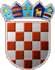 REPUBLIKA HRVATSKAOSJEČKO-BARANJSKA ŽUPANIJAOPĆINA VLADISLAVCITemeljem odredbi članka 39. stavka 2, a u vezi s člankom 43.Zakona o proračunu (Narodne novine 87/08, 136/12 i 15/15) te članka 30. stavak 3. Statuta Općine Vladislavci (Službeni glasnik Općine Vladislavci 3/13., 3/17 i 2/18)Općinsko vijeće na svojoj 8. sjednici održanoj dana 6. lipnja 2018. godine donosiIZMJENE I DOPUNE PRORAČUNA OPĆINE VLADISLAVCI ZA 2018.G.NASLOVNICAOPĆI DIOČlanak 1.Izmjene i dopune Proračuna Općine Vladislavci za 2018. godinu sastoje se od:RASPOLOŽIVA SREDSTAVA IZ PRETHODNIH GODINARAČUN FINANCIRANJAČlanak 2.U članku 2. Prihodi i primici, te rashodi i izdaci po ekonomskoj klasifikaciji utvrđuju se u Računu prihoda i rashoda i Računu zaduživanja / financiranja kako slijedi:II. POSEBNI DIOIzmjene i dopuneProračuna Općine Vladislavci za 2018. godinuPosebni dio programska klasifikacijaRashodi poslovanja i rashodi za nabavu nefinancijske imovine II. Izmjenama i dopunama Proračuna Općine Vladislavci za 2018. godinu, raspoređeni su po nositeljima, korisnicima u Posebnom dijelu proračuna prema organizacijskoj i programskoj klasifikaciji na razini odjeljka ekonomske klasifikacije kako slijedi:REPUBLIKA HRVATSKAOSJEČKO-BARANJSKA ŽUPANIJAOPĆINA VLADISLAVCIPLAN RAZVOJNIH PROGRAMAČlanak 3.U Planu razvojnih programa za razdoblje 2018. – 2020. godine, koji čini sastavni dio Plana Proračuna Općine Vladislavci za 2018. godinu i projekcija za 2019. i 2020. godinu, dan je detaljniji pregled rashoda po pojedinim programima i kapitalnim projektima.Plan razvojnih programa sadrži ciljeve i prioritete razvoja Općine Vladislavci povezanih s programskom i organizacijskom klasifikacijom proračuna.12345A100392	Nabava motornih kosa isamohodnih kosilica1.1.55.	Broj nabavljenih kosa ikosilica0	3	0	0	16.350,00	0,00	0,00Akt/pr.	Aktifvnost/Projekt	Oznaka	Pokazatelj rezultata	Org. Klas.	PolaznavrijednostCILJANA VRIJED.2018.CILJANA VRIJED.2019.CILJANA VRIJED.II. IZMJENE I DOPUNEPRORAČUNA ZA 2018 .G.PROJEKCIJA 2019. PROJEKCIJA 2020.PROGRAM 1008Hrastinu - nabavka stolova iREDOVAN RAD JEDINSTVENOG UPRAVNOG ODJELA35.300,00	19.357,90	19.396,50A100093	Slivna vodna naknada	1.2.21.	-	13.000,00	13.039,00	13.065,00A100029	Materijal  i sredstva za čišćenje i  1.2.1.	Učestalost korištenja	20	20	20	20	1.000,00	1.003,00	1.005,00održavanje mrtvačnicu u Vladislavcima i HrastinumrtvačnicaA100031	El. Energija javne rasvjete	1.2.2.	-	110.000,00	110.330,00	110.550,006A100032	El energija - mrtvačnica u Vladislavcima1.2.3.	-	1.000,00	1.003,00	1.005,00Akt/pr.	Aktifvnost/Projekt	Oznaka	Pokazatelj rezultata	Org. Klas.	PolaznavrijednostCILJANA VRIJED.2018.CILJANA VRIJED.2019.CILJANA VRIJED.II. IZMJENE I DOPUNEPRORAČUNA ZA 2018 .G.PROJEKCIJA 2019. PROJEKCIJA 2020.1	2	3	4	5	6	7	8	9	10	11	12A100033	Električna energija mrtvačnice u 1.2.4.	-	1.000,00	1.003,00	1.005,00Hrastinu7A100210	Električna energija za domove i objekte u vlasništvu Općine Vladislavci1.2.12.	-	15.000,00	15.045,00	15.075,00Akt/pr.	Aktifvnost/Projekt	Oznaka	Pokazatelj rezultata	Org. Klas.	PolaznavrijednostCILJANA VRIJED.2018.CILJANA VRIJED.2019.CILJANA VRIJED.II. IZMJENE I DOPUNEPRORAČUNA ZA 2018 .G.PROJEKCIJA 2019. PROJEKCIJA 2020.1	2	3	4	5	6	7	8	9	10	11	1289101112A100395	Rekonstrukcija dijelanerazvrstane ceste Ferenca Kiša u HrastinuKilometraža uređenihnerazvrstanih cesta70 m	0	0	85.000,00	0,00	0,00A100396	Geodetski snimak postojećegstanja terena za izgradnju nove energetski učinkovite javne rasvjeteRazvoj komunalneinfrastrukture0	1	0	0	13.750,00	0,00	0,00Akt/pr.	Aktifvnost/Projekt	Oznaka	Pokazatelj rezultata	Org. Klas.	PolaznavrijednostCILJANA VRIJED.2018.CILJANA VRIJED.2019.CILJANA VRIJED.II. IZMJENE I DOPUNEPRORAČUNA ZA 2018 .G.PROJEKCIJA 2019. PROJEKCIJA 2020.1	2	3	4	5	6	7	8	9	10	11	121314Akt/pr.	Aktifvnost/Projekt	Oznaka	Pokazatelj rezultata	Org. Klas.	PolaznavrijednostCILJANAVRIJED.2018.CILJANAVRIJED.2019.CILJANAVRIJED.II. IZMJENE IDOPUNE PRORAČUNA ZA 2018 .G.PROJEKCIJA 2019. PROJEKCIJA 2020.1	2	3	4	5	6	7	8	9	10	11	12A100035	Održavanje nerazvrstanih cesta  1.2.5.	Kilometraža i	0,1/200	0,4/800	0,4/800	0,4/800	0,00	5.015,00	5.025,00u Vladislavcimakvadratura uređenih nerazvrstanih cesta15PROGRAM 1014RAZVOJ POLJOPRIVREDE I GOSPODARSTVA0,00	50.150,00	50.250,00A100283	Digitalizacija registraturnog i arhivskog gradiva poljoprivrednog zemljišta2.1.31.	Količina arhivskoggradiva u metrima50	60	50	30	0,00	50.150,00	50.250,001617A100282	Šport i rekreacija	2.1.23.	Broj polaznika	100	110	120	130	120.000,00	80.240,00	80.400,00A100092	Redovan rad udruga	2.1.21.	Broj aktivnih udruga	16	16	16	16	33.522,16	33.622,73	33.689,77181920IV. ZAVRŠNE ODREDBEČlanak 4.II. Izmjene i dopune Proračuna za 2018. godinu objavit će se u „Službenom glasniku“ Općine Vladislavci i na web stranici Općine Vladislavci www.opcina-vladislavci.hr, a stupaju na snagu osmog dana od objave u „Službenom glasniku“ Općine Vladislavci.KLASA: 400-06/17-05/01 Urbroj: 2158/07-01-18-03Vladislavci, 6. lipnja 2018.Predsjednik Općinskog VijećaKrunoslav Morović, v.r.RAČUN PRIHODA I RASHODAI. Izmjene i dopune Proračuna za 2018. godinuPovećanje / smanjenjeII. Izmjene i dopune Proračuna za 2018. godinuIndeksPrihodi poslovanja12.322.616,12 kn538.874,17 kn12.861.490,29 kn104,37%Prihodi od prodaje nefinancijske imovine350.000,00 kn0,00 kn350.000,00 kn100,00%UKUPNO PRIHODA12.672.616,12 kn538.874,17 kn13.211.490,29 kn104,25%Rashodi poslovanja5.048.874,02 kn311.702,97 kn5.360.576,99 kn106,17%Rashodi za nabavu nefinancijske imovine7.623.742,10 kn5.968,75 kn7.629.710,85 kn100,08%UKUPNO RASHODARAZLIKA VIŠAK/MANJAK12.672.616,12 kn317.671,72 kn12.990.287,84 kn102,51%UKUPNO RASHODARAZLIKA VIŠAK/MANJAK0,00 kn221.202,45 kn221.202,45 knUkupan donos viška/manjka iz prethodnih godina0,00 kn0,00 kn-221.202,45 knDio koji će se rasporediti/pokriti u razdoblju0,00 kn0,00 kn-221.202,45 knPrimici od financijske imovine i zaduživanja0,00 kn0,00 kn0,00 knIzdaci za financijsku imovinu i otplate zajmova0,00 kn0,00 kn0,00 knNETO FINANCIRANJE0,00 kn0,00 kn0,00 knVIŠAK/MANJAK + NETO FINANCIRANJE + RASPOLOŽIVA SREDSTVA IZ PRETHODNIH GODINA0,00 kn           0,00 kn            0,00 knRačun/ Pozicija1Račun/ Pozicija1Opis2I. Izmjene idopune Proračuna3Povećanje/ smanjenje4II. Izmjene idopune Proračuna5Indeks 5/366Prihodi poslovanja12.322.616,12538.874,1712.861.490,29104,37%61Prihodi od poreza3.650.114,83135.565,483.785.680,31103,71%611Porez i prirez na dohodak3.370.114,83135.565,483.505.680,31104,02%613Porezi na imovinu250.000,000,00250.000,00100,00%614Porezi na robu i usluge30.000,000,0030.000,00100,00%63Pomoći iz inozemstva i od subjekata unutar općeg proračuna7.666.761,61267.308,697.934.070,30103,49%633Pomoći proračunu iz drugih proračuna7.428.997,20-35.938,197.393.059,0199,52%634Pomoći odizvanproračunskih korisnika237.764,41303.246,88541.011,29227,54%64Prihodi od imovine602.639,680,00602.639,68100,00%641Prihodi od financijske imovine3.000,000,003.000,00100,00%642Prihodi od nefinancijske imovine599.639,680,00599.639,68100,00%65Prihodi od upravnih i administrativnih pristojbi, pristojbi po posebnim propisima i naknada399.100,00136.000,00535.100,00134,08%651Upravne i administrativne pristojbe90.100,000,0090.100,00100,00%652Prihodi po posebnim propisima9.000,000,009.000,00100,00%653Komunalni doprinosi i naknade300.000,00136.000,00436.000,00145,33%66Prihodi od prodaje proizvoda i robe te pruženih usluga i prihodi od donacija4.000,000,004.000,00100,00%661Prihodi od prodaje proizvoda i robe te pruženih usluga4.000,000,004.000,00100,00%7Prihodi od prodaje nefinancijskeimovine350.000,000,00350.000,00100,00%71Prihodi od prodaje neproizvedene dugotrajne imovine350.000,000,00350.000,00100,00%711Prihodi od prodaje materijalne imovine - prirodnih bogatstava350.000,000,00350.000,00100,00%IZMJENE I DOPUNE PRORAČUNA OPĆINE VLADISLAVCI ZA 2018.G.RAČUN PRIHODA I RASHODA (PRIHODI)IZMJENE I DOPUNE PRORAČUNA OPĆINE VLADISLAVCI ZA 2018.G.RAČUN PRIHODA I RASHODA (PRIHODI)IZMJENE I DOPUNE PRORAČUNA OPĆINE VLADISLAVCI ZA 2018.G.RAČUN PRIHODA I RASHODA (PRIHODI)IZMJENE I DOPUNE PRORAČUNA OPĆINE VLADISLAVCI ZA 2018.G.RAČUN PRIHODA I RASHODA (PRIHODI)IZMJENE I DOPUNE PRORAČUNA OPĆINE VLADISLAVCI ZA 2018.G.RAČUN PRIHODA I RASHODA (PRIHODI)IZMJENE I DOPUNE PRORAČUNA OPĆINE VLADISLAVCI ZA 2018.G.RAČUN PRIHODA I RASHODA (PRIHODI)Račun/ PozicijaOpisI. Izmjene idopune ProračunaPovećanje/ smanjenjeII. Izmjene idopune ProračunaIndeks 5/3123456UKUPNO12.672.616,12538.874,1713.211.490,29104,25%Račun/ Pozicija1Račun/ Pozicija1Opis2I. Izmjene idopune Proračuna3Povećanje/ smanjenje4II. Izmjene idopune Proračuna5Indeks 5/363Rashodi poslovanja5.048.874,02311.702,975.360.576,99106,17%31Rashodi za zaposlene1.152.836,60290.264,081.443.100,68125,18%311Plaće (Bruto)905.550,00247.665,601.153.215,60127,35%312Ostali rashodi za zaposlene	91.150,000,0091.150,00100,00%313Doprinosi na plaće156.136,6042.598,48198.735,08127,28%32Materijalni rashodi2.842.815,2656.838,892.899.654,15102,00%321Naknade troškova zaposlenima80.720,000,0080.720,00100,00%322Rashodi za materijal i energiju342.000,00-31.880,00310.120,0090,68%323Rashodi za usluge2.247.231,2658.075,002.305.306,26102,58%324Naknade troškova osobama izvan radnog odnosa13.000,004.643,8917.643,89135,72%329Ostali nespomenuti rashodi poslovanja159.864,0026.000,00185.864,00116,26%34Financijski rashodi30.700,000,0030.700,00100,00%342Kamate za primljene kredite i zajmove2.000,000,002.000,00100,00%343Ostali financijski rashodi28.700,000,0028.700,00100,00%36Pomoći dane u inozemstvo i unutar općeg proračuna0,000,000,00363Pomoći unutar općeg proračuna0,000,000,0037Naknade građanima i kućanstvima na temelju osiguranja i druge naknade637.500,00-86.000,00551.500,0086,51%372Ostale naknadegrađanima i kućanstvima iz proračuna637.500,00-86.000,00551.500,0086,51%38Ostali rashodi385.022,1650.600,00435.622,16113,14%381Tekuće donacije348.022,1650.600,00398.622,16114,54%383Kazne, penali i naknade štete1.000,000,001.000,00100,00%385***STARI KONTO*** Izvanredni rashodi36.000,000,0036.000,00100,00%4Rashodi za nabavu nefinancijske imovine7.623.742,105.968,757.629.710,85100,08%42Rashodi za nabavu proizvedene dugotrajne imovine7.623.742,105.968,757.629.710,85100,08%IZMJENE I DOPUNE PRORAČUNA OPĆINE VLADISLAVCI ZA 2018.G.RAČUN PRIHODA I RASHODA (RASHODI)IZMJENE I DOPUNE PRORAČUNA OPĆINE VLADISLAVCI ZA 2018.G.RAČUN PRIHODA I RASHODA (RASHODI)IZMJENE I DOPUNE PRORAČUNA OPĆINE VLADISLAVCI ZA 2018.G.RAČUN PRIHODA I RASHODA (RASHODI)IZMJENE I DOPUNE PRORAČUNA OPĆINE VLADISLAVCI ZA 2018.G.RAČUN PRIHODA I RASHODA (RASHODI)IZMJENE I DOPUNE PRORAČUNA OPĆINE VLADISLAVCI ZA 2018.G.RAČUN PRIHODA I RASHODA (RASHODI)IZMJENE I DOPUNE PRORAČUNA OPĆINE VLADISLAVCI ZA 2018.G.RAČUN PRIHODA I RASHODA (RASHODI)IZMJENE I DOPUNE PRORAČUNA OPĆINE VLADISLAVCI ZA 2018.G.RAČUN PRIHODA I RASHODA (RASHODI)Račun/ PozicijaRačun/ PozicijaOpisI. Izmjene idopune ProračunaPovećanje/ smanjenjeII. Izmjene idopune ProračunaIndeks 5/31123456421Građevinski objekti7.456.251,10-15.381,257.440.869,8599,79%422Postrojenja i oprema160.000,0021.350,00181.350,00113,34%423Prijevozna sredstva7.491,000,007.491,00100,00%II. IZMJENE I DOPUNE PRORAČUNA OPĆINE VLADISLAVCI ZA 2018.G.POSEBAN DIOII. IZMJENE I DOPUNE PRORAČUNA OPĆINE VLADISLAVCI ZA 2018.G.POSEBAN DIOII. IZMJENE I DOPUNE PRORAČUNA OPĆINE VLADISLAVCI ZA 2018.G.POSEBAN DIOII. IZMJENE I DOPUNE PRORAČUNA OPĆINE VLADISLAVCI ZA 2018.G.POSEBAN DIOII. IZMJENE I DOPUNE PRORAČUNA OPĆINE VLADISLAVCI ZA 2018.G.POSEBAN DIOII. IZMJENE I DOPUNE PRORAČUNA OPĆINE VLADISLAVCI ZA 2018.G.POSEBAN DIOII. IZMJENE I DOPUNE PRORAČUNA OPĆINE VLADISLAVCI ZA 2018.G.POSEBAN DIOII. IZMJENE I DOPUNE PRORAČUNA OPĆINE VLADISLAVCI ZA 2018.G.POSEBAN DIOII. IZMJENE I DOPUNE PRORAČUNA OPĆINE VLADISLAVCI ZA 2018.G.POSEBAN DIOII. IZMJENE I DOPUNE PRORAČUNA OPĆINE VLADISLAVCI ZA 2018.G.POSEBAN DIOII. IZMJENE I DOPUNE PRORAČUNA OPĆINE VLADISLAVCI ZA 2018.G.POSEBAN DIOII. IZMJENE I DOPUNE PRORAČUNA OPĆINE VLADISLAVCI ZA 2018.G.POSEBAN DIOII. IZMJENE I DOPUNE PRORAČUNA OPĆINE VLADISLAVCI ZA 2018.G.POSEBAN DIOII. IZMJENE I DOPUNE PRORAČUNA OPĆINE VLADISLAVCI ZA 2018.G.POSEBAN DIORačun/ Pozicija1Račun/ Pozicija1Račun/ Pozicija1Račun/ Pozicija1Račun/ Pozicija1Račun/ Pozicija1Račun/ Pozicija1Račun/ Pozicija1Račun/ Pozicija1Opis2I. Izmjene idopune Proračuna3Povećanje/ smanjenje4II. Izmjene idopune Proračuna5Indeks 5/36RAZDJEL1RAZDJEL1RAZDJEL1RAZDJEL1RAZDJEL1RAZDJEL1RAZDJEL1RAZDJEL1RAZDJEL1OPĆINA VLADISLAVCI12.672.616,12317.671,7212.990.287,84102,51%GLAVA00101GLAVA00101GLAVA00101GLAVA00101GLAVA00101GLAVA00101GLAVA00101GLAVA00101GLAVA00101PREDSTAVNIČKA I IZVRŠNA TIJELA497.414,00-4.400,00493.014,0099,12%Program1001Program1001Program1001Program1001Program1001Program1001Program1001Program1001Program1001REDOVAN RAD PREDSTAVNIČKOG I IZVRŠNOG TIJELA497.414,00-4.400,00493.014,0099,12%Akt. A100001Akt. A100001Akt. A100001Akt. A100001Akt. A100001Akt. A100001Akt. A100001Akt. A100001Akt. A100001Redovan radFunkcija: 0111 Izvršna i zakonodavna tijela19.000,00-500,0018.500,0097,37%Izv.1Redovan radFunkcija: 0111 Izvršna i zakonodavna tijela19.000,00-500,0018.500,0097,37%Izvor: 01Izvor: 01Izvor: 01Izvor: 01Izvor: 01Izvor: 01Izvor: 01Izvor: 01Izvor: 01Opći prihodi i primici19.000,00-500,0018.500,0097,37%3232323232Materijalni rashodi19.000,00-500,0018.500,0097,37%322322322322322Rashodi za materijal i energiju8.000,00-500,007.500,0093,75%323323323323323Rashodi za usluge11.000,000,0011.000,00100,00%Akt. A100002Akt. A100002Akt. A100002Akt. A100002Akt. A100002Akt. A100002Akt. A100002Akt. A100002Akt. A100002Održavanje web straniceFunkcija: 0111 Izvršna i zakonodavna tijela5.000,000,005.000,00100,00%Izv.1Održavanje web straniceFunkcija: 0111 Izvršna i zakonodavna tijela5.000,000,005.000,00100,00%Izvor: 01Izvor: 01Izvor: 01Izvor: 01Izvor: 01Izvor: 01Izvor: 01Izvor: 01Izvor: 01Opći prihodi i primici5.000,000,005.000,00100,00%3232323232Materijalni rashodi5.000,000,005.000,00100,00%323323323323323Rashodi za usluge5.000,000,005.000,00100,00%Akt. A100003Akt. A100003Akt. A100003Akt. A100003Akt. A100003Akt. A100003Akt. A100003Akt. A100003Akt. A100003Legalizacija bespravno sagrađenih objekataFunkcija: 0111 Izvršna i zakonodavna tijela20.000,000,0020.000,00100,00%Izv.1Legalizacija bespravno sagrađenih objekataFunkcija: 0111 Izvršna i zakonodavna tijela20.000,000,0020.000,00100,00%Izvor: 01Izvor: 01Izvor: 01Izvor: 01Izvor: 01Izvor: 01Izvor: 01Izvor: 01Izvor: 01Opći prihodi i primici20.000,000,0020.000,00100,00%3232323232Materijalni rashodi20.000,000,0020.000,00100,00%323323323323323Rashodi za usluge20.000,000,0020.000,00100,00%Akt. A100004Akt. A100004Akt. A100004Akt. A100004Akt. A100004Akt. A100004Akt. A100004Akt. A100004Akt. A100004Tiskanje Službenog glasnikaFunkcija: 0111 Izvršna i zakonodavna tijela10.000,000,0010.000,00100,00%Izv.1Tiskanje Službenog glasnikaFunkcija: 0111 Izvršna i zakonodavna tijela10.000,000,0010.000,00100,00%Izvor: 01Izvor: 01Izvor: 01Izvor: 01Izvor: 01Izvor: 01Izvor: 01Izvor: 01Izvor: 01Opći prihodi i primici10.000,000,0010.000,00100,00%3232323232Materijalni rashodi10.000,000,0010.000,00100,00%323323323323323Rashodi za usluge10.000,000,0010.000,00100,00%Akt. A100005Akt. A100005Akt. A100005Akt. A100005Akt. A100005Akt. A100005Akt. A100005Akt. A100005Akt. A100005Naknade za sjedniceFunkcija: 0111 Izvršna i zakonodavna tijela16.000,000,0016.000,00100,00%Izv.1Naknade za sjedniceFunkcija: 0111 Izvršna i zakonodavna tijela16.000,000,0016.000,00100,00%Izvor: 01Izvor: 01Izvor: 01Izvor: 01Izvor: 01Izvor: 01Izvor: 01Izvor: 01Izvor: 01Opći prihodi i primici16.000,000,0016.000,00100,00%3232323232Materijalni rashodi16.000,000,0016.000,00100,00%329329329329329Ostali nespomenuti rashodi poslovanja16.000,000,0016.000,00100,00%Akt. A100007Akt. A100007Akt. A100007Akt. A100007Akt. A100007Akt. A100007Akt. A100007Akt. A100007Akt. A100007Naknada zamjeniku Općinskog načelnikaFunkcija: 0111 Izvršna i zakonodavna tijela20.000,000,0020.000,00100,00%Izv.1Naknada zamjeniku Općinskog načelnikaFunkcija: 0111 Izvršna i zakonodavna tijela20.000,000,0020.000,00100,00%Izvor: 01Izvor: 01Izvor: 01Izvor: 01Izvor: 01Izvor: 01Izvor: 01Izvor: 01Izvor: 01Opći prihodi i primici20.000,000,0020.000,00100,00%3232323232Materijalni rashodi20.000,000,0020.000,00100,00%329329329329329Ostali nespomenuti rashodi poslovanja20.000,000,0020.000,00100,00%Akt. A100008Akt. A100008Akt. A100008Akt. A100008Akt. A100008Akt. A100008Akt. A100008Akt. A100008Akt. A100008Naknada predsjedniku Općinskog vijećaFunkcija: 0111 Izvršna i zakonodavna tijela20.000,000,0020.000,00100,00%Izv.1Naknada predsjedniku Općinskog vijećaFunkcija: 0111 Izvršna i zakonodavna tijela20.000,000,0020.000,00100,00%Izvor: 01Izvor: 01Izvor: 01Izvor: 01Izvor: 01Izvor: 01Izvor: 01Izvor: 01Izvor: 01Opći prihodi i primici20.000,000,0020.000,00100,00%3232323232Materijalni rashodi20.000,000,0020.000,00100,00%329329329329329Ostali nespomenuti rashodi poslovanja20.000,000,0020.000,00100,00%II. IZMJENE I DOPUNE PRORAČUNA OPĆINE VLADISLAVCI ZA 2018.G.POSEBAN DIOII. IZMJENE I DOPUNE PRORAČUNA OPĆINE VLADISLAVCI ZA 2018.G.POSEBAN DIOII. IZMJENE I DOPUNE PRORAČUNA OPĆINE VLADISLAVCI ZA 2018.G.POSEBAN DIOII. IZMJENE I DOPUNE PRORAČUNA OPĆINE VLADISLAVCI ZA 2018.G.POSEBAN DIOII. IZMJENE I DOPUNE PRORAČUNA OPĆINE VLADISLAVCI ZA 2018.G.POSEBAN DIOII. IZMJENE I DOPUNE PRORAČUNA OPĆINE VLADISLAVCI ZA 2018.G.POSEBAN DIOII. IZMJENE I DOPUNE PRORAČUNA OPĆINE VLADISLAVCI ZA 2018.G.POSEBAN DIOII. IZMJENE I DOPUNE PRORAČUNA OPĆINE VLADISLAVCI ZA 2018.G.POSEBAN DIOII. IZMJENE I DOPUNE PRORAČUNA OPĆINE VLADISLAVCI ZA 2018.G.POSEBAN DIOII. IZMJENE I DOPUNE PRORAČUNA OPĆINE VLADISLAVCI ZA 2018.G.POSEBAN DIOII. IZMJENE I DOPUNE PRORAČUNA OPĆINE VLADISLAVCI ZA 2018.G.POSEBAN DIOII. IZMJENE I DOPUNE PRORAČUNA OPĆINE VLADISLAVCI ZA 2018.G.POSEBAN DIOII. IZMJENE I DOPUNE PRORAČUNA OPĆINE VLADISLAVCI ZA 2018.G.POSEBAN DIOII. IZMJENE I DOPUNE PRORAČUNA OPĆINE VLADISLAVCI ZA 2018.G.POSEBAN DIORačun/ Pozicija1Račun/ Pozicija1Račun/ Pozicija1Račun/ Pozicija1Račun/ Pozicija1Račun/ Pozicija1Račun/ Pozicija1Račun/ Pozicija1Račun/ Pozicija1Opis2I. Izmjene idopune Proračuna3Povećanje/ smanjenje4II. Izmjene idopune Proračuna5Indeks 5/36Akt. A100011Akt. A100011Akt. A100011Akt. A100011Akt. A100011Akt. A100011Akt. A100011Akt. A100011Akt. A100011Reprezentacija za prigodna obilježavanja i proslaveFunkcija: 0111 Izvršna i zakonodavna tijela16.000,000,0016.000,00100,00%Izv.1Reprezentacija za prigodna obilježavanja i proslaveFunkcija: 0111 Izvršna i zakonodavna tijela16.000,000,0016.000,00100,00%Izvor: 01Izvor: 01Izvor: 01Izvor: 01Izvor: 01Izvor: 01Izvor: 01Izvor: 01Izvor: 01Opći prihodi i primici16.000,000,0016.000,00100,00%3232323232Materijalni rashodi16.000,000,0016.000,00100,00%329329329329329Ostali nespomenuti rashodi poslovanja16.000,000,0016.000,00100,00%Akt. A100012Akt. A100012Akt. A100012Akt. A100012Akt. A100012Akt. A100012Akt. A100012Akt. A100012Akt. A100012Članarina za lokalnu agencijsku grupu i njeno redovito oslovanjeFunkcija: 0111 Izvršna i zakonodavna tijela3.764,000,003.764,00100,00%Izv.1Članarina za lokalnu agencijsku grupu i njeno redovito oslovanjeFunkcija: 0111 Izvršna i zakonodavna tijela3.764,000,003.764,00100,00%Izvor: 01Izvor: 01Izvor: 01Izvor: 01Izvor: 01Izvor: 01Izvor: 01Izvor: 01Izvor: 01Opći prihodi i primici3.764,000,003.764,00100,00%3232323232Materijalni rashodi3.764,000,003.764,00100,00%329329329329329Ostali nespomenuti rashodi poslovanja3.764,000,003.764,00100,00%Akt. A100013Akt. A100013Akt. A100013Akt. A100013Akt. A100013Akt. A100013Akt. A100013Akt. A100013Akt. A100013Polaganje vijenaca za žrtve rataFunkcija: 0111 Izvršna i zakonodavna tijela3.000,000,003.000,00100,00%Izv.1Polaganje vijenaca za žrtve rataFunkcija: 0111 Izvršna i zakonodavna tijela3.000,000,003.000,00100,00%Izvor: 01Izvor: 01Izvor: 01Izvor: 01Izvor: 01Izvor: 01Izvor: 01Izvor: 01Izvor: 01Opći prihodi i primici3.000,000,003.000,00100,00%3232323232Materijalni rashodi3.000,000,003.000,00100,00%329329329329329Ostali nespomenuti rashodi poslovanja3.000,000,003.000,00100,00%Akt. A100014Akt. A100014Akt. A100014Akt. A100014Akt. A100014Akt. A100014Akt. A100014Akt. A100014Akt. A100014Proslava dana općine VladislavciFunkcija: 0111 Izvršna i zakonodavna tijela40.100,000,0040.100,00100,00%Izv.1Proslava dana općine VladislavciFunkcija: 0111 Izvršna i zakonodavna tijela40.100,000,0040.100,00100,00%Izvor: 01Izvor: 01Izvor: 01Izvor: 01Izvor: 01Izvor: 01Izvor: 01Izvor: 01Izvor: 01Opći prihodi i primici40.100,000,0040.100,00100,00%3232323232Materijalni rashodi40.100,000,0040.100,00100,00%323323323323323Rashodi za usluge12.100,000,0012.100,00100,00%329329329329329Ostali nespomenuti rashodi poslovanja28.000,000,0028.000,00100,00%Akt. A100015Akt. A100015Akt. A100015Akt. A100015Akt. A100015Akt. A100015Akt. A100015Akt. A100015Akt. A100015Financiranje političkih stranakaFunkcija: 0111 Izvršna i zakonodavna tijela3.500,00-2.400,001.100,0031,43%Izv.1Financiranje političkih stranakaFunkcija: 0111 Izvršna i zakonodavna tijela3.500,00-2.400,001.100,0031,43%Izvor: 01Izvor: 01Izvor: 01Izvor: 01Izvor: 01Izvor: 01Izvor: 01Izvor: 01Izvor: 01Opći prihodi i primici3.500,00-2.400,001.100,0031,43%3838383838Ostali rashodi3.500,00-2.400,001.100,0031,43%381381381381381Tekuće donacije3.500,00-2.400,001.100,0031,43%Akt. A100095Akt. A100095Akt. A100095Akt. A100095Akt. A100095Akt. A100095Akt. A100095Akt. A100095Akt. A100095Plaća načelnikaFunkcija: 0111 Izvršna i zakonodavna tijela184.150,000,00184.150,00100,00%Izv.1Plaća načelnikaFunkcija: 0111 Izvršna i zakonodavna tijela184.150,000,00184.150,00100,00%Izvor: 01Izvor: 01Izvor: 01Izvor: 01Izvor: 01Izvor: 01Izvor: 01Izvor: 01Izvor: 01Opći prihodi i primici184.150,000,00184.150,00100,00%3131313131Rashodi za zaposlene169.950,000,00169.950,00100,00%311311311311311Plaće (Bruto)144.900,000,00144.900,00100,00%313313313313313Doprinosi na plaće25.050,000,0025.050,00100,00%3232323232Materijalni rashodi14.200,000,0014.200,00100,00%321321321321321Naknade troškova zaposlenima14.200,000,0014.200,00100,00%Akt. A100131Akt. A100131Akt. A100131Akt. A100131Akt. A100131Akt. A100131Akt. A100131Akt. A100131Akt. A100131Naknada za korištenje privatnog automobila u službene svrheFunkcija: 0111 Izvršna i zakonodavna tijela20.000,000,0020.000,00100,00%Izv.1Naknada za korištenje privatnog automobila u službene svrheFunkcija: 0111 Izvršna i zakonodavna tijela20.000,000,0020.000,00100,00%Izvor: 01Izvor: 01Izvor: 01Izvor: 01Izvor: 01Izvor: 01Izvor: 01Izvor: 01Izvor: 01Opći prihodi i primici20.000,000,0020.000,00100,00%3232323232Materijalni rashodi20.000,000,0020.000,00100,00%321321321321321Naknade troškova zaposlenima20.000,000,0020.000,00100,00%Akt. A100150Akt. A100150Akt. A100150Akt. A100150Akt. A100150Akt. A100150Akt. A100150Akt. A100150Akt. A100150PREMIJA OSIGURANJAFunkcija: 0111 Izvršna i zakonodavna tijela2.400,000,002.400,00100,00%Izv.1PREMIJA OSIGURANJAFunkcija: 0111 Izvršna i zakonodavna tijela2.400,000,002.400,00100,00%Izvor: 01Izvor: 01Izvor: 01Izvor: 01Izvor: 01Izvor: 01Izvor: 01Izvor: 01Izvor: 01Opći prihodi i primici2.400,000,002.400,00100,00%3232323232Materijalni rashodi2.400,000,002.400,00100,00%329329329329329Ostali nespomenuti rashodi poslovanja2.400,000,002.400,00100,00%Akt. A100284Akt. A100284Akt. A100284Akt. A100284Akt. A100284Akt. A100284Akt. A100284Akt. A100284Akt. A100284SREDSTVA PRORAČUNSKE ZALIHEFunkcija: 0111 Izvršna i zakonodavna tijela36.000,000,0036.000,00100,00%Izv.1SREDSTVA PRORAČUNSKE ZALIHEFunkcija: 0111 Izvršna i zakonodavna tijela36.000,000,0036.000,00100,00%Izvor: 01Izvor: 01Izvor: 01Izvor: 01Izvor: 01Izvor: 01Izvor: 01Izvor: 01Izvor: 01Opći prihodi i primici36.000,000,0036.000,00100,00%3838383838Ostali rashodi36.000,000,0036.000,00100,00%385385385385385***STARI KONTO*** Izvanredni rashodi36.000,000,0036.000,00100,00%II. IZMJENE I DOPUNE PRORAČUNA OPĆINE VLADISLAVCI ZA 2018.G.POSEBAN DIOII. IZMJENE I DOPUNE PRORAČUNA OPĆINE VLADISLAVCI ZA 2018.G.POSEBAN DIOII. IZMJENE I DOPUNE PRORAČUNA OPĆINE VLADISLAVCI ZA 2018.G.POSEBAN DIOII. IZMJENE I DOPUNE PRORAČUNA OPĆINE VLADISLAVCI ZA 2018.G.POSEBAN DIOII. IZMJENE I DOPUNE PRORAČUNA OPĆINE VLADISLAVCI ZA 2018.G.POSEBAN DIOII. IZMJENE I DOPUNE PRORAČUNA OPĆINE VLADISLAVCI ZA 2018.G.POSEBAN DIOII. IZMJENE I DOPUNE PRORAČUNA OPĆINE VLADISLAVCI ZA 2018.G.POSEBAN DIOII. IZMJENE I DOPUNE PRORAČUNA OPĆINE VLADISLAVCI ZA 2018.G.POSEBAN DIOII. IZMJENE I DOPUNE PRORAČUNA OPĆINE VLADISLAVCI ZA 2018.G.POSEBAN DIOII. IZMJENE I DOPUNE PRORAČUNA OPĆINE VLADISLAVCI ZA 2018.G.POSEBAN DIOII. IZMJENE I DOPUNE PRORAČUNA OPĆINE VLADISLAVCI ZA 2018.G.POSEBAN DIOII. IZMJENE I DOPUNE PRORAČUNA OPĆINE VLADISLAVCI ZA 2018.G.POSEBAN DIOII. IZMJENE I DOPUNE PRORAČUNA OPĆINE VLADISLAVCI ZA 2018.G.POSEBAN DIOII. IZMJENE I DOPUNE PRORAČUNA OPĆINE VLADISLAVCI ZA 2018.G.POSEBAN DIORačun/ Pozicija1Račun/ Pozicija1Račun/ Pozicija1Račun/ Pozicija1Račun/ Pozicija1Račun/ Pozicija1Račun/ Pozicija1Račun/ Pozicija1Račun/ Pozicija1Opis2I. Izmjene idopune Proračuna3Povećanje/ smanjenje4II. Izmjene idopune Proračuna5Indeks 5/36Akt. A100291Akt. A100291Akt. A100291Akt. A100291Akt. A100291Akt. A100291Akt. A100291Akt. A100291Akt. A100291TROŠKOVI VEZANI ZA OŠASNU IMOVINUFunkcija: 0111 Izvršna i zakonodavna tijela3.000,00-1.500,001.500,0050,00%Izv.1TROŠKOVI VEZANI ZA OŠASNU IMOVINUFunkcija: 0111 Izvršna i zakonodavna tijela3.000,00-1.500,001.500,0050,00%Izvor: 01Izvor: 01Izvor: 01Izvor: 01Izvor: 01Izvor: 01Izvor: 01Izvor: 01Izvor: 01Opći prihodi i primici3.000,00-1.500,001.500,0050,00%3232323232Materijalni rashodi3.000,00-1.500,001.500,0050,00%329329329329329Ostali nespomenuti rashodi poslovanja3.000,00-1.500,001.500,0050,00%Akt. A100333Akt. A100333Akt. A100333Akt. A100333Akt. A100333Akt. A100333Akt. A100333Akt. A100333Akt. A100333Naknada zamjeniku predsjednika Općinskog vijećaFunkcija: 0111 Izvršna i zakonodavna tijela10.500,000,0010.500,00100,00%Izv.1Naknada zamjeniku predsjednika Općinskog vijećaFunkcija: 0111 Izvršna i zakonodavna tijela10.500,000,0010.500,00100,00%Izvor: 01Izvor: 01Izvor: 01Izvor: 01Izvor: 01Izvor: 01Izvor: 01Izvor: 01Izvor: 01Opći prihodi i primici10.500,000,0010.500,00100,00%3232323232Materijalni rashodi10.500,000,0010.500,00100,00%329329329329329Ostali nespomenuti rashodi poslovanja10.500,000,0010.500,00100,00%Akt. A100334Izv.	5Akt. A100334Izv.	5Akt. A100334Izv.	5Akt. A100334Izv.	5Akt. A100334Izv.	5Akt. A100334Izv.	5Akt. A100334Izv.	5Akt. A100334Izv.	5Akt. A100334Izv.	5OPREMANJE KUHINJA U DRUŠTVENIM DOMOVIMAFunkcija: 0660 Rashodi vezani uz stanovanje i kom. pogodnosti koji nisu drugdje svrstani50.000,000,0050.000,00100,00%Izvor: 05Izvor: 05Izvor: 05Izvor: 05Izvor: 05Izvor: 05Izvor: 05Izvor: 05Izvor: 05Pomoći50.000,000,0050.000,00100,00%4242424242Rashodi za nabavu proizvedene dugotrajne imovine50.000,000,0050.000,00100,00%422422422422422Postrojenja i oprema50.000,000,0050.000,00100,00%Akt. A100335Izv. 1Akt. A100335Izv. 1Akt. A100335Izv. 1Akt. A100335Izv. 1Akt. A100335Izv. 1Akt. A100335Izv. 1Akt. A100335Izv. 1Akt. A100335Izv. 1Akt. A100335Izv. 1OPREMANJE DRUŠVENOG DOMA U HRASTINU - NABAVKA STOLOVA I KLUPAFunkcija: 0660 Rashodi vezani uz stanovanje i kom. pogodnosti koji nisu drugdje svrstani15.000,000,0015.000,00100,00%Izvor: 01Izvor: 01Izvor: 01Izvor: 01Izvor: 01Izvor: 01Izvor: 01Izvor: 01Izvor: 01Opći prihodi i primici15.000,000,0015.000,00100,00%4242424242Rashodi za nabavu proizvedene dugotrajne imovine15.000,000,0015.000,00100,00%422422422422422Postrojenja i oprema15.000,000,0015.000,00100,00%GLAVA00102GLAVA00102GLAVA00102GLAVA00102GLAVA00102GLAVA00102GLAVA00102GLAVA00102GLAVA00102JEDINSTVENI UPRAVNI ODJEL12.175.202,12322.071,7212.497.273,84102,65%Program1008Program1008Program1008Program1008Program1008Program1008Program1008Program1008Program1008REDOVAN RAD JEDINSTVENOG UPRAVNOG ODJELA778.560,12138.843,89917.404,01117,83%Akt. A100016Akt. A100016Akt. A100016Akt. A100016Akt. A100016Akt. A100016Akt. A100016Akt. A100016Akt. A100016Redovan radFunkcija: 0131 Opće usluge vezane uz službenike477.150,0033.643,89510.793,89107,05%Izv.15Redovan radFunkcija: 0131 Opće usluge vezane uz službenike477.150,0033.643,89510.793,89107,05%Izvor: 01Izvor: 01Izvor: 01Izvor: 01Izvor: 01Izvor: 01Izvor: 01Izvor: 01Izvor: 01Opći prihodi i primici447.515,9022.411,09469.926,99105,01%3131313131Rashodi za zaposlene235.715,901.750,00237.465,90100,74%311311311311311Plaće (Bruto)148.365,901.750,00150.115,90101,18%312312312312312Ostali rashodi za zaposlene56.650,000,0056.650,00100,00%313313313313313Doprinosi na plaće30.700,000,0030.700,00100,00%3232323232Materijalni rashodi181.100,0020.661,09201.761,09111,41%321321321321321Naknade troškova zaposlenima37.000,000,0037.000,00100,00%322322322322322Rashodi za materijal i energiju41.500,001.500,0043.000,00103,61%323323323323323Rashodi za usluge74.500,000,0074.500,00100,00%324324324324324Naknade troškova osobama izvan radnog odnosa13.000,00-8.338,914.661,0935,85%329329329329329Ostali nespomenuti rashodi poslovanja15.100,0027.500,0042.600,00282,12%3434343434Financijski rashodi30.700,000,0030.700,00100,00%342342342342342Kamate za primljene kredite i zajmove2.000,000,002.000,00100,00%343343343343343Ostali financijski rashodi28.700,000,0028.700,00100,00%Izvor: 05Izvor: 05Izvor: 05Izvor: 05Izvor: 05Izvor: 05Izvor: 05Izvor: 05Izvor: 05Pomoći29.634,1011.232,8040.866,90137,90%3131313131Rashodi za zaposlene29.634,10-1.750,0027.884,1094,09%311311311311311Plaće (Bruto)29.634,10-1.750,0027.884,1094,09%II. IZMJENE I DOPUNE PRORAČUNA OPĆINE VLADISLAVCI ZA 2018.G.POSEBAN DIOII. IZMJENE I DOPUNE PRORAČUNA OPĆINE VLADISLAVCI ZA 2018.G.POSEBAN DIOII. IZMJENE I DOPUNE PRORAČUNA OPĆINE VLADISLAVCI ZA 2018.G.POSEBAN DIOII. IZMJENE I DOPUNE PRORAČUNA OPĆINE VLADISLAVCI ZA 2018.G.POSEBAN DIOII. IZMJENE I DOPUNE PRORAČUNA OPĆINE VLADISLAVCI ZA 2018.G.POSEBAN DIOII. IZMJENE I DOPUNE PRORAČUNA OPĆINE VLADISLAVCI ZA 2018.G.POSEBAN DIOII. IZMJENE I DOPUNE PRORAČUNA OPĆINE VLADISLAVCI ZA 2018.G.POSEBAN DIOII. IZMJENE I DOPUNE PRORAČUNA OPĆINE VLADISLAVCI ZA 2018.G.POSEBAN DIOII. IZMJENE I DOPUNE PRORAČUNA OPĆINE VLADISLAVCI ZA 2018.G.POSEBAN DIOII. IZMJENE I DOPUNE PRORAČUNA OPĆINE VLADISLAVCI ZA 2018.G.POSEBAN DIOII. IZMJENE I DOPUNE PRORAČUNA OPĆINE VLADISLAVCI ZA 2018.G.POSEBAN DIOII. IZMJENE I DOPUNE PRORAČUNA OPĆINE VLADISLAVCI ZA 2018.G.POSEBAN DIOII. IZMJENE I DOPUNE PRORAČUNA OPĆINE VLADISLAVCI ZA 2018.G.POSEBAN DIOII. IZMJENE I DOPUNE PRORAČUNA OPĆINE VLADISLAVCI ZA 2018.G.POSEBAN DIORačun/ PozicijaRačun/ PozicijaRačun/ PozicijaRačun/ PozicijaRačun/ PozicijaRačun/ PozicijaRačun/ PozicijaRačun/ PozicijaRačun/ PozicijaOpisI. Izmjene idopune ProračunaPovećanje/ smanjenjeII. Izmjene idopune ProračunaIndeks 5/3111111111234563232323232Materijalni rashodi0,0012.982,8012.982,80324324324324324Naknade troškova osobama izvan radnog odnosa0,0012.982,8012.982,80Akt. A100063Izv. 1	7Akt. A100063Izv. 1	7Akt. A100063Izv. 1	7Akt. A100063Izv. 1	7Akt. A100063Izv. 1	7Akt. A100063Izv. 1	7Akt. A100063Izv. 1	7Akt. A100063Izv. 1	7Akt. A100063Izv. 1	7DeratizacijaFunkcija: 0660 Rashodi vezani uz stanovanje i kom. pogodnosti koji nisu drugdje svrstani55.000,000,0055.000,00100,00%Izvor: 01Izvor: 01Izvor: 01Izvor: 01Izvor: 01Izvor: 01Izvor: 01Izvor: 01Izvor: 01Opći prihodi i primici27.500,000,0027.500,00100,00%3232323232Materijalni rashodi27.500,000,0027.500,00100,00%323323323323323Rashodi za usluge27.500,000,0027.500,00100,00%Izvor: 07Izvor: 07Izvor: 07Izvor: 07Izvor: 07Izvor: 07Izvor: 07Izvor: 07Izvor: 07Prihodi od nefin.imovine i nadoknade šteta27.500,000,0027.500,00100,00%3232323232Materijalni rashodi27.500,000,0027.500,00100,00%323323323323323Rashodi za usluge27.500,000,0027.500,00100,00%Akt. A100093Izv. 1	4Akt. A100093Izv. 1	4Akt. A100093Izv. 1	4Akt. A100093Izv. 1	4Akt. A100093Izv. 1	4Akt. A100093Izv. 1	4Akt. A100093Izv. 1	4Akt. A100093Izv. 1	4Akt. A100093Izv. 1	4Slivna vodna naknadaFunkcija: 0660 Rashodi vezani uz stanovanje i kom. pogodnosti koji nisu drugdje svrstani13.000,000,0013.000,00100,00%Izvor: 01Izvor: 01Izvor: 01Izvor: 01Izvor: 01Izvor: 01Izvor: 01Izvor: 01Izvor: 01Opći prihodi i primici13.000,000,0013.000,00100,00%3232323232Materijalni rashodi13.000,000,0013.000,00100,00%323323323323323Rashodi za usluge13.000,000,0013.000,00100,00%Izvor: 04Izvor: 04Izvor: 04Izvor: 04Izvor: 04Izvor: 04Izvor: 04Izvor: 04Izvor: 04Prihodi za posebne namjene0,000,000,003232323232Materijalni rashodi0,000,000,00323323323323323Rashodi za usluge0,000,000,00Akt. A100099Akt. A100099Akt. A100099Akt. A100099Akt. A100099Akt. A100099Akt. A100099Akt. A100099Akt. A100099TISKANJE BILETENA OPĆINE VLADISLAVCIFunkcija: 0111 Izvršna i zakonodavna tijela20.000,00-20.000,000,000,00%Izv.1TISKANJE BILETENA OPĆINE VLADISLAVCIFunkcija: 0111 Izvršna i zakonodavna tijela20.000,00-20.000,000,000,00%Izvor: 01Izvor: 01Izvor: 01Izvor: 01Izvor: 01Izvor: 01Izvor: 01Izvor: 01Izvor: 01Opći prihodi i primici20.000,00-20.000,000,000,00%3232323232Materijalni rashodi20.000,00-20.000,000,000,00%323323323323323Rashodi za usluge20.000,00-20.000,000,000,00%Akt. A100100Akt. A100100Akt. A100100Akt. A100100Akt. A100100Akt. A100100Akt. A100100Akt. A100100Akt. A100100PROMIDŽBA OPĆINEFunkcija: 0111 Izvršna i zakonodavna tijela16.250,000,0016.250,00100,00%Izv.1PROMIDŽBA OPĆINEFunkcija: 0111 Izvršna i zakonodavna tijela16.250,000,0016.250,00100,00%Izvor: 01Izvor: 01Izvor: 01Izvor: 01Izvor: 01Izvor: 01Izvor: 01Izvor: 01Izvor: 01Opći prihodi i primici16.250,000,0016.250,00100,00%3232323232Materijalni rashodi16.250,000,0016.250,00100,00%323323323323323Rashodi za usluge16.250,000,0016.250,00100,00%Akt. A100105Akt. A100105Akt. A100105Akt. A100105Akt. A100105Akt. A100105Akt. A100105Akt. A100105Akt. A100105Objava oglasa za javnu nabavuFunkcija: 0111 Izvršna i zakonodavna tijela4.000,0016.000,0020.000,00500,00%Izv.1Objava oglasa za javnu nabavuFunkcija: 0111 Izvršna i zakonodavna tijela4.000,0016.000,0020.000,00500,00%Izvor: 01Izvor: 01Izvor: 01Izvor: 01Izvor: 01Izvor: 01Izvor: 01Izvor: 01Izvor: 01Opći prihodi i primici4.000,0016.000,0020.000,00500,00%3232323232Materijalni rashodi4.000,0016.000,0020.000,00500,00%323323323323323Rashodi za usluge4.000,0016.000,0020.000,00500,00%Akt. A100132Akt. A100132Akt. A100132Akt. A100132Akt. A100132Akt. A100132Akt. A100132Akt. A100132Akt. A100132Naknada za korištenje privatnog automobila u službene svrheFunkcija: 0131 Opće usluge vezane uz službenike2.000,000,002.000,00100,00%Izv.1Naknada za korištenje privatnog automobila u službene svrheFunkcija: 0131 Opće usluge vezane uz službenike2.000,000,002.000,00100,00%Izvor: 01Izvor: 01Izvor: 01Izvor: 01Izvor: 01Izvor: 01Izvor: 01Izvor: 01Izvor: 01Opći prihodi i primici2.000,000,002.000,00100,00%3232323232Materijalni rashodi2.000,000,002.000,00100,00%321321321321321Naknade troškova zaposlenima2.000,000,002.000,00100,00%Akt. A100159Akt. A100159Akt. A100159Akt. A100159Akt. A100159Akt. A100159Akt. A100159Akt. A100159Akt. A100159PREMIJA OSIGURANJA OD POŽARA I2.300,000,002.300,00100,00%POŽARNIH RIZIKA I OSIGURANJE ODODGOVORNOSTIIzv. 1Izv. 1Izv. 1Izv. 1Izv. 1Izv. 1Izv. 1Izv. 1Izv. 1Funkcija: 0660 Rashodi vezani uz stanovanje i kom. pogodnosti koji nisu drugdje svrstaniIzvor: 01Izvor: 01Izvor: 01Izvor: 01Izvor: 01Izvor: 01Izvor: 01Izvor: 01Izvor: 01Opći prihodi i primici2.300,000,002.300,00100,00%3232323232Materijalni rashodi2.300,000,002.300,00100,00%329329329329329Ostali nespomenuti rashodi poslovanja2.300,000,002.300,00100,00%Akt. A100168Akt. A100168Akt. A100168Akt. A100168Akt. A100168Akt. A100168Akt. A100168Akt. A100168Akt. A100168TROŠKOVI PRIJEVOZA ZA ODLAZAK NA DRŽAVNI STRUČNI ISPITFunkcija: 0131 Opće usluge vezane uz službenike1.000,000,001.000,00100,00%Izv.1TROŠKOVI PRIJEVOZA ZA ODLAZAK NA DRŽAVNI STRUČNI ISPITFunkcija: 0131 Opće usluge vezane uz službenike1.000,000,001.000,00100,00%Izvor: 01Izvor: 01Izvor: 01Izvor: 01Izvor: 01Izvor: 01Izvor: 01Izvor: 01Izvor: 01Opći prihodi i primici1.000,000,001.000,00100,00%II. IZMJENE I DOPUNE PRORAČUNA OPĆINE VLADISLAVCI ZA 2018.G.POSEBAN DIOII. IZMJENE I DOPUNE PRORAČUNA OPĆINE VLADISLAVCI ZA 2018.G.POSEBAN DIOII. IZMJENE I DOPUNE PRORAČUNA OPĆINE VLADISLAVCI ZA 2018.G.POSEBAN DIOII. IZMJENE I DOPUNE PRORAČUNA OPĆINE VLADISLAVCI ZA 2018.G.POSEBAN DIOII. IZMJENE I DOPUNE PRORAČUNA OPĆINE VLADISLAVCI ZA 2018.G.POSEBAN DIOII. IZMJENE I DOPUNE PRORAČUNA OPĆINE VLADISLAVCI ZA 2018.G.POSEBAN DIOII. IZMJENE I DOPUNE PRORAČUNA OPĆINE VLADISLAVCI ZA 2018.G.POSEBAN DIOII. IZMJENE I DOPUNE PRORAČUNA OPĆINE VLADISLAVCI ZA 2018.G.POSEBAN DIOII. IZMJENE I DOPUNE PRORAČUNA OPĆINE VLADISLAVCI ZA 2018.G.POSEBAN DIOII. IZMJENE I DOPUNE PRORAČUNA OPĆINE VLADISLAVCI ZA 2018.G.POSEBAN DIOII. IZMJENE I DOPUNE PRORAČUNA OPĆINE VLADISLAVCI ZA 2018.G.POSEBAN DIOII. IZMJENE I DOPUNE PRORAČUNA OPĆINE VLADISLAVCI ZA 2018.G.POSEBAN DIOII. IZMJENE I DOPUNE PRORAČUNA OPĆINE VLADISLAVCI ZA 2018.G.POSEBAN DIOII. IZMJENE I DOPUNE PRORAČUNA OPĆINE VLADISLAVCI ZA 2018.G.POSEBAN DIORačun/ PozicijaRačun/ PozicijaRačun/ PozicijaRačun/ PozicijaRačun/ PozicijaRačun/ PozicijaRačun/ PozicijaRačun/ PozicijaRačun/ PozicijaOpisI. Izmjene idopune ProračunaPovećanje/ smanjenjeII. Izmjene idopune ProračunaIndeks 5/3111111111234563232323232Materijalni rashodi1.000,000,001.000,00100,00%321321321321321Naknade troškova zaposlenima1.000,000,001.000,00100,00%Akt. A100194Akt. A100194Akt. A100194Akt. A100194Akt. A100194Akt. A100194Akt. A100194Akt. A100194Akt. A100194OPREMANJE JEDINSTVENOG UPRAVNOG ODJELAFunkcija: 0131 Opće usluge vezane uz službenike5.000,005.000,0010.000,00200,00%Izv.1OPREMANJE JEDINSTVENOG UPRAVNOG ODJELAFunkcija: 0131 Opće usluge vezane uz službenike5.000,005.000,0010.000,00200,00%Izvor: 01Izvor: 01Izvor: 01Izvor: 01Izvor: 01Izvor: 01Izvor: 01Izvor: 01Izvor: 01Opći prihodi i primici5.000,005.000,0010.000,00200,00%4242424242Rashodi za nabavu proizvedene dugotrajne imovine5.000,005.000,0010.000,00200,00%422422422422422Postrojenja i oprema5.000,005.000,0010.000,00200,00%Akt. A100209Akt. A100209Akt. A100209Akt. A100209Akt. A100209Akt. A100209Akt. A100209Akt. A100209Akt. A100209OPSKRBA PITKOM VODOM - JEDINSTVENI UPRAVNI ODJELFunkcija: 0131 Opće usluge vezane uz službenike7.000,000,007.000,00100,00%Izv.15OPSKRBA PITKOM VODOM - JEDINSTVENI UPRAVNI ODJELFunkcija: 0131 Opće usluge vezane uz službenike7.000,000,007.000,00100,00%Izvor: 01Izvor: 01Izvor: 01Izvor: 01Izvor: 01Izvor: 01Izvor: 01Izvor: 01Izvor: 01Opći prihodi i primici0,007.000,007.000,003232323232Materijalni rashodi0,007.000,007.000,00323323323323323Rashodi za usluge0,007.000,007.000,00Izvor: 05Izvor: 05Izvor: 05Izvor: 05Izvor: 05Izvor: 05Izvor: 05Izvor: 05Izvor: 05Pomoći7.000,00-7.000,000,000,00%3232323232Materijalni rashodi7.000,00-7.000,000,000,00%323323323323323Rashodi za usluge7.000,00-7.000,000,000,00%Akt. A100258Akt. A100258Akt. A100258Akt. A100258Akt. A100258Akt. A100258Akt. A100258Akt. A100258Akt. A100258NAKNADE ZBOG NEZAPOŠLJAVANJA INVALIDAFunkcija: 0131 Opće usluge vezane uz službenike3.000,000,003.000,00100,00%Izv.1NAKNADE ZBOG NEZAPOŠLJAVANJA INVALIDAFunkcija: 0131 Opće usluge vezane uz službenike3.000,000,003.000,00100,00%Izvor: 01Izvor: 01Izvor: 01Izvor: 01Izvor: 01Izvor: 01Izvor: 01Izvor: 01Izvor: 01Opći prihodi i primici3.000,000,003.000,00100,00%3232323232Materijalni rashodi3.000,000,003.000,00100,00%329329329329329Ostali nespomenuti rashodi poslovanja3.000,000,003.000,00100,00%Akt. A100293Akt. A100293Akt. A100293Akt. A100293Akt. A100293Akt. A100293Akt. A100293Akt. A100293Akt. A100293NAKNADE ŠTETE GRAĐANIMAFunkcija: 0111 Izvršna i zakonodavna tijela1.000,000,001.000,00100,00%Izv.1NAKNADE ŠTETE GRAĐANIMAFunkcija: 0111 Izvršna i zakonodavna tijela1.000,000,001.000,00100,00%Izvor: 01Izvor: 01Izvor: 01Izvor: 01Izvor: 01Izvor: 01Izvor: 01Izvor: 01Izvor: 01Opći prihodi i primici1.000,000,001.000,00100,00%3838383838Ostali rashodi1.000,000,001.000,00100,00%383383383383383Kazne, penali i naknade štete1.000,000,001.000,00100,00%Akt. A100296Akt. A100296Akt. A100296Akt. A100296Akt. A100296Akt. A100296Akt. A100296Akt. A100296Akt. A100296DNEVNICE ZA ODLAZAK NA DRŽAVNI STRUČNI ISPITFunkcija: 0131 Opće usluge vezane uz službenike1.000,000,001.000,00100,00%Izv.1DNEVNICE ZA ODLAZAK NA DRŽAVNI STRUČNI ISPITFunkcija: 0131 Opće usluge vezane uz službenike1.000,000,001.000,00100,00%Izvor: 01Izvor: 01Izvor: 01Izvor: 01Izvor: 01Izvor: 01Izvor: 01Izvor: 01Izvor: 01Opći prihodi i primici1.000,000,001.000,00100,00%3232323232Materijalni rashodi1.000,000,001.000,00100,00%321321321321321Naknade troškova zaposlenima1.000,000,001.000,00100,00%Akt. A100298Akt. A100298Akt. A100298Akt. A100298Akt. A100298Akt. A100298Akt. A100298Akt. A100298Akt. A100298NAKNADA ZA PROMJENU NAMJENE ZEMLJIŠTAFunkcija: 0421 Poljoprivreda2.000,000,002.000,00100,00%Izv.1NAKNADA ZA PROMJENU NAMJENE ZEMLJIŠTAFunkcija: 0421 Poljoprivreda2.000,000,002.000,00100,00%Izvor: 01Izvor: 01Izvor: 01Izvor: 01Izvor: 01Izvor: 01Izvor: 01Izvor: 01Izvor: 01Opći prihodi i primici2.000,000,002.000,00100,00%3232323232Materijalni rashodi2.000,000,002.000,00100,00%329329329329329Ostali nespomenuti rashodi poslovanja2.000,000,002.000,00100,00%Akt. A100305Akt. A100305Akt. A100305Akt. A100305Akt. A100305Akt. A100305Akt. A100305Akt. A100305Akt. A100305PREMIJA OSIGURANJA OD POŽARA, LOMA STAKLA, PROVALNE KRAĐE I RAZBOJSTVAFunkcija: 0111 Izvršna i zakonodavna tijela8.000,000,008.000,00100,00%Izv.1PREMIJA OSIGURANJA OD POŽARA, LOMA STAKLA, PROVALNE KRAĐE I RAZBOJSTVAFunkcija: 0111 Izvršna i zakonodavna tijela8.000,000,008.000,00100,00%Izvor: 01Izvor: 01Izvor: 01Izvor: 01Izvor: 01Izvor: 01Izvor: 01Izvor: 01Izvor: 01Opći prihodi i primici8.000,000,008.000,00100,00%3232323232Materijalni rashodi8.000,000,008.000,00100,00%329329329329329Ostali nespomenuti rashodi poslovanja8.000,000,008.000,00100,00%Akt. A100332Akt. A100332Akt. A100332Akt. A100332Akt. A100332Akt. A100332Akt. A100332Akt. A100332Akt. A100332KONTROLA MIKROČIPIRANJA PASA10.000,00-10.000,000,000,00%NA PODRUČJU OPĆINE VLADISLAVCIIzv. 1Izv. 1Izv. 1Izv. 1Izv. 1Izv. 1Izv. 1Izv. 1Izv. 1Funkcija: 0660 Rashodi vezani uz stanovanje i kom. pogodnosti koji nisu drugdje svrstaniIzvor: 01Izvor: 01Izvor: 01Izvor: 01Izvor: 01Izvor: 01Izvor: 01Izvor: 01Izvor: 01Opći prihodi i primici10.000,00-10.000,000,000,00%3232323232Materijalni rashodi10.000,00-10.000,000,000,00%323323323323323Rashodi za usluge10.000,00-10.000,000,000,00%II. IZMJENE I DOPUNE PRORAČUNA OPĆINE VLADISLAVCI ZA 2018.G.POSEBAN DIOII. IZMJENE I DOPUNE PRORAČUNA OPĆINE VLADISLAVCI ZA 2018.G.POSEBAN DIOII. IZMJENE I DOPUNE PRORAČUNA OPĆINE VLADISLAVCI ZA 2018.G.POSEBAN DIOII. IZMJENE I DOPUNE PRORAČUNA OPĆINE VLADISLAVCI ZA 2018.G.POSEBAN DIOII. IZMJENE I DOPUNE PRORAČUNA OPĆINE VLADISLAVCI ZA 2018.G.POSEBAN DIOII. IZMJENE I DOPUNE PRORAČUNA OPĆINE VLADISLAVCI ZA 2018.G.POSEBAN DIOII. IZMJENE I DOPUNE PRORAČUNA OPĆINE VLADISLAVCI ZA 2018.G.POSEBAN DIOII. IZMJENE I DOPUNE PRORAČUNA OPĆINE VLADISLAVCI ZA 2018.G.POSEBAN DIOII. IZMJENE I DOPUNE PRORAČUNA OPĆINE VLADISLAVCI ZA 2018.G.POSEBAN DIOII. IZMJENE I DOPUNE PRORAČUNA OPĆINE VLADISLAVCI ZA 2018.G.POSEBAN DIOII. IZMJENE I DOPUNE PRORAČUNA OPĆINE VLADISLAVCI ZA 2018.G.POSEBAN DIOII. IZMJENE I DOPUNE PRORAČUNA OPĆINE VLADISLAVCI ZA 2018.G.POSEBAN DIOII. IZMJENE I DOPUNE PRORAČUNA OPĆINE VLADISLAVCI ZA 2018.G.POSEBAN DIOII. IZMJENE I DOPUNE PRORAČUNA OPĆINE VLADISLAVCI ZA 2018.G.POSEBAN DIORačun/ PozicijaRačun/ PozicijaRačun/ PozicijaRačun/ PozicijaRačun/ PozicijaRačun/ PozicijaRačun/ PozicijaRačun/ PozicijaRačun/ PozicijaOpisI. Izmjene idopune ProračunaPovećanje/ smanjenjeII. Izmjene idopune ProračunaIndeks 5/311111111123456Akt. A100364Akt. A100364Akt. A100364Akt. A100364Akt. A100364Akt. A100364Akt. A100364Akt. A100364Akt. A100364PROJEKT UVOĐENJA E - RAČUNAFunkcija: 0131 Opće usluge vezane uz službenike111.860,120,00111.860,12100,00%Izv.15PROJEKT UVOĐENJA E - RAČUNAFunkcija: 0131 Opće usluge vezane uz službenike111.860,120,00111.860,12100,00%Izvor: 01Izvor: 01Izvor: 01Izvor: 01Izvor: 01Izvor: 01Izvor: 01Izvor: 01Izvor: 01Opći prihodi i primici27.965,030,0027.965,03100,00%3232323232Materijalni rashodi27.965,030,0027.965,03100,00%323323323323323Rashodi za usluge27.965,030,0027.965,03100,00%Izvor: 05Izvor: 05Izvor: 05Izvor: 05Izvor: 05Izvor: 05Izvor: 05Izvor: 05Izvor: 05Pomoći83.895,090,0083.895,09100,00%3232323232Materijalni rashodi83.895,090,0083.895,09100,00%323323323323323Rashodi za usluge83.895,090,0083.895,09100,00%Akt. A100371Akt. A100371Akt. A100371Akt. A100371Akt. A100371Akt. A100371Akt. A100371Akt. A100371Akt. A100371NAJAM KOPIRNOG UREĐAJAFunkcija: 0112 Financijski i fiskalni poslovi4.000,000,004.000,00100,00%Izv.1NAJAM KOPIRNOG UREĐAJAFunkcija: 0112 Financijski i fiskalni poslovi4.000,000,004.000,00100,00%Izvor: 01Izvor: 01Izvor: 01Izvor: 01Izvor: 01Izvor: 01Izvor: 01Izvor: 01Izvor: 01Opći prihodi i primici4.000,000,004.000,00100,00%3232323232Materijalni rashodi4.000,000,004.000,00100,00%323323323323323Rashodi za usluge4.000,000,004.000,00100,00%Akt. A100374Akt. A100374Akt. A100374Akt. A100374Akt. A100374Akt. A100374Akt. A100374Akt. A100374Akt. A100374IZRADA PROJEKTNIH PRIJAVA ZA NATJEČAJE I JAVNE POZIVEFunkcija: 0112 Financijski i fiskalni poslovi15.000,000,0015.000,00100,00%Izv.1IZRADA PROJEKTNIH PRIJAVA ZA NATJEČAJE I JAVNE POZIVEFunkcija: 0112 Financijski i fiskalni poslovi15.000,000,0015.000,00100,00%Izvor: 01Izvor: 01Izvor: 01Izvor: 01Izvor: 01Izvor: 01Izvor: 01Izvor: 01Izvor: 01Opći prihodi i primici15.000,000,0015.000,00100,00%3232323232Materijalni rashodi15.000,000,0015.000,00100,00%323323323323323Rashodi za usluge15.000,000,0015.000,00100,00%Akt. A100382Akt. A100382Akt. A100382Akt. A100382Akt. A100382Akt. A100382Akt. A100382Akt. A100382Akt. A100382IMPLEMENTACIJA UREDBE GDPRFunkcija: 0112 Financijski i fiskalni poslovi20.000,00-20.000,000,000,00%Izv.1IMPLEMENTACIJA UREDBE GDPRFunkcija: 0112 Financijski i fiskalni poslovi20.000,00-20.000,000,000,00%Izvor: 01Izvor: 01Izvor: 01Izvor: 01Izvor: 01Izvor: 01Izvor: 01Izvor: 01Izvor: 01Opći prihodi i primici20.000,00-20.000,000,000,00%3232323232Materijalni rashodi20.000,00-20.000,000,000,00%323323323323323Rashodi za usluge20.000,00-20.000,000,000,00%Akt. A100390Akt. A100390Akt. A100390Akt. A100390Akt. A100390Akt. A100390Akt. A100390Akt. A100390Akt. A100390GRAFIČKI DIZAJN I PISANJE0,0017.700,0017.700,00VJESNIKA OPĆINE VLADISLAVCIIzv. 1Izv. 1Izv. 1Izv. 1Izv. 1Izv. 1Izv. 1Izv. 1Izv. 1Funkcija: 0110 Izvršna i zakonodavna tijela, financijski i fiskalni poslovi, vanjski posloviIzvor: 01Izvor: 01Izvor: 01Izvor: 01Izvor: 01Izvor: 01Izvor: 01Izvor: 01Izvor: 01Opći prihodi i primici0,0017.700,0017.700,003232323232Materijalni rashodi0,0017.700,0017.700,00323323323323323Rashodi za usluge0,0017.700,0017.700,00Akt. A100391Akt. A100391Akt. A100391Akt. A100391Akt. A100391Akt. A100391Akt. A100391Akt. A100391Akt. A100391IZRADA STRATEŠKOG PLANA0,0075.000,0075.000,00RAZVOJA TURIZMAIzv.	5Izv.	5Izv.	5Izv.	5Izv.	5Izv.	5Izv.	5Izv.	5Izv.	5Funkcija: 0110 Izvršna i zakonodavna tijela, financijski i fiskalni poslovi, vanjski posloviIzvor: 05Izvor: 05Izvor: 05Izvor: 05Izvor: 05Izvor: 05Izvor: 05Izvor: 05Izvor: 05Pomoći0,0075.000,0075.000,003232323232Materijalni rashodi0,0075.000,0075.000,00323323323323323Rashodi za usluge0,0075.000,0075.000,00Akt. A100397Akt. A100397Akt. A100397Akt. A100397Akt. A100397Akt. A100397Akt. A100397Akt. A100397Akt. A100397TISKANJE VJESNIKA OPĆINE0,007.000,007.000,00VLADISLAVCIIzv. 1Izv. 1Izv. 1Izv. 1Izv. 1Izv. 1Izv. 1Izv. 1Izv. 1Funkcija: 0110 Izvršna i zakonodavna tijela, financijski i fiskalni poslovi, vanjski posloviIzvor: 01Izvor: 01Izvor: 01Izvor: 01Izvor: 01Izvor: 01Izvor: 01Izvor: 01Izvor: 01Opći prihodi i primici0,007.000,007.000,003232323232Materijalni rashodi0,007.000,007.000,00323323323323323Rashodi za usluge0,007.000,007.000,00Akt. A100398Akt. A100398Akt. A100398Akt. A100398Akt. A100398Akt. A100398Akt. A100398Akt. A100398Akt. A100398ETAŽIRANJE ZGRADE OPĆINSKE UPRAVEFunkcija: 0130 Opće usluge0,0015.000,0015.000,00Izv.1ETAŽIRANJE ZGRADE OPĆINSKE UPRAVEFunkcija: 0130 Opće usluge0,0015.000,0015.000,00Izvor: 01Izvor: 01Izvor: 01Izvor: 01Izvor: 01Izvor: 01Izvor: 01Izvor: 01Izvor: 01Opći prihodi i primici0,0015.000,0015.000,003232323232Materijalni rashodi0,0015.000,0015.000,00323323323323323Rashodi za usluge0,0015.000,0015.000,00Akt. A100399Akt. A100399Akt. A100399Akt. A100399Akt. A100399Akt. A100399Akt. A100399Akt. A100399Akt. A100399IZRADA GRBA I ZASTAVE OPĆINE VLADISLAVCIFunkcija: 0130 Opće usluge0,0015.000,0015.000,00Izv.1IZRADA GRBA I ZASTAVE OPĆINE VLADISLAVCIFunkcija: 0130 Opće usluge0,0015.000,0015.000,00Izvor: 01Izvor: 01Izvor: 01Izvor: 01Izvor: 01Izvor: 01Izvor: 01Izvor: 01Izvor: 01Opći prihodi i primici0,0015.000,0015.000,003232323232Materijalni rashodi0,0015.000,0015.000,00II. IZMJENE I DOPUNE PRORAČUNA OPĆINE VLADISLAVCI ZA 2018.G.POSEBAN DIOII. IZMJENE I DOPUNE PRORAČUNA OPĆINE VLADISLAVCI ZA 2018.G.POSEBAN DIOII. IZMJENE I DOPUNE PRORAČUNA OPĆINE VLADISLAVCI ZA 2018.G.POSEBAN DIOII. IZMJENE I DOPUNE PRORAČUNA OPĆINE VLADISLAVCI ZA 2018.G.POSEBAN DIOII. IZMJENE I DOPUNE PRORAČUNA OPĆINE VLADISLAVCI ZA 2018.G.POSEBAN DIOII. IZMJENE I DOPUNE PRORAČUNA OPĆINE VLADISLAVCI ZA 2018.G.POSEBAN DIOII. IZMJENE I DOPUNE PRORAČUNA OPĆINE VLADISLAVCI ZA 2018.G.POSEBAN DIOII. IZMJENE I DOPUNE PRORAČUNA OPĆINE VLADISLAVCI ZA 2018.G.POSEBAN DIOII. IZMJENE I DOPUNE PRORAČUNA OPĆINE VLADISLAVCI ZA 2018.G.POSEBAN DIOII. IZMJENE I DOPUNE PRORAČUNA OPĆINE VLADISLAVCI ZA 2018.G.POSEBAN DIOII. IZMJENE I DOPUNE PRORAČUNA OPĆINE VLADISLAVCI ZA 2018.G.POSEBAN DIOII. IZMJENE I DOPUNE PRORAČUNA OPĆINE VLADISLAVCI ZA 2018.G.POSEBAN DIOII. IZMJENE I DOPUNE PRORAČUNA OPĆINE VLADISLAVCI ZA 2018.G.POSEBAN DIOII. IZMJENE I DOPUNE PRORAČUNA OPĆINE VLADISLAVCI ZA 2018.G.POSEBAN DIORačun/ Pozicija1Račun/ Pozicija1Račun/ Pozicija1Račun/ Pozicija1Račun/ Pozicija1Račun/ Pozicija1Račun/ Pozicija1Račun/ Pozicija1Račun/ Pozicija1Opis2I. Izmjene idopune Proračuna3Povećanje/ smanjenje4II. Izmjene idopune Proračuna5Indeks 5/36323323323323323Rashodi za usluge0,0015.000,0015.000,00Akt. A100400Akt. A100400Akt. A100400Akt. A100400Akt. A100400Akt. A100400Akt. A100400Akt. A100400Akt. A100400USLUGE PRIPREME I PROVEDBE POSTUPKA JAVNE NABAVEFunkcija: 0130 Opće usluge0,004.500,004.500,00Izv.1USLUGE PRIPREME I PROVEDBE POSTUPKA JAVNE NABAVEFunkcija: 0130 Opće usluge0,004.500,004.500,00Izvor: 01Izvor: 01Izvor: 01Izvor: 01Izvor: 01Izvor: 01Izvor: 01Izvor: 01Izvor: 01Opći prihodi i primici0,004.500,004.500,003232323232Materijalni rashodi0,004.500,004.500,00323323323323323Rashodi za usluge0,004.500,004.500,00Program1009Program1009Program1009Program1009Program1009Program1009Program1009Program1009Program1009REDOVAN RAD KOMUNALNOG POGONA224.910,0021.350,00246.260,00109,49%Akt. A100017Izv. 1	4Akt. A100017Izv. 1	4Akt. A100017Izv. 1	4Akt. A100017Izv. 1	4Akt. A100017Izv. 1	4Akt. A100017Izv. 1	4Akt. A100017Izv. 1	4Akt. A100017Izv. 1	4Akt. A100017Izv. 1	4Redovan radFunkcija: 0160 Opće javne usluge koje nisu drugdje svrstane149.110,000,00149.110,00100,00%Izvor: 01Izvor: 01Izvor: 01Izvor: 01Izvor: 01Izvor: 01Izvor: 01Izvor: 01Izvor: 01Opći prihodi i primici7.700,00-7.700,000,000,00%3131313131Rashodi za zaposlene7.700,00-7.700,000,000,00%311311311311311Plaće (Bruto)7.700,00-7.700,000,000,00%Izvor: 04Izvor: 04Izvor: 04Izvor: 04Izvor: 04Izvor: 04Izvor: 04Izvor: 04Izvor: 04Prihodi za posebne namjene141.410,007.700,00149.110,00105,45%3131313131Rashodi za zaposlene135.890,007.700,00143.590,00105,67%311311311311311Plaće (Bruto)85.300,007.700,0093.000,00109,03%312312312312312Ostali rashodi za zaposlene34.500,000,0034.500,00100,00%313313313313313Doprinosi na plaće16.090,000,0016.090,00100,00%3232323232Materijalni rashodi5.520,000,005.520,00100,00%321321321321321Naknade troškova zaposlenima5.520,000,005.520,00100,00%Akt. A100018Izv.	3Akt. A100018Izv.	3Akt. A100018Izv.	3Akt. A100018Izv.	3Akt. A100018Izv.	3Akt. A100018Izv.	3Akt. A100018Izv.	3Akt. A100018Izv.	3Akt. A100018Izv.	3Naplata grobne naknadeFunkcija: 0660 Rashodi vezani uz stanovanje i kom. pogodnosti koji nisu drugdje svrstani1.500,000,001.500,00100,00%Izvor: 03Izvor: 03Izvor: 03Izvor: 03Izvor: 03Izvor: 03Izvor: 03Izvor: 03Izvor: 03Vlastiti prihodi1.500,000,001.500,00100,00%3232323232Materijalni rashodi1.500,000,001.500,00100,00%322322322322322Rashodi za materijal i energiju1.500,000,001.500,00100,00%Akt. A100019Izv.	4Akt. A100019Izv.	4Akt. A100019Izv.	4Akt. A100019Izv.	4Akt. A100019Izv.	4Akt. A100019Izv.	4Akt. A100019Izv.	4Akt. A100019Izv.	4Akt. A100019Izv.	4Opremanje radnika alatima za radFunkcija: 0660 Rashodi vezani uz stanovanje i kom. pogodnosti koji nisu drugdje svrstani15.000,000,0015.000,00100,00%Izvor: 04Izvor: 04Izvor: 04Izvor: 04Izvor: 04Izvor: 04Izvor: 04Izvor: 04Izvor: 04Prihodi za posebne namjene15.000,000,0015.000,00100,00%3232323232Materijalni rashodi15.000,000,0015.000,00100,00%322322322322322Rashodi za materijal i energiju15.000,000,0015.000,00100,00%Akt. A100020Izv. 1Akt. A100020Izv. 1Akt. A100020Izv. 1Akt. A100020Izv. 1Akt. A100020Izv. 1Akt. A100020Izv. 1Akt. A100020Izv. 1Akt. A100020Izv. 1Akt. A100020Izv. 1Nabava tonera za ispis rješenja za grobnu naknaduFunkcija: 0660 Rashodi vezani uz stanovanje i kom. pogodnosti koji nisu drugdje svrstani1.500,000,001.500,00100,00%Izvor: 01Izvor: 01Izvor: 01Izvor: 01Izvor: 01Izvor: 01Izvor: 01Izvor: 01Izvor: 01Opći prihodi i primici1.500,000,001.500,00100,00%3232323232Materijalni rashodi1.500,000,001.500,00100,00%322322322322322Rashodi za materijal i energiju1.500,000,001.500,00100,00%Akt. A100021Izv.	4Akt. A100021Izv.	4Akt. A100021Izv.	4Akt. A100021Izv.	4Akt. A100021Izv.	4Akt. A100021Izv.	4Akt. A100021Izv.	4Akt. A100021Izv.	4Akt. A100021Izv.	4Košenje javnih površina ispred objekata u vlasništvu Općine VladislavciFunkcija: 0660 Rashodi vezani uz stanovanje i kom. pogodnosti koji nisu drugdje svrstani10.000,000,0010.000,00100,00%Izvor: 04Izvor: 04Izvor: 04Izvor: 04Izvor: 04Izvor: 04Izvor: 04Izvor: 04Izvor: 04Prihodi za posebne namjene10.000,000,0010.000,00100,00%3232323232Materijalni rashodi10.000,000,0010.000,00100,00%322322322322322Rashodi za materijal i energiju10.000,000,0010.000,00100,00%Akt. A100022Izv.	4Akt. A100022Izv.	4Akt. A100022Izv.	4Akt. A100022Izv.	4Akt. A100022Izv.	4Akt. A100022Izv.	4Akt. A100022Izv.	4Akt. A100022Izv.	4Akt. A100022Izv.	4Gorivo za teretno voziloFunkcija: 0660 Rashodi vezani uz stanovanje i kom. pogodnosti koji nisu drugdje svrstani10.000,005.000,0015.000,00150,00%Izvor: 04Izvor: 04Izvor: 04Izvor: 04Izvor: 04Izvor: 04Izvor: 04Izvor: 04Izvor: 04Prihodi za posebne namjene10.000,005.000,0015.000,00150,00%3232323232Materijalni rashodi10.000,005.000,0015.000,00150,00%322322322322322Rashodi za materijal i energiju10.000,005.000,0015.000,00150,00%II. IZMJENE I DOPUNE PRORAČUNA OPĆINE VLADISLAVCI ZA 2018.G.POSEBAN DIOII. IZMJENE I DOPUNE PRORAČUNA OPĆINE VLADISLAVCI ZA 2018.G.POSEBAN DIOII. IZMJENE I DOPUNE PRORAČUNA OPĆINE VLADISLAVCI ZA 2018.G.POSEBAN DIOII. IZMJENE I DOPUNE PRORAČUNA OPĆINE VLADISLAVCI ZA 2018.G.POSEBAN DIOII. IZMJENE I DOPUNE PRORAČUNA OPĆINE VLADISLAVCI ZA 2018.G.POSEBAN DIOII. IZMJENE I DOPUNE PRORAČUNA OPĆINE VLADISLAVCI ZA 2018.G.POSEBAN DIOII. IZMJENE I DOPUNE PRORAČUNA OPĆINE VLADISLAVCI ZA 2018.G.POSEBAN DIOII. IZMJENE I DOPUNE PRORAČUNA OPĆINE VLADISLAVCI ZA 2018.G.POSEBAN DIOII. IZMJENE I DOPUNE PRORAČUNA OPĆINE VLADISLAVCI ZA 2018.G.POSEBAN DIOII. IZMJENE I DOPUNE PRORAČUNA OPĆINE VLADISLAVCI ZA 2018.G.POSEBAN DIOII. IZMJENE I DOPUNE PRORAČUNA OPĆINE VLADISLAVCI ZA 2018.G.POSEBAN DIOII. IZMJENE I DOPUNE PRORAČUNA OPĆINE VLADISLAVCI ZA 2018.G.POSEBAN DIOII. IZMJENE I DOPUNE PRORAČUNA OPĆINE VLADISLAVCI ZA 2018.G.POSEBAN DIOII. IZMJENE I DOPUNE PRORAČUNA OPĆINE VLADISLAVCI ZA 2018.G.POSEBAN DIORačun/ PozicijaRačun/ PozicijaRačun/ PozicijaRačun/ PozicijaRačun/ PozicijaRačun/ PozicijaRačun/ PozicijaRačun/ PozicijaRačun/ PozicijaOpisI. Izmjene idopune ProračunaPovećanje/ smanjenjeII. Izmjene idopune ProračunaIndeks 5/311111111123456Akt. A100023Izv.	3Akt. A100023Izv.	3Akt. A100023Izv.	3Akt. A100023Izv.	3Akt. A100023Izv.	3Akt. A100023Izv.	3Akt. A100023Izv.	3Akt. A100023Izv.	3Akt. A100023Izv.	3Opremanje radnika odjećomFunkcija: 0660 Rashodi vezani uz stanovanje i kom. pogodnosti koji nisu drugdje svrstani2.500,000,002.500,00100,00%Izvor: 03Izvor: 03Izvor: 03Izvor: 03Izvor: 03Izvor: 03Izvor: 03Izvor: 03Izvor: 03Vlastiti prihodi2.500,000,002.500,00100,00%3232323232Materijalni rashodi2.500,000,002.500,00100,00%322322322322322Rashodi za materijal i energiju2.500,000,002.500,00100,00%Akt. A100024Izv. 1Akt. A100024Izv. 1Akt. A100024Izv. 1Akt. A100024Izv. 1Akt. A100024Izv. 1Akt. A100024Izv. 1Akt. A100024Izv. 1Akt. A100024Izv. 1Akt. A100024Izv. 1Premija osiguranja zaposlenihFunkcija: 0660 Rashodi vezani uz stanovanje i kom. pogodnosti koji nisu drugdje svrstani4.800,000,004.800,00100,00%Izvor: 01Izvor: 01Izvor: 01Izvor: 01Izvor: 01Izvor: 01Izvor: 01Izvor: 01Izvor: 01Opći prihodi i primici4.800,000,004.800,00100,00%3232323232Materijalni rashodi4.800,000,004.800,00100,00%329329329329329Ostali nespomenuti rashodi poslovanja4.800,000,004.800,00100,00%Akt. A100025Izv. 1	4Akt. A100025Izv. 1	4Akt. A100025Izv. 1	4Akt. A100025Izv. 1	4Akt. A100025Izv. 1	4Akt. A100025Izv. 1	4Akt. A100025Izv. 1	4Akt. A100025Izv. 1	4Akt. A100025Izv. 1	4Registracija teretnog vozila za komunalni pogon i auto kasko osiguranjeFunkcija: 0660 Rashodi vezani uz stanovanje i kom. pogodnosti koji nisu drugdje svrstani4.500,000,004.500,00100,00%Izvor: 01Izvor: 01Izvor: 01Izvor: 01Izvor: 01Izvor: 01Izvor: 01Izvor: 01Izvor: 01Opći prihodi i primici4.500,00-1.952,282.547,7256,62%3232323232Materijalni rashodi4.500,00-1.952,282.547,7256,62%323323323323323Rashodi za usluge4.500,00-1.952,282.547,7256,62%Izvor: 04Izvor: 04Izvor: 04Izvor: 04Izvor: 04Izvor: 04Izvor: 04Izvor: 04Izvor: 04Prihodi za posebne namjene0,001.952,281.952,283232323232Materijalni rashodi0,001.952,281.952,28323323323323323Rashodi za usluge0,001.952,281.952,28Akt. A100026Izv. 1Akt. A100026Izv. 1Akt. A100026Izv. 1Akt. A100026Izv. 1Akt. A100026Izv. 1Akt. A100026Izv. 1Akt. A100026Izv. 1Akt. A100026Izv. 1Akt. A100026Izv. 1Usluga servisa motornog vozilaFunkcija: 0660 Rashodi vezani uz stanovanje i kom. pogodnosti koji nisu drugdje svrstani20.000,000,0020.000,00100,00%Izvor: 01Izvor: 01Izvor: 01Izvor: 01Izvor: 01Izvor: 01Izvor: 01Izvor: 01Izvor: 01Opći prihodi i primici20.000,000,0020.000,00100,00%3232323232Materijalni rashodi20.000,000,0020.000,00100,00%323323323323323Rashodi za usluge20.000,000,0020.000,00100,00%Akt. A100027Izv. 1	4Akt. A100027Izv. 1	4Akt. A100027Izv. 1	4Akt. A100027Izv. 1	4Akt. A100027Izv. 1	4Akt. A100027Izv. 1	4Akt. A100027Izv. 1	4Akt. A100027Izv. 1	4Akt. A100027Izv. 1	4Servis opreme i alataFunkcija: 0660 Rashodi vezani uz stanovanje i kom. pogodnosti koji nisu drugdje svrstani5.000,000,005.000,00100,00%Izvor: 01Izvor: 01Izvor: 01Izvor: 01Izvor: 01Izvor: 01Izvor: 01Izvor: 01Izvor: 01Opći prihodi i primici5.000,00-5.000,000,000,00%3232323232Materijalni rashodi5.000,00-5.000,000,000,00%323323323323323Rashodi za usluge5.000,00-5.000,000,000,00%Izvor: 04Izvor: 04Izvor: 04Izvor: 04Izvor: 04Izvor: 04Izvor: 04Izvor: 04Izvor: 04Prihodi za posebne namjene0,005.000,005.000,003232323232Materijalni rashodi0,005.000,005.000,00323323323323323Rashodi za usluge0,005.000,005.000,00Akt. A100245Akt. A100245Akt. A100245Akt. A100245Akt. A100245Akt. A100245Akt. A100245Akt. A100245Akt. A100245ZDRAVSTVENI PREGLEDI ZAPOSLENIKAFunkcija: 0111 Izvršna i zakonodavna tijela1.000,000,001.000,00100,00%Izv.1ZDRAVSTVENI PREGLEDI ZAPOSLENIKAFunkcija: 0111 Izvršna i zakonodavna tijela1.000,000,001.000,00100,00%Izvor: 01Izvor: 01Izvor: 01Izvor: 01Izvor: 01Izvor: 01Izvor: 01Izvor: 01Izvor: 01Opći prihodi i primici1.000,000,001.000,00100,00%3232323232Materijalni rashodi1.000,000,001.000,00100,00%323323323323323Rashodi za usluge1.000,000,001.000,00100,00%Akt. A100392Akt. A100392Akt. A100392Akt. A100392Akt. A100392Akt. A100392Akt. A100392Akt. A100392Akt. A100392NABAVA MOTORNIH KOSA I0,0016.350,0016.350,00SAMOHODNIH KOSILICAIzv.	4Izv.	4Izv.	4Izv.	4Izv.	4Izv.	4Izv.	4Izv.	4Izv.	4Funkcija: 0660 Rashodi vezani uz stanovanje i kom. pogodnosti koji nisu drugdje svrstaniIzvor: 04Izvor: 04Izvor: 04Izvor: 04Izvor: 04Izvor: 04Izvor: 04Izvor: 04Izvor: 04Prihodi za posebne namjene0,0016.350,0016.350,004242424242Rashodi za nabavu proizvedene dugotrajne imovine0,0016.350,0016.350,00422422422422422Postrojenja i oprema0,0016.350,0016.350,00Program1010Program1010Program1010Program1010Program1010Program1010Program1010Program1010Program1010ODRŽAVANJE OBJEKATA I UREĐAJA KOMUNALNE INFRASTRUKTURE621.368,32317.764,08939.132,40151,14%II. IZMJENE I DOPUNE PRORAČUNA OPĆINE VLADISLAVCI ZA 2018.G.POSEBAN DIOII. IZMJENE I DOPUNE PRORAČUNA OPĆINE VLADISLAVCI ZA 2018.G.POSEBAN DIOII. IZMJENE I DOPUNE PRORAČUNA OPĆINE VLADISLAVCI ZA 2018.G.POSEBAN DIOII. IZMJENE I DOPUNE PRORAČUNA OPĆINE VLADISLAVCI ZA 2018.G.POSEBAN DIOII. IZMJENE I DOPUNE PRORAČUNA OPĆINE VLADISLAVCI ZA 2018.G.POSEBAN DIOII. IZMJENE I DOPUNE PRORAČUNA OPĆINE VLADISLAVCI ZA 2018.G.POSEBAN DIOII. IZMJENE I DOPUNE PRORAČUNA OPĆINE VLADISLAVCI ZA 2018.G.POSEBAN DIOII. IZMJENE I DOPUNE PRORAČUNA OPĆINE VLADISLAVCI ZA 2018.G.POSEBAN DIOII. IZMJENE I DOPUNE PRORAČUNA OPĆINE VLADISLAVCI ZA 2018.G.POSEBAN DIOII. IZMJENE I DOPUNE PRORAČUNA OPĆINE VLADISLAVCI ZA 2018.G.POSEBAN DIOII. IZMJENE I DOPUNE PRORAČUNA OPĆINE VLADISLAVCI ZA 2018.G.POSEBAN DIOII. IZMJENE I DOPUNE PRORAČUNA OPĆINE VLADISLAVCI ZA 2018.G.POSEBAN DIOII. IZMJENE I DOPUNE PRORAČUNA OPĆINE VLADISLAVCI ZA 2018.G.POSEBAN DIOII. IZMJENE I DOPUNE PRORAČUNA OPĆINE VLADISLAVCI ZA 2018.G.POSEBAN DIORačun/ Pozicija1Račun/ Pozicija1Račun/ Pozicija1Račun/ Pozicija1Račun/ Pozicija1Račun/ Pozicija1Račun/ Pozicija1Račun/ Pozicija1Račun/ Pozicija1Opis2I. Izmjene idopune Proračuna3Povećanje/ smanjenje4II. Izmjene idopune Proračuna5Indeks 5/36Akt. A100028Izv. 1	5Akt. A100028Izv. 1	5Akt. A100028Izv. 1	5Akt. A100028Izv. 1	5Akt. A100028Izv. 1	5Akt. A100028Izv. 1	5Akt. A100028Izv. 1	5Akt. A100028Izv. 1	5Akt. A100028Izv. 1	5Plaće djelatnika zaposlenih u javnom radu (pomoć u kući)Funkcija: 0660 Rashodi vezani uz stanovanje i kom. pogodnosti koji nisu drugdje svrstani230.368,32290.264,08520.632,40226,00%Izvor: 01Izvor: 01Izvor: 01Izvor: 01Izvor: 01Izvor: 01Izvor: 01Izvor: 01Izvor: 01Opći prihodi i primici230.368,320,00230.368,32100,00%3131313131Rashodi za zaposlene230.368,320,00230.368,32100,00%311311311311311Plaće (Bruto)196.560,000,00196.560,00100,00%313313313313313Doprinosi na plaće33.808,320,0033.808,32100,00%Izvor: 05Izvor: 05Izvor: 05Izvor: 05Izvor: 05Izvor: 05Izvor: 05Izvor: 05Izvor: 05Pomoći0,00290.264,08290.264,083131313131Rashodi za zaposlene0,00290.264,08290.264,08311311311311311Plaće (Bruto)0,00247.665,60247.665,60313313313313313Doprinosi na plaće0,0042.598,4842.598,48Akt. A100029Izv. 1Akt. A100029Izv. 1Akt. A100029Izv. 1Akt. A100029Izv. 1Akt. A100029Izv. 1Akt. A100029Izv. 1Akt. A100029Izv. 1Akt. A100029Izv. 1Akt. A100029Izv. 1Materijal i sredstva za čišćenje i održavanje mrtvačnice u Vladislavcima i HrastinuFunkcija: 0660 Rashodi vezani uz stanovanje i kom. pogodnosti koji nisu drugdje svrstani1.000,000,001.000,00100,00%Izvor: 01Izvor: 01Izvor: 01Izvor: 01Izvor: 01Izvor: 01Izvor: 01Izvor: 01Izvor: 01Opći prihodi i primici1.000,000,001.000,00100,00%3232323232Materijalni rashodi1.000,000,001.000,00100,00%322322322322322Rashodi za materijal i energiju1.000,000,001.000,00100,00%Akt. A100031Akt. A100031Akt. A100031Akt. A100031Akt. A100031Akt. A100031Akt. A100031Akt. A100031Akt. A100031EL. energija javne rasvjeteFunkcija: 0640 Ulična rasvjeta110.000,000,00110.000,00100,00%Izv.4EL. energija javne rasvjeteFunkcija: 0640 Ulična rasvjeta110.000,000,00110.000,00100,00%Izvor: 04Izvor: 04Izvor: 04Izvor: 04Izvor: 04Izvor: 04Izvor: 04Izvor: 04Izvor: 04Prihodi za posebne namjene110.000,000,00110.000,00100,00%3232323232Materijalni rashodi110.000,000,00110.000,00100,00%322322322322322Rashodi za materijal i energiju110.000,000,00110.000,00100,00%Akt. A100032Akt. A100032Akt. A100032Akt. A100032Akt. A100032Akt. A100032Akt. A100032Akt. A100032Akt. A100032El. energija - mrtvačnica u VladislavcimaFunkcija: 0640 Ulična rasvjeta1.000,000,001.000,00100,00%Izv.1El. energija - mrtvačnica u VladislavcimaFunkcija: 0640 Ulična rasvjeta1.000,000,001.000,00100,00%Izvor: 01Izvor: 01Izvor: 01Izvor: 01Izvor: 01Izvor: 01Izvor: 01Izvor: 01Izvor: 01Opći prihodi i primici1.000,000,001.000,00100,00%3232323232Materijalni rashodi1.000,000,001.000,00100,00%322322322322322Rashodi za materijal i energiju1.000,000,001.000,00100,00%Akt. A100033Akt. A100033Akt. A100033Akt. A100033Akt. A100033Akt. A100033Akt. A100033Akt. A100033Akt. A100033Električna energija mrtvačnice u HrastinuFunkcija: 0640 Ulična rasvjeta1.000,000,001.000,00100,00%Izv.1Električna energija mrtvačnice u HrastinuFunkcija: 0640 Ulična rasvjeta1.000,000,001.000,00100,00%Izvor: 01Izvor: 01Izvor: 01Izvor: 01Izvor: 01Izvor: 01Izvor: 01Izvor: 01Izvor: 01Opći prihodi i primici1.000,000,001.000,00100,00%3232323232Materijalni rashodi1.000,000,001.000,00100,00%322322322322322Rashodi za materijal i energiju1.000,000,001.000,00100,00%Akt. A100036Izv.	4Akt. A100036Izv.	4Akt. A100036Izv.	4Akt. A100036Izv.	4Akt. A100036Izv.	4Akt. A100036Izv.	4Akt. A100036Izv.	4Akt. A100036Izv.	4Akt. A100036Izv.	4Održavanje javne rasvjeteFunkcija: 0660 Rashodi vezani uz stanovanje i kom. pogodnosti koji nisu drugdje svrstani20.000,0049.000,0069.000,00345,00%Izvor: 04Izvor: 04Izvor: 04Izvor: 04Izvor: 04Izvor: 04Izvor: 04Izvor: 04Izvor: 04Prihodi za posebne namjene20.000,0049.000,0069.000,00345,00%3232323232Materijalni rashodi20.000,0049.000,0069.000,00345,00%323323323323323Rashodi za usluge20.000,0049.000,0069.000,00345,00%Akt. A100037Izv.	4Akt. A100037Izv.	4Akt. A100037Izv.	4Akt. A100037Izv.	4Akt. A100037Izv.	4Akt. A100037Izv.	4Akt. A100037Izv.	4Akt. A100037Izv.	4Akt. A100037Izv.	4Zimsko održavanje nerazvrstanih cestaFunkcija: 0660 Rashodi vezani uz stanovanje i kom. pogodnosti koji nisu drugdje svrstani13.500,000,0013.500,00100,00%Izvor: 04Izvor: 04Izvor: 04Izvor: 04Izvor: 04Izvor: 04Izvor: 04Izvor: 04Izvor: 04Prihodi za posebne namjene13.500,000,0013.500,00100,00%3232323232Materijalni rashodi13.500,000,0013.500,00100,00%323323323323323Rashodi za usluge13.500,000,0013.500,00100,00%Akt. A100038Izv. 1Akt. A100038Izv. 1Akt. A100038Izv. 1Akt. A100038Izv. 1Akt. A100038Izv. 1Akt. A100038Izv. 1Akt. A100038Izv. 1Akt. A100038Izv. 1Akt. A100038Izv. 1Održavanje zgrade općineFunkcija: 0660 Rashodi vezani uz stanovanje i kom. pogodnosti koji nisu drugdje svrstani1.000,003.500,004.500,00450,00%Izvor: 01Izvor: 01Izvor: 01Izvor: 01Izvor: 01Izvor: 01Izvor: 01Izvor: 01Izvor: 01Opći prihodi i primici1.000,003.500,004.500,00450,00%3232323232Materijalni rashodi1.000,003.500,004.500,00450,00%323323323323323Rashodi za usluge1.000,003.500,004.500,00450,00%II. IZMJENE I DOPUNE PRORAČUNA OPĆINE VLADISLAVCI ZA 2018.G.POSEBAN DIOII. IZMJENE I DOPUNE PRORAČUNA OPĆINE VLADISLAVCI ZA 2018.G.POSEBAN DIOII. IZMJENE I DOPUNE PRORAČUNA OPĆINE VLADISLAVCI ZA 2018.G.POSEBAN DIOII. IZMJENE I DOPUNE PRORAČUNA OPĆINE VLADISLAVCI ZA 2018.G.POSEBAN DIOII. IZMJENE I DOPUNE PRORAČUNA OPĆINE VLADISLAVCI ZA 2018.G.POSEBAN DIOII. IZMJENE I DOPUNE PRORAČUNA OPĆINE VLADISLAVCI ZA 2018.G.POSEBAN DIOII. IZMJENE I DOPUNE PRORAČUNA OPĆINE VLADISLAVCI ZA 2018.G.POSEBAN DIOII. IZMJENE I DOPUNE PRORAČUNA OPĆINE VLADISLAVCI ZA 2018.G.POSEBAN DIOII. IZMJENE I DOPUNE PRORAČUNA OPĆINE VLADISLAVCI ZA 2018.G.POSEBAN DIOII. IZMJENE I DOPUNE PRORAČUNA OPĆINE VLADISLAVCI ZA 2018.G.POSEBAN DIOII. IZMJENE I DOPUNE PRORAČUNA OPĆINE VLADISLAVCI ZA 2018.G.POSEBAN DIOII. IZMJENE I DOPUNE PRORAČUNA OPĆINE VLADISLAVCI ZA 2018.G.POSEBAN DIOII. IZMJENE I DOPUNE PRORAČUNA OPĆINE VLADISLAVCI ZA 2018.G.POSEBAN DIOII. IZMJENE I DOPUNE PRORAČUNA OPĆINE VLADISLAVCI ZA 2018.G.POSEBAN DIORačun/ PozicijaRačun/ PozicijaRačun/ PozicijaRačun/ PozicijaRačun/ PozicijaRačun/ PozicijaRačun/ PozicijaRačun/ PozicijaRačun/ PozicijaOpisI. Izmjene idopune ProračunaPovećanje/ smanjenjeII. Izmjene idopune ProračunaIndeks 5/311111111123456Akt. A100039Izv. 1Akt. A100039Izv. 1Akt. A100039Izv. 1Akt. A100039Izv. 1Akt. A100039Izv. 1Akt. A100039Izv. 1Akt. A100039Izv. 1Akt. A100039Izv. 1Akt. A100039Izv. 1Sredstva za pričuve stanovaFunkcija: 0660 Rashodi vezani uz stanovanje i kom. pogodnosti koji nisu drugdje svrstani1.000,000,001.000,00100,00%Izvor: 01Izvor: 01Izvor: 01Izvor: 01Izvor: 01Izvor: 01Izvor: 01Izvor: 01Izvor: 01Opći prihodi i primici1.000,000,001.000,00100,00%3232323232Materijalni rashodi1.000,000,001.000,00100,00%323323323323323Rashodi za usluge1.000,000,001.000,00100,00%Akt. A100040Izv. 1Akt. A100040Izv. 1Akt. A100040Izv. 1Akt. A100040Izv. 1Akt. A100040Izv. 1Akt. A100040Izv. 1Akt. A100040Izv. 1Akt. A100040Izv. 1Akt. A100040Izv. 1Sredstva za održavanje dječjih igralištaFunkcija: 0660 Rashodi vezani uz stanovanje i kom. pogodnosti koji nisu drugdje svrstani2.000,000,002.000,00100,00%Izvor: 01Izvor: 01Izvor: 01Izvor: 01Izvor: 01Izvor: 01Izvor: 01Izvor: 01Izvor: 01Opći prihodi i primici2.000,000,002.000,00100,00%3232323232Materijalni rashodi2.000,000,002.000,00100,00%323323323323323Rashodi za usluge2.000,000,002.000,00100,00%Akt. A100104Akt. A100104Akt. A100104Akt. A100104Akt. A100104Akt. A100104Akt. A100104Akt. A100104Akt. A100104MATERIJAL I STREDSTVA ZA ODRŽAVANJE OBJEKATA U OPĆINSKOM VLASNIŠTVUFunkcija: 0111 Izvršna i zakonodavna tijela23.500,00-7.000,0016.500,0070,21%Izv.1MATERIJAL I STREDSTVA ZA ODRŽAVANJE OBJEKATA U OPĆINSKOM VLASNIŠTVUFunkcija: 0111 Izvršna i zakonodavna tijela23.500,00-7.000,0016.500,0070,21%Izvor: 01Izvor: 01Izvor: 01Izvor: 01Izvor: 01Izvor: 01Izvor: 01Izvor: 01Izvor: 01Opći prihodi i primici23.500,00-7.000,0016.500,0070,21%3232323232Materijalni rashodi23.500,00-7.000,0016.500,0070,21%322322322322322Rashodi za materijal i energiju22.000,00-7.000,0015.000,0068,18%323323323323323Rashodi za usluge1.500,000,001.500,00100,00%Akt. A100112Akt. A100112Akt. A100112Akt. A100112Akt. A100112Akt. A100112Akt. A100112Akt. A100112Akt. A100112Ozelenjavanje javnih površina na području Općine VladislavciFunkcija: 0111 Izvršna i zakonodavna tijela12.000,000,0012.000,00100,00%Izv.1Ozelenjavanje javnih površina na području Općine VladislavciFunkcija: 0111 Izvršna i zakonodavna tijela12.000,000,0012.000,00100,00%Izvor: 01Izvor: 01Izvor: 01Izvor: 01Izvor: 01Izvor: 01Izvor: 01Izvor: 01Izvor: 01Opći prihodi i primici12.000,000,0012.000,00100,00%3232323232Materijalni rashodi12.000,000,0012.000,00100,00%322322322322322Rashodi za materijal i energiju12.000,000,0012.000,00100,00%Akt. A100120Akt. A100120Akt. A100120Akt. A100120Akt. A100120Akt. A100120Akt. A100120Akt. A100120Akt. A100120Usluge hvatanja i daljnjeg zbrinjavanja pasa lutalica s javnih površina na području Općine VladislavciFunkcija: 0111 Izvršna i zakonodavna tijela30.000,000,0030.000,00100,00%Izv.1Usluge hvatanja i daljnjeg zbrinjavanja pasa lutalica s javnih površina na području Općine VladislavciFunkcija: 0111 Izvršna i zakonodavna tijela30.000,000,0030.000,00100,00%Izvor: 01Izvor: 01Izvor: 01Izvor: 01Izvor: 01Izvor: 01Izvor: 01Izvor: 01Izvor: 01Opći prihodi i primici30.000,000,0030.000,00100,00%3232323232Materijalni rashodi30.000,000,0030.000,00100,00%323323323323323Rashodi za usluge30.000,000,0030.000,00100,00%Akt. A100204Akt. A100204Akt. A100204Akt. A100204Akt. A100204Akt. A100204Akt. A100204Akt. A100204Akt. A100204ODRŽAVANJE JAVNIH POVRŠINA I130.000,000,00130.000,00100,00%GROBLJAIzv. 1	4Izv. 1	4Izv. 1	4Izv. 1	4Izv. 1	4Izv. 1	4Izv. 1	4Izv. 1	4Izv. 1	4Funkcija: 0660 Rashodi vezani uz stanovanje i kom. pogodnosti koji nisu drugdje svrstaniIzvor: 01Izvor: 01Izvor: 01Izvor: 01Izvor: 01Izvor: 01Izvor: 01Izvor: 01Izvor: 01Opći prihodi i primici114.910,000,00114.910,00100,00%3232323232Materijalni rashodi114.910,000,00114.910,00100,00%323323323323323Rashodi za usluge114.910,000,00114.910,00100,00%Izvor: 04Izvor: 04Izvor: 04Izvor: 04Izvor: 04Izvor: 04Izvor: 04Izvor: 04Izvor: 04Prihodi za posebne namjene15.090,000,0015.090,00100,00%3232323232Materijalni rashodi15.090,000,0015.090,00100,00%323323323323323Rashodi za usluge15.090,000,0015.090,00100,00%Akt. A100210Akt. A100210Akt. A100210Akt. A100210Akt. A100210Akt. A100210Akt. A100210Akt. A100210Akt. A100210ELEKTRIČNA ENERGIJA ZA DOMOVE I15.000,000,0015.000,00100,00%OBJEKTE U VLASNIŠTVU OPĆINEVLADISLAVCIIzv. 1Izv. 1Izv. 1Izv. 1Izv. 1Izv. 1Izv. 1Izv. 1Izv. 1Funkcija: 0660 Rashodi vezani uz stanovanje i kom. pogodnosti koji nisu drugdje svrstaniIzvor: 01Izvor: 01Izvor: 01Izvor: 01Izvor: 01Izvor: 01Izvor: 01Izvor: 01Izvor: 01Opći prihodi i primici15.000,000,0015.000,00100,00%3232323232Materijalni rashodi15.000,000,0015.000,00100,00%322322322322322Rashodi za materijal i energiju15.000,000,0015.000,00100,00%Akt. A100288Akt. A100288Akt. A100288Akt. A100288Akt. A100288Akt. A100288Akt. A100288Akt. A100288Akt. A100288ODVOZ KOMUNALNOG OTPADAFunkcija: 0421 Poljoprivreda0,0012.000,0012.000,00Izv.4ODVOZ KOMUNALNOG OTPADAFunkcija: 0421 Poljoprivreda0,0012.000,0012.000,00Izvor: 04Izvor: 04Izvor: 04Izvor: 04Izvor: 04Izvor: 04Izvor: 04Izvor: 04Izvor: 04Prihodi za posebne namjene0,0012.000,0012.000,003232323232Materijalni rashodi0,0012.000,0012.000,00II. IZMJENE I DOPUNE PRORAČUNA OPĆINE VLADISLAVCI ZA 2018.G.POSEBAN DIOII. IZMJENE I DOPUNE PRORAČUNA OPĆINE VLADISLAVCI ZA 2018.G.POSEBAN DIOII. IZMJENE I DOPUNE PRORAČUNA OPĆINE VLADISLAVCI ZA 2018.G.POSEBAN DIOII. IZMJENE I DOPUNE PRORAČUNA OPĆINE VLADISLAVCI ZA 2018.G.POSEBAN DIOII. IZMJENE I DOPUNE PRORAČUNA OPĆINE VLADISLAVCI ZA 2018.G.POSEBAN DIOII. IZMJENE I DOPUNE PRORAČUNA OPĆINE VLADISLAVCI ZA 2018.G.POSEBAN DIOII. IZMJENE I DOPUNE PRORAČUNA OPĆINE VLADISLAVCI ZA 2018.G.POSEBAN DIOII. IZMJENE I DOPUNE PRORAČUNA OPĆINE VLADISLAVCI ZA 2018.G.POSEBAN DIOII. IZMJENE I DOPUNE PRORAČUNA OPĆINE VLADISLAVCI ZA 2018.G.POSEBAN DIOII. IZMJENE I DOPUNE PRORAČUNA OPĆINE VLADISLAVCI ZA 2018.G.POSEBAN DIOII. IZMJENE I DOPUNE PRORAČUNA OPĆINE VLADISLAVCI ZA 2018.G.POSEBAN DIOII. IZMJENE I DOPUNE PRORAČUNA OPĆINE VLADISLAVCI ZA 2018.G.POSEBAN DIOII. IZMJENE I DOPUNE PRORAČUNA OPĆINE VLADISLAVCI ZA 2018.G.POSEBAN DIOII. IZMJENE I DOPUNE PRORAČUNA OPĆINE VLADISLAVCI ZA 2018.G.POSEBAN DIORačun/ PozicijaRačun/ PozicijaRačun/ PozicijaRačun/ PozicijaRačun/ PozicijaRačun/ PozicijaRačun/ PozicijaRačun/ PozicijaRačun/ PozicijaOpisI. Izmjene idopune ProračunaPovećanje/ smanjenjeII. Izmjene idopune ProračunaIndeks 5/311111111123456323323323323323Rashodi za usluge0,0012.000,0012.000,00Akt. A100388Akt. A100388Akt. A100388Akt. A100388Akt. A100388Akt. A100388Akt. A100388Akt. A100388Akt. A100388MATERIJAL ZA ODRŽAVANJE30.000,00-30.000,000,000,00%KANALSKE MREŽE U NASELJIMAOPĆINE VLADISLAVCIIzv.	4Izv.	4Izv.	4Izv.	4Izv.	4Izv.	4Izv.	4Izv.	4Izv.	4Funkcija: 0660 Rashodi vezani uz stanovanje i kom. pogodnosti koji nisu drugdje svrstaniIzvor: 04Izvor: 04Izvor: 04Izvor: 04Izvor: 04Izvor: 04Izvor: 04Izvor: 04Izvor: 04Prihodi za posebne namjene30.000,00-30.000,000,000,00%3232323232Materijalni rashodi30.000,00-30.000,000,000,00%322322322322322Rashodi za materijal i energiju30.000,00-30.000,000,000,00%Program1012Program1012Program1012Program1012Program1012Program1012Program1012Program1012Program1012IZGRADNJA OBJEKATA IUREĐAJA KOMUNALNE INFRASTRUKTURE3.774.006,25-132.886,253.641.120,0096,48%Akt. A100044Akt. A100044Akt. A100044Akt. A100044Akt. A100044Akt. A100044Akt. A100044Akt. A100044Akt. A100044Izrada izmjena i dopuna prostornog planaFunkcija: 0111 Izvršna i zakonodavna tijela62.500,000,0062.500,00100,00%Izv.57Izrada izmjena i dopuna prostornog planaFunkcija: 0111 Izvršna i zakonodavna tijela62.500,000,0062.500,00100,00%Izvor: 05Izvor: 05Izvor: 05Izvor: 05Izvor: 05Izvor: 05Izvor: 05Izvor: 05Izvor: 05Pomoći31.250,000,0031.250,00100,00%3232323232Materijalni rashodi31.250,000,0031.250,00100,00%323323323323323Rashodi za usluge31.250,000,0031.250,00100,00%Izvor: 07Izvor: 07Izvor: 07Izvor: 07Izvor: 07Izvor: 07Izvor: 07Izvor: 07Izvor: 07Prihodi od nefin.imovine i nadoknade šteta31.250,000,0031.250,00100,00%3232323232Materijalni rashodi31.250,000,0031.250,00100,00%323323323323323Rashodi za usluge31.250,000,0031.250,00100,00%Akt. A100053Akt. A100053Akt. A100053Akt. A100053Akt. A100053Akt. A100053Akt. A100053Akt. A100053Akt. A100053Izgradnja kuće oproštaja sa okolišom i pristupne ceste u DopsinuFunkcija: 0111 Izvršna i zakonodavna tijela700.000,000,00700.000,00100,00%Izv.1457Izgradnja kuće oproštaja sa okolišom i pristupne ceste u DopsinuFunkcija: 0111 Izvršna i zakonodavna tijela700.000,000,00700.000,00100,00%Izvor: 01Izvor: 01Izvor: 01Izvor: 01Izvor: 01Izvor: 01Izvor: 01Izvor: 01Izvor: 01Opći prihodi i primici60.000,000,0060.000,00100,00%4242424242Rashodi za nabavu proizvedene dugotrajne imovine60.000,000,0060.000,00100,00%421421421421421Građevinski objekti60.000,000,0060.000,00100,00%Izvor: 04Izvor: 04Izvor: 04Izvor: 04Izvor: 04Izvor: 04Izvor: 04Izvor: 04Izvor: 04Prihodi za posebne namjene20.000,000,0020.000,00100,00%4242424242Rashodi za nabavu proizvedene dugotrajne imovine20.000,000,0020.000,00100,00%421421421421421Građevinski objekti20.000,000,0020.000,00100,00%Izvor: 05Izvor: 05Izvor: 05Izvor: 05Izvor: 05Izvor: 05Izvor: 05Izvor: 05Izvor: 05Pomoći560.000,000,00560.000,00100,00%4242424242Rashodi za nabavu proizvedene dugotrajne imovine560.000,000,00560.000,00100,00%421421421421421Građevinski objekti560.000,000,00560.000,00100,00%Izvor: 07Izvor: 07Izvor: 07Izvor: 07Izvor: 07Izvor: 07Izvor: 07Izvor: 07Izvor: 07Prihodi od nefin.imovine i nadoknade šteta60.000,000,0060.000,00100,00%4242424242Rashodi za nabavu proizvedene dugotrajne imovine60.000,000,0060.000,00100,00%421421421421421Građevinski objekti60.000,000,0060.000,00100,00%Akt. A100117Akt. A100117Akt. A100117Akt. A100117Akt. A100117Akt. A100117Akt. A100117Akt. A100117Akt. A100117Uređenje javnih površina iparkirališnih mjesta u Vladislavcima, Dopsinu i HrastinuFunkcija: 0111 Izvršna i zakonodavna tijela200.000,000,00200.000,00100,00%Izv.45Uređenje javnih površina iparkirališnih mjesta u Vladislavcima, Dopsinu i HrastinuFunkcija: 0111 Izvršna i zakonodavna tijela200.000,000,00200.000,00100,00%Izvor: 04Izvor: 04Izvor: 04Izvor: 04Izvor: 04Izvor: 04Izvor: 04Izvor: 04Izvor: 04Prihodi za posebne namjene100.000,000,00100.000,00100,00%4242424242Rashodi za nabavu proizvedene dugotrajne imovine100.000,000,00100.000,00100,00%421421421421421Građevinski objekti100.000,000,00100.000,00100,00%Izvor: 05Izvor: 05Izvor: 05Izvor: 05Izvor: 05Izvor: 05Izvor: 05Izvor: 05Izvor: 05Pomoći100.000,000,00100.000,00100,00%4242424242Rashodi za nabavu proizvedene dugotrajne imovine100.000,000,00100.000,00100,00%421421421421421Građevinski objekti100.000,000,00100.000,00100,00%Akt. A100203Akt. A100203Akt. A100203Akt. A100203Akt. A100203Akt. A100203Akt. A100203Akt. A100203Akt. A100203IZRADA PROJEKTNE DOKUMENTACIJE ZA PRIJAVU NA MJERU 7.2. I MJERU 7.4. RURALNOGRAZVOJA (Nogostupi, ceste, javne površine, parkirališta i trgovi)Funkcija: 0421 Poljoprivreda156.000,000,00156.000,00100,00%Izv.45IZRADA PROJEKTNE DOKUMENTACIJE ZA PRIJAVU NA MJERU 7.2. I MJERU 7.4. RURALNOGRAZVOJA (Nogostupi, ceste, javne površine, parkirališta i trgovi)Funkcija: 0421 Poljoprivreda156.000,000,00156.000,00100,00%II. IZMJENE I DOPUNE PRORAČUNA OPĆINE VLADISLAVCI ZA 2018.G.POSEBAN DIOII. IZMJENE I DOPUNE PRORAČUNA OPĆINE VLADISLAVCI ZA 2018.G.POSEBAN DIOII. IZMJENE I DOPUNE PRORAČUNA OPĆINE VLADISLAVCI ZA 2018.G.POSEBAN DIOII. IZMJENE I DOPUNE PRORAČUNA OPĆINE VLADISLAVCI ZA 2018.G.POSEBAN DIOII. IZMJENE I DOPUNE PRORAČUNA OPĆINE VLADISLAVCI ZA 2018.G.POSEBAN DIOII. IZMJENE I DOPUNE PRORAČUNA OPĆINE VLADISLAVCI ZA 2018.G.POSEBAN DIOII. IZMJENE I DOPUNE PRORAČUNA OPĆINE VLADISLAVCI ZA 2018.G.POSEBAN DIOII. IZMJENE I DOPUNE PRORAČUNA OPĆINE VLADISLAVCI ZA 2018.G.POSEBAN DIOII. IZMJENE I DOPUNE PRORAČUNA OPĆINE VLADISLAVCI ZA 2018.G.POSEBAN DIOII. IZMJENE I DOPUNE PRORAČUNA OPĆINE VLADISLAVCI ZA 2018.G.POSEBAN DIOII. IZMJENE I DOPUNE PRORAČUNA OPĆINE VLADISLAVCI ZA 2018.G.POSEBAN DIOII. IZMJENE I DOPUNE PRORAČUNA OPĆINE VLADISLAVCI ZA 2018.G.POSEBAN DIOII. IZMJENE I DOPUNE PRORAČUNA OPĆINE VLADISLAVCI ZA 2018.G.POSEBAN DIOII. IZMJENE I DOPUNE PRORAČUNA OPĆINE VLADISLAVCI ZA 2018.G.POSEBAN DIORačun/ PozicijaRačun/ PozicijaRačun/ PozicijaRačun/ PozicijaRačun/ PozicijaRačun/ PozicijaRačun/ PozicijaRačun/ PozicijaRačun/ PozicijaOpisI. Izmjene idopune ProračunaPovećanje/ smanjenjeII. Izmjene idopune ProračunaIndeks 5/311111111123456Izvor: 04Izvor: 04Izvor: 04Izvor: 04Izvor: 04Izvor: 04Izvor: 04Izvor: 04Izvor: 04Prihodi za posebne namjene141.402,970,00141.402,97100,00%3232323232Materijalni rashodi141.402,970,00141.402,97100,00%323323323323323Rashodi za usluge141.402,970,00141.402,97100,00%Izvor: 05Izvor: 05Izvor: 05Izvor: 05Izvor: 05Izvor: 05Izvor: 05Izvor: 05Izvor: 05Pomoći14.597,030,0014.597,03100,00%3232323232Materijalni rashodi14.597,030,0014.597,03100,00%323323323323323Rashodi za usluge14.597,030,0014.597,03100,00%Akt. A100208Akt. A100208Akt. A100208Akt. A100208Akt. A100208Akt. A100208Akt. A100208Akt. A100208Akt. A100208NABAVA ENERGENATA ZA GRIJANJE25.000,00-880,0024.120,0096,48%OPĆINSKIH OBJEKATAIzv. 1Izv. 1Izv. 1Izv. 1Izv. 1Izv. 1Izv. 1Izv. 1Izv. 1Funkcija: 0660 Rashodi vezani uz stanovanje i kom. pogodnosti koji nisu drugdje svrstaniIzvor: 01Izvor: 01Izvor: 01Izvor: 01Izvor: 01Izvor: 01Izvor: 01Izvor: 01Izvor: 01Opći prihodi i primici25.000,00-880,0024.120,0096,48%3232323232Materijalni rashodi25.000,00-880,0024.120,0096,48%322322322322322Rashodi za materijal i energiju25.000,00-880,0024.120,0096,48%Akt. A100308Akt. A100308Akt. A100308Akt. A100308Akt. A100308Akt. A100308Akt. A100308Akt. A100308Akt. A100308OPREMANJE DJEČJIH IGRALIŠTA NA PODRUČJU OPĆINE VLADISLAVCIFunkcija: 0111 Izvršna i zakonodavna tijela20.000,000,0020.000,00100,00%Izv.1OPREMANJE DJEČJIH IGRALIŠTA NA PODRUČJU OPĆINE VLADISLAVCIFunkcija: 0111 Izvršna i zakonodavna tijela20.000,000,0020.000,00100,00%Izvor: 01Izvor: 01Izvor: 01Izvor: 01Izvor: 01Izvor: 01Izvor: 01Izvor: 01Izvor: 01Opći prihodi i primici20.000,000,0020.000,00100,00%4242424242Rashodi za nabavu proizvedene dugotrajne imovine20.000,000,0020.000,00100,00%422422422422422Postrojenja i oprema20.000,000,0020.000,00100,00%Akt. A100322Akt. A100322Akt. A100322Akt. A100322Akt. A100322Akt. A100322Akt. A100322Akt. A100322Akt. A100322IZGRADNJA RECIKLAŽNOG0,000,000,00DVORIŠTA U DOPSINUIzv.	5Izv.	5Izv.	5Izv.	5Izv.	5Izv.	5Izv.	5Izv.	5Izv.	5Funkcija: 0660 Rashodi vezani uz stanovanje i kom. pogodnosti koji nisu drugdje svrstaniIzvor: 05Izvor: 05Izvor: 05Izvor: 05Izvor: 05Izvor: 05Izvor: 05Izvor: 05Izvor: 05Pomoći0,000,000,004242424242Rashodi za nabavu proizvedene dugotrajne imovine0,000,000,00421421421421421Građevinski objekti0,000,000,00Akt. A100323Akt. A100323Akt. A100323Akt. A100323Akt. A100323Akt. A100323Akt. A100323Akt. A100323Akt. A100323UREĐENJE PROSTORIJA ZA ARHIVU U50.000,000,0050.000,00100,00%ZGRADI OPĆINEIzv. 1	5Izv. 1	5Izv. 1	5Izv. 1	5Izv. 1	5Izv. 1	5Izv. 1	5Izv. 1	5Izv. 1	5Funkcija: 0660 Rashodi vezani uz stanovanje i kom. pogodnosti koji nisu drugdje svrstaniIzvor: 01Izvor: 01Izvor: 01Izvor: 01Izvor: 01Izvor: 01Izvor: 01Izvor: 01Izvor: 01Opći prihodi i primici10.000,000,0010.000,00100,00%4242424242Rashodi za nabavu proizvedene dugotrajne imovine10.000,000,0010.000,00100,00%421421421421421Građevinski objekti10.000,000,0010.000,00100,00%Izvor: 05Izvor: 05Izvor: 05Izvor: 05Izvor: 05Izvor: 05Izvor: 05Izvor: 05Izvor: 05Pomoći40.000,000,0040.000,00100,00%4242424242Rashodi za nabavu proizvedene dugotrajne imovine40.000,000,0040.000,00100,00%421421421421421Građevinski objekti40.000,000,0040.000,00100,00%Akt. A100324Akt. A100324Akt. A100324Akt. A100324Akt. A100324Akt. A100324Akt. A100324Akt. A100324Akt. A100324IZRADA PROJEKTNE DOKUMENTACIJE ZA IZGRADNJU PRISTUPNE CESTE I KUĆE OPROŠTAJA U DOPSINUFunkcija: 0111 Izvršna i zakonodavna tijela120.000,000,00120.000,00100,00%Izv.15IZRADA PROJEKTNE DOKUMENTACIJE ZA IZGRADNJU PRISTUPNE CESTE I KUĆE OPROŠTAJA U DOPSINUFunkcija: 0111 Izvršna i zakonodavna tijela120.000,000,00120.000,00100,00%Izvor: 01Izvor: 01Izvor: 01Izvor: 01Izvor: 01Izvor: 01Izvor: 01Izvor: 01Izvor: 01Opći prihodi i primici24.000,000,0024.000,00100,00%3232323232Materijalni rashodi24.000,000,0024.000,00100,00%323323323323323Rashodi za usluge24.000,000,0024.000,00100,00%Izvor: 05Izvor: 05Izvor: 05Izvor: 05Izvor: 05Izvor: 05Izvor: 05Izvor: 05Izvor: 05Pomoći96.000,000,0096.000,00100,00%3232323232Materijalni rashodi96.000,000,0096.000,00100,00%323323323323323Rashodi za usluge96.000,000,0096.000,00100,00%Akt. A100325Akt. A100325Akt. A100325Akt. A100325Akt. A100325Akt. A100325Akt. A100325Akt. A100325Akt. A100325REKONSTRUKCIJA PJEŠAČKIH STAZA300.000,000,00300.000,00100,00%U NASELJIMA OPĆINE VLADISLAVCIIzv.	5 7Izv.	5 7Izv.	5 7Izv.	5 7Izv.	5 7Izv.	5 7Izv.	5 7Izv.	5 7Izv.	5 7Funkcija: 0660 Rashodi vezani uz stanovanje i kom. pogodnosti koji nisu drugdje svrstaniIzvor: 05Izvor: 05Izvor: 05Izvor: 05Izvor: 05Izvor: 05Izvor: 05Izvor: 05Izvor: 05Pomoći240.000,000,00240.000,00100,00%4242424242Rashodi za nabavu proizvedene dugotrajne imovine240.000,000,00240.000,00100,00%II. IZMJENE I DOPUNE PRORAČUNA OPĆINE VLADISLAVCI ZA 2018.G.POSEBAN DIOII. IZMJENE I DOPUNE PRORAČUNA OPĆINE VLADISLAVCI ZA 2018.G.POSEBAN DIOII. IZMJENE I DOPUNE PRORAČUNA OPĆINE VLADISLAVCI ZA 2018.G.POSEBAN DIOII. IZMJENE I DOPUNE PRORAČUNA OPĆINE VLADISLAVCI ZA 2018.G.POSEBAN DIOII. IZMJENE I DOPUNE PRORAČUNA OPĆINE VLADISLAVCI ZA 2018.G.POSEBAN DIOII. IZMJENE I DOPUNE PRORAČUNA OPĆINE VLADISLAVCI ZA 2018.G.POSEBAN DIOII. IZMJENE I DOPUNE PRORAČUNA OPĆINE VLADISLAVCI ZA 2018.G.POSEBAN DIOII. IZMJENE I DOPUNE PRORAČUNA OPĆINE VLADISLAVCI ZA 2018.G.POSEBAN DIOII. IZMJENE I DOPUNE PRORAČUNA OPĆINE VLADISLAVCI ZA 2018.G.POSEBAN DIOII. IZMJENE I DOPUNE PRORAČUNA OPĆINE VLADISLAVCI ZA 2018.G.POSEBAN DIOII. IZMJENE I DOPUNE PRORAČUNA OPĆINE VLADISLAVCI ZA 2018.G.POSEBAN DIOII. IZMJENE I DOPUNE PRORAČUNA OPĆINE VLADISLAVCI ZA 2018.G.POSEBAN DIOII. IZMJENE I DOPUNE PRORAČUNA OPĆINE VLADISLAVCI ZA 2018.G.POSEBAN DIOII. IZMJENE I DOPUNE PRORAČUNA OPĆINE VLADISLAVCI ZA 2018.G.POSEBAN DIORačun/ Pozicija1Račun/ Pozicija1Račun/ Pozicija1Račun/ Pozicija1Račun/ Pozicija1Račun/ Pozicija1Račun/ Pozicija1Račun/ Pozicija1Račun/ Pozicija1Opis2I. Izmjene idopune Proračuna3Povećanje/ smanjenje4II. Izmjene idopune Proračuna5Indeks 5/36421421421421421Građevinski objekti240.000,000,00240.000,00100,00%Izvor: 07Izvor: 07Izvor: 07Izvor: 07Izvor: 07Izvor: 07Izvor: 07Izvor: 07Izvor: 07Prihodi od nefin.imovine i nadoknade šteta60.000,000,0060.000,00100,00%4242424242Rashodi za nabavu proizvedene dugotrajne imovine60.000,000,0060.000,00100,00%421421421421421Građevinski objekti60.000,000,0060.000,00100,00%Akt. A100326Izv. 1	5Akt. A100326Izv. 1	5Akt. A100326Izv. 1	5Akt. A100326Izv. 1	5Akt. A100326Izv. 1	5Akt. A100326Izv. 1	5Akt. A100326Izv. 1	5Akt. A100326Izv. 1	5Akt. A100326Izv. 1	5REKONSTRUKCIJA PJEŠAČKIH STAZA DO GROBLJA U VLADISLAVCIMAFunkcija: 0660 Rashodi vezani uz stanovanje i kom. pogodnosti koji nisu drugdje svrstani70.000,00-35.000,0035.000,0050,00%Izvor: 01Izvor: 01Izvor: 01Izvor: 01Izvor: 01Izvor: 01Izvor: 01Izvor: 01Izvor: 01Opći prihodi i primici35.000,00-35.000,000,000,00%4242424242Rashodi za nabavu proizvedene dugotrajne imovine35.000,00-35.000,000,000,00%421421421421421Građevinski objekti35.000,00-35.000,000,000,00%Izvor: 05Izvor: 05Izvor: 05Izvor: 05Izvor: 05Izvor: 05Izvor: 05Izvor: 05Izvor: 05Pomoći35.000,000,0035.000,00100,00%4242424242Rashodi za nabavu proizvedene dugotrajne imovine35.000,000,0035.000,00100,00%421421421421421Građevinski objekti35.000,000,0035.000,00100,00%Akt. A100327Akt. A100327Akt. A100327Akt. A100327Akt. A100327Akt. A100327Akt. A100327Akt. A100327Akt. A100327IZGRADNJA ENERGETSKI UČINKOVITE JAVNE RASVJETE UZ CESTU NA ULAZU U VLADISLAVCEFunkcija: 0640 Ulična rasvjeta320.000,000,00320.000,00100,00%Izv.145IZGRADNJA ENERGETSKI UČINKOVITE JAVNE RASVJETE UZ CESTU NA ULAZU U VLADISLAVCEFunkcija: 0640 Ulična rasvjeta320.000,000,00320.000,00100,00%Izvor: 01Izvor: 01Izvor: 01Izvor: 01Izvor: 01Izvor: 01Izvor: 01Izvor: 01Izvor: 01Opći prihodi i primici96.000,00-96.000,000,000,00%4242424242Rashodi za nabavu proizvedene dugotrajne imovine96.000,00-96.000,000,000,00%421421421421421Građevinski objekti96.000,00-96.000,000,000,00%Izvor: 04Izvor: 04Izvor: 04Izvor: 04Izvor: 04Izvor: 04Izvor: 04Izvor: 04Izvor: 04Prihodi za posebne namjene0,0096.000,0096.000,004242424242Rashodi za nabavu proizvedene dugotrajne imovine0,0096.000,0096.000,00421421421421421Građevinski objekti0,0096.000,0096.000,00Izvor: 05Izvor: 05Izvor: 05Izvor: 05Izvor: 05Izvor: 05Izvor: 05Izvor: 05Izvor: 05Pomoći224.000,000,00224.000,00100,00%4242424242Rashodi za nabavu proizvedene dugotrajne imovine224.000,000,00224.000,00100,00%421421421421421Građevinski objekti224.000,000,00224.000,00100,00%Akt. A100328Akt. A100328Akt. A100328Akt. A100328Akt. A100328Akt. A100328Akt. A100328Akt. A100328Akt. A100328REKONSTRUKCIJA DOTRAJALE JAVNE RASVJETE NOVOM LED ENERGETSKI UČINKOVITOMFunkcija: 0640 Ulična rasvjeta0,000,000,00Izv.15REKONSTRUKCIJA DOTRAJALE JAVNE RASVJETE NOVOM LED ENERGETSKI UČINKOVITOMFunkcija: 0640 Ulična rasvjeta0,000,000,00Izvor: 01Izvor: 01Izvor: 01Izvor: 01Izvor: 01Izvor: 01Izvor: 01Izvor: 01Izvor: 01Opći prihodi i primici0,000,000,004242424242Rashodi za nabavu proizvedene dugotrajne imovine0,000,000,00421421421421421Građevinski objekti0,000,000,00Izvor: 05Izvor: 05Izvor: 05Izvor: 05Izvor: 05Izvor: 05Izvor: 05Izvor: 05Izvor: 05Pomoći0,000,000,004242424242Rashodi za nabavu proizvedene dugotrajne imovine0,000,000,00421421421421421Građevinski objekti0,000,000,00Akt. A100329Izv. 1	4 5Akt. A100329Izv. 1	4 5Akt. A100329Izv. 1	4 5Akt. A100329Izv. 1	4 5Akt. A100329Izv. 1	4 5Akt. A100329Izv. 1	4 5Akt. A100329Izv. 1	4 5Akt. A100329Izv. 1	4 5Akt. A100329Izv. 1	4 5IZRADA PROJEKTNE DOKUMENTACIJE ZA IZGRADNJU KANALIZACIJEFunkcija: 0660 Rashodi vezani uz stanovanje i kom. pogodnosti koji nisu drugdje svrstani0,000,000,00Izvor: 01Izvor: 01Izvor: 01Izvor: 01Izvor: 01Izvor: 01Izvor: 01Izvor: 01Izvor: 01Opći prihodi i primici0,000,000,003232323232Materijalni rashodi0,000,000,00323323323323323Rashodi za usluge0,000,000,00Izvor: 04Izvor: 04Izvor: 04Izvor: 04Izvor: 04Izvor: 04Izvor: 04Izvor: 04Izvor: 04Prihodi za posebne namjene0,000,000,003232323232Materijalni rashodi0,000,000,00323323323323323Rashodi za usluge0,000,000,00Izvor: 05Izvor: 05Izvor: 05Izvor: 05Izvor: 05Izvor: 05Izvor: 05Izvor: 05Izvor: 05Pomoći0,000,000,003232323232Materijalni rashodi0,000,000,00II. IZMJENE I DOPUNE PRORAČUNA OPĆINE VLADISLAVCI ZA 2018.G.POSEBAN DIOII. IZMJENE I DOPUNE PRORAČUNA OPĆINE VLADISLAVCI ZA 2018.G.POSEBAN DIOII. IZMJENE I DOPUNE PRORAČUNA OPĆINE VLADISLAVCI ZA 2018.G.POSEBAN DIOII. IZMJENE I DOPUNE PRORAČUNA OPĆINE VLADISLAVCI ZA 2018.G.POSEBAN DIOII. IZMJENE I DOPUNE PRORAČUNA OPĆINE VLADISLAVCI ZA 2018.G.POSEBAN DIOII. IZMJENE I DOPUNE PRORAČUNA OPĆINE VLADISLAVCI ZA 2018.G.POSEBAN DIOII. IZMJENE I DOPUNE PRORAČUNA OPĆINE VLADISLAVCI ZA 2018.G.POSEBAN DIORačun/ PozicijaRačun/ PozicijaOpisI. Izmjene idopune ProračunaPovećanje/ smanjenjeII. Izmjene idopune ProračunaIndeks 5/31123456323Rashodi za usluge0,000,000,00Akt. A100330Akt. A100330POSTAVLJANJE FITNESS SPRAVA NA70.000,000,0070.000,00100,00%OTVORENOMIzv.	5Izv.	5Funkcija: 0660 Rashodi vezani uz stanovanje i kom. pogodnosti koji nisu drugdje svrstaniIzvor: 05Izvor: 05Pomoći70.000,000,0070.000,00100,00%42Rashodi za nabavu proizvedene dugotrajne imovine70.000,000,0070.000,00100,00%422Postrojenja i oprema70.000,000,0070.000,00100,00%Akt. A100331Akt. A100331REKONSTRUKCIJA DRUŠTVENOG300.000,00-60.000,00240.000,0080,00%DOMA U HRASTINUIzv. 1	5Izv. 1	5Funkcija: 0660 Rashodi vezani uz stanovanje i kom. pogodnosti koji nisu drugdje svrstaniIzvor: 01Izvor: 01Opći prihodi i primici60.000,00-60.000,000,000,00%42Rashodi za nabavu proizvedene dugotrajne imovine60.000,00-60.000,000,000,00%421Građevinski objekti60.000,00-60.000,000,000,00%Izvor: 05Izvor: 05Pomoći240.000,000,00240.000,00100,00%42Rashodi za nabavu proizvedene dugotrajne imovine240.000,000,00240.000,00100,00%421Građevinski objekti240.000,000,00240.000,00100,00%Akt. A100336Izv. 1Akt. A100336Izv. 1IZRADA ODBOJKAŠKOG IGRALIŠTA UHRASTINU (kod rukometnog igrališta)Funkcija: 0660 Rashodi vezani uz stanovanje i kom. pogodnosti koji nisu drugdje svrstani10.000,000,0010.000,00100,00%Izvor: 01Izvor: 01Opći prihodi i primici10.000,000,0010.000,00100,00%42Rashodi za nabavu proizvedene dugotrajne imovine10.000,000,0010.000,00100,00%421Građevinski objekti10.000,000,0010.000,00100,00%Akt. A100337Akt. A100337STRUČNI NADZOR NAD85.000,00-85.000,000,000,00%REKONSTRUKCIJOM NERAZVRSTANECESTE U HRASTINUIzv. 1Izv. 1Funkcija: 0660 Rashodi vezani uz stanovanje i kom. pogodnosti koji nisu drugdje svrstaniIzvor: 01Izvor: 01Opći prihodi i primici85.000,00-85.000,000,000,00%32Materijalni rashodi85.000,00-85.000,000,000,00%323Rashodi za usluge85.000,00-85.000,000,000,00%Akt. A100339Akt. A100339OPREMANJE RECIKLAŽNOG0,000,000,00DVORIŠTA U DOPSINUIzv.	5Izv.	5Funkcija: 0660 Rashodi vezani uz stanovanje i kom. pogodnosti koji nisu drugdje svrstaniIzvor: 05Izvor: 05Pomoći0,000,000,0042Rashodi za nabavu proizvedene dugotrajne imovine0,000,000,00422Postrojenja i oprema0,000,000,00Akt. A100341Akt. A100341INFORMATIVNO-OBRAZOVNE0,000,000,00AKTIVNOSTI TE PROMIDŽBA IVIDLJIVOST PROJEKTA ZARECIKLAŽNO DVORIŠTE U DOPSINUIzv. 1Izv. 1Funkcija: 0660 Rashodi vezani uz stanovanje i kom. pogodnosti koji nisu drugdje svrstaniIzvor: 01Izvor: 01Opći prihodi i primici0,000,000,0032Materijalni rashodi0,000,000,00323Rashodi za usluge0,000,000,00Akt. A100342Akt. A100342OBNOVA VATROGASNE GARAŽE U50.000,001.437,5051.437,50102,88%HRASTINUIzv. 1	5Izv. 1	5Funkcija: 0660 Rashodi vezani uz stanovanje i kom. pogodnosti koji nisu drugdje svrstaniIzvor: 01Izvor: 01Opći prihodi i primici10.000,001.437,5011.437,50114,38%II. IZMJENE I DOPUNE PRORAČUNA OPĆINE VLADISLAVCI ZA 2018.G.POSEBAN DIOII. IZMJENE I DOPUNE PRORAČUNA OPĆINE VLADISLAVCI ZA 2018.G.POSEBAN DIOII. IZMJENE I DOPUNE PRORAČUNA OPĆINE VLADISLAVCI ZA 2018.G.POSEBAN DIOII. IZMJENE I DOPUNE PRORAČUNA OPĆINE VLADISLAVCI ZA 2018.G.POSEBAN DIOII. IZMJENE I DOPUNE PRORAČUNA OPĆINE VLADISLAVCI ZA 2018.G.POSEBAN DIOII. IZMJENE I DOPUNE PRORAČUNA OPĆINE VLADISLAVCI ZA 2018.G.POSEBAN DIOII. IZMJENE I DOPUNE PRORAČUNA OPĆINE VLADISLAVCI ZA 2018.G.POSEBAN DIORačun/ PozicijaRačun/ PozicijaOpisI. Izmjene idopune ProračunaPovećanje/ smanjenjeII. Izmjene idopune ProračunaIndeks 5/3112345642Rashodi za nabavu proizvedene dugotrajne imovine10.000,001.437,5011.437,50114,38%421Građevinski objekti10.000,001.437,5011.437,50114,38%Izvor: 05Izvor: 05Pomoći40.000,000,0040.000,00100,00%42Rashodi za nabavu proizvedene dugotrajne imovine40.000,000,0040.000,00100,00%421Građevinski objekti40.000,000,0040.000,00100,00%Akt. A100343Akt. A100343IZRADA NADSTREŠNICA NA OBJEKTU10.000,00-10.000,000,000,00%KOJI KORISTI NK "GOLEO" DOPSINIzv. 1Izv. 1Funkcija: 0660 Rashodi vezani uz stanovanje i kom. pogodnosti koji nisu drugdje svrstaniIzvor: 01Izvor: 01Opći prihodi i primici10.000,00-10.000,000,000,00%42Rashodi za nabavu proizvedene dugotrajne imovine10.000,00-10.000,000,000,00%421Građevinski objekti10.000,00-10.000,000,000,00%Akt. A100344Akt. A100344IZGRADNJA OGRADE KOD30.000,000,0030.000,00100,00%RUKOMETNOG IGRALIŠTA UHRASTINUIzv. 1	5Izv. 1	5Funkcija: 0660 Rashodi vezani uz stanovanje i kom. pogodnosti koji nisu drugdje svrstaniIzvor: 01Izvor: 01Opći prihodi i primici20.000,000,0020.000,00100,00%42Rashodi za nabavu proizvedene dugotrajne imovine20.000,000,0020.000,00100,00%421Građevinski objekti20.000,000,0020.000,00100,00%Izvor: 05Izvor: 05Pomoći10.000,000,0010.000,00100,00%42Rashodi za nabavu proizvedene dugotrajne imovine10.000,000,0010.000,00100,00%421Građevinski objekti10.000,000,0010.000,00100,00%Akt. A100345Akt. A100345POSTAVLJANJE RASVJETE OKO20.000,000,0020.000,00100,00%RUKOMETNOG IGRALIŠTA UHRASTINUIzv. 1Izv. 1Funkcija: 0660 Rashodi vezani uz stanovanje i kom. pogodnosti koji nisu drugdje svrstaniIzvor: 01Izvor: 01Opći prihodi i primici20.000,000,0020.000,00100,00%42Rashodi za nabavu proizvedene dugotrajne imovine20.000,000,0020.000,00100,00%421Građevinski objekti20.000,000,0020.000,00100,00%Akt. A100346Akt. A100346STRUČNI NADZOR NAD IZGRADNJOM50.000,000,0050.000,00100,00%MRTVAČNICE U DOPSINUIzv. 1Izv. 1Funkcija: 0660 Rashodi vezani uz stanovanje i kom. pogodnosti koji nisu drugdje svrstaniIzvor: 01Izvor: 01Opći prihodi i primici50.000,000,0050.000,00100,00%32Materijalni rashodi50.000,000,0050.000,00100,00%323Rashodi za usluge50.000,000,0050.000,00100,00%Akt. A100347Akt. A100347STRUČNI NADZOR NAD20.000,000,0020.000,00100,00%REKONSTRUKCIJOM PJEŠAČKIHSTAZAIzv. 1Izv. 1Funkcija: 0660 Rashodi vezani uz stanovanje i kom. pogodnosti koji nisu drugdje svrstaniIzvor: 01Izvor: 01Opći prihodi i primici20.000,000,0020.000,00100,00%32Materijalni rashodi20.000,000,0020.000,00100,00%323Rashodi za usluge20.000,000,0020.000,00100,00%Akt. A100363Akt. A100363IZRADA PROJEKTNO-TEHNIČKE245.375,00-55.375,00190.000,0077,43%DOKUMENTACIJE ZAREKONSTRUKCIJU I DOGRADNJUSPORSTSKOG CENTRA VLADISLAVCIIzv. 1	5Izv. 1	5Funkcija: 0660 Rashodi vezani uz stanovanje i kom. pogodnosti koji nisu drugdje svrstaniIzvor: 01Izvor: 01Opći prihodi i primici24.537,50-4.537,5020.000,0081,51%32Materijalni rashodi24.537,50-4.537,5020.000,0081,51%II. IZMJENE I DOPUNE PRORAČUNA OPĆINE VLADISLAVCI ZA 2018.G.POSEBAN DIOII. IZMJENE I DOPUNE PRORAČUNA OPĆINE VLADISLAVCI ZA 2018.G.POSEBAN DIOII. IZMJENE I DOPUNE PRORAČUNA OPĆINE VLADISLAVCI ZA 2018.G.POSEBAN DIOII. IZMJENE I DOPUNE PRORAČUNA OPĆINE VLADISLAVCI ZA 2018.G.POSEBAN DIOII. IZMJENE I DOPUNE PRORAČUNA OPĆINE VLADISLAVCI ZA 2018.G.POSEBAN DIOII. IZMJENE I DOPUNE PRORAČUNA OPĆINE VLADISLAVCI ZA 2018.G.POSEBAN DIOII. IZMJENE I DOPUNE PRORAČUNA OPĆINE VLADISLAVCI ZA 2018.G.POSEBAN DIOII. IZMJENE I DOPUNE PRORAČUNA OPĆINE VLADISLAVCI ZA 2018.G.POSEBAN DIOII. IZMJENE I DOPUNE PRORAČUNA OPĆINE VLADISLAVCI ZA 2018.G.POSEBAN DIOII. IZMJENE I DOPUNE PRORAČUNA OPĆINE VLADISLAVCI ZA 2018.G.POSEBAN DIOII. IZMJENE I DOPUNE PRORAČUNA OPĆINE VLADISLAVCI ZA 2018.G.POSEBAN DIOII. IZMJENE I DOPUNE PRORAČUNA OPĆINE VLADISLAVCI ZA 2018.G.POSEBAN DIOII. IZMJENE I DOPUNE PRORAČUNA OPĆINE VLADISLAVCI ZA 2018.G.POSEBAN DIOII. IZMJENE I DOPUNE PRORAČUNA OPĆINE VLADISLAVCI ZA 2018.G.POSEBAN DIORačun/ Pozicija1Račun/ Pozicija1Račun/ Pozicija1Račun/ Pozicija1Račun/ Pozicija1Račun/ Pozicija1Račun/ Pozicija1Račun/ Pozicija1Račun/ Pozicija1Opis2I. Izmjene idopune Proračuna3Povećanje/ smanjenje4II. Izmjene idopune Proračuna5Indeks 5/36323323323323323Rashodi za usluge24.537,50-4.537,5020.000,0081,51%Izvor: 05Izvor: 05Izvor: 05Izvor: 05Izvor: 05Izvor: 05Izvor: 05Izvor: 05Izvor: 05Pomoći220.837,50-50.837,50170.000,0076,98%3232323232Materijalni rashodi220.837,50-50.837,50170.000,0076,98%323323323323323Rashodi za usluge220.837,50-50.837,50170.000,0076,98%Akt. A100369Izv.	5Akt. A100369Izv.	5Akt. A100369Izv.	5Akt. A100369Izv.	5Akt. A100369Izv.	5Akt. A100369Izv.	5Akt. A100369Izv.	5Akt. A100369Izv.	5Akt. A100369Izv.	5STRUČNI NADZOR NAD MODERNIZACIJOM JAVNE RASVJETE OPĆINE VLADISLAVCI - ZAMJENA POSTOJEĆE RASVJETE ENERGETSKI UČINKOVITOM I EKOLOŠKI PRIHVATLJIVOMFunkcija: 0660 Rashodi vezani uz stanovanje i kom. pogodnosti koji nisu drugdje svrstani18.750,000,0018.750,00100,00%Izvor: 05Izvor: 05Izvor: 05Izvor: 05Izvor: 05Izvor: 05Izvor: 05Izvor: 05Izvor: 05Pomoći18.750,000,0018.750,00100,00%3232323232Materijalni rashodi18.750,000,0018.750,00100,00%323323323323323Rashodi za usluge18.750,000,0018.750,00100,00%Akt. A100370Akt. A100370Akt. A100370Akt. A100370Akt. A100370Akt. A100370Akt. A100370Akt. A100370Akt. A100370MODERNIZACIJA JAVNE RASVJETE OPĆINE VLADISLAVCI - ZAMJENA POSTOJEĆE RASVJETE ENERGETSKI UČINKOVITOM I EKOLOŠKI PRIHVATLJIVOMFunkcija: 0640 Ulična rasvjeta769.556,2515.681,25785.237,50102,04%Izv.1457MODERNIZACIJA JAVNE RASVJETE OPĆINE VLADISLAVCI - ZAMJENA POSTOJEĆE RASVJETE ENERGETSKI UČINKOVITOM I EKOLOŠKI PRIHVATLJIVOMFunkcija: 0640 Ulična rasvjeta769.556,2515.681,25785.237,50102,04%Izvor: 01Izvor: 01Izvor: 01Izvor: 01Izvor: 01Izvor: 01Izvor: 01Izvor: 01Izvor: 01Opći prihodi i primici109.124,85114.034,22223.159,07204,50%4242424242Rashodi za nabavu proizvedene dugotrajne imovine109.124,85114.034,22223.159,07204,50%421421421421421Građevinski objekti109.124,85114.034,22223.159,07204,50%Izvor: 04Izvor: 04Izvor: 04Izvor: 04Izvor: 04Izvor: 04Izvor: 04Izvor: 04Izvor: 04Prihodi za posebne namjene212.080,71-57.002,28155.078,4373,12%4242424242Rashodi za nabavu proizvedene dugotrajne imovine212.080,71-57.002,28155.078,4373,12%421421421421421Građevinski objekti212.080,71-57.002,28155.078,4373,12%Izvor: 05Izvor: 05Izvor: 05Izvor: 05Izvor: 05Izvor: 05Izvor: 05Izvor: 05Izvor: 05Pomoći446.350,69-41.350,69405.000,0090,74%4242424242Rashodi za nabavu proizvedene dugotrajne imovine446.350,69-41.350,69405.000,0090,74%421421421421421Građevinski objekti446.350,69-41.350,69405.000,0090,74%Izvor: 07Izvor: 07Izvor: 07Izvor: 07Izvor: 07Izvor: 07Izvor: 07Izvor: 07Izvor: 07Prihodi od nefin.imovine i nadoknade šteta2.000,000,002.000,00100,00%4242424242Rashodi za nabavu proizvedene dugotrajne imovine2.000,000,002.000,00100,00%421421421421421Građevinski objekti2.000,000,002.000,00100,00%Akt. A100372Akt. A100372Akt. A100372Akt. A100372Akt. A100372Akt. A100372Akt. A100372Akt. A100372Akt. A100372IZRADA TROŠKOVNIKA ZA REKONSTRUKCIJU JAVNE RASVJETE U OPĆINI VLADISLAVCIFunkcija: 0111 Izvršna i zakonodavna tijela7.500,000,007.500,00100,00%Izv.1IZRADA TROŠKOVNIKA ZA REKONSTRUKCIJU JAVNE RASVJETE U OPĆINI VLADISLAVCIFunkcija: 0111 Izvršna i zakonodavna tijela7.500,000,007.500,00100,00%Izvor: 01Izvor: 01Izvor: 01Izvor: 01Izvor: 01Izvor: 01Izvor: 01Izvor: 01Izvor: 01Opći prihodi i primici7.500,000,007.500,00100,00%3232323232Materijalni rashodi7.500,000,007.500,00100,00%323323323323323Rashodi za usluge7.500,000,007.500,00100,00%Akt. A100373Izv. 1Akt. A100373Izv. 1Akt. A100373Izv. 1Akt. A100373Izv. 1Akt. A100373Izv. 1Akt. A100373Izv. 1Akt. A100373Izv. 1Akt. A100373Izv. 1Akt. A100373Izv. 1IZRADA GLAVNOG PROJEKTA REKONSTRUKCIJE JAVNE RASVJETE U OPĆINI VLADISLAVCIFunkcija: 0110 Izvršna i zakonodavna tijela, financijski i fiskalni poslovi, vanjski poslovi23.125,000,0023.125,00100,00%Izvor: 01Izvor: 01Izvor: 01Izvor: 01Izvor: 01Izvor: 01Izvor: 01Izvor: 01Izvor: 01Opći prihodi i primici23.125,000,0023.125,00100,00%3232323232Materijalni rashodi23.125,000,0023.125,00100,00%323323323323323Rashodi za usluge23.125,000,0023.125,00100,00%Akt. A100375Izv. 1Akt. A100375Izv. 1Akt. A100375Izv. 1Akt. A100375Izv. 1Akt. A100375Izv. 1Akt. A100375Izv. 1Akt. A100375Izv. 1Akt. A100375Izv. 1Akt. A100375Izv. 1TEHNIČKI PREGLED JAVNE RASVJETEFunkcija: 0660 Rashodi vezani uz stanovanje i kom. pogodnosti koji nisu drugdje svrstani1.200,000,001.200,00100,00%Izvor: 01Izvor: 01Izvor: 01Izvor: 01Izvor: 01Izvor: 01Izvor: 01Izvor: 01Izvor: 01Opći prihodi i primici1.200,000,001.200,00100,00%3232323232Materijalni rashodi1.200,000,001.200,00100,00%323323323323323Rashodi za usluge1.200,000,001.200,00100,00%II. IZMJENE I DOPUNE PRORAČUNA OPĆINE VLADISLAVCI ZA 2018.G.POSEBAN DIOII. IZMJENE I DOPUNE PRORAČUNA OPĆINE VLADISLAVCI ZA 2018.G.POSEBAN DIOII. IZMJENE I DOPUNE PRORAČUNA OPĆINE VLADISLAVCI ZA 2018.G.POSEBAN DIOII. IZMJENE I DOPUNE PRORAČUNA OPĆINE VLADISLAVCI ZA 2018.G.POSEBAN DIOII. IZMJENE I DOPUNE PRORAČUNA OPĆINE VLADISLAVCI ZA 2018.G.POSEBAN DIOII. IZMJENE I DOPUNE PRORAČUNA OPĆINE VLADISLAVCI ZA 2018.G.POSEBAN DIOII. IZMJENE I DOPUNE PRORAČUNA OPĆINE VLADISLAVCI ZA 2018.G.POSEBAN DIOII. IZMJENE I DOPUNE PRORAČUNA OPĆINE VLADISLAVCI ZA 2018.G.POSEBAN DIOII. IZMJENE I DOPUNE PRORAČUNA OPĆINE VLADISLAVCI ZA 2018.G.POSEBAN DIOII. IZMJENE I DOPUNE PRORAČUNA OPĆINE VLADISLAVCI ZA 2018.G.POSEBAN DIOII. IZMJENE I DOPUNE PRORAČUNA OPĆINE VLADISLAVCI ZA 2018.G.POSEBAN DIOII. IZMJENE I DOPUNE PRORAČUNA OPĆINE VLADISLAVCI ZA 2018.G.POSEBAN DIOII. IZMJENE I DOPUNE PRORAČUNA OPĆINE VLADISLAVCI ZA 2018.G.POSEBAN DIOII. IZMJENE I DOPUNE PRORAČUNA OPĆINE VLADISLAVCI ZA 2018.G.POSEBAN DIORačun/ PozicijaRačun/ PozicijaRačun/ PozicijaRačun/ PozicijaRačun/ PozicijaRačun/ PozicijaRačun/ PozicijaRačun/ PozicijaRačun/ PozicijaOpisI. Izmjene idopune ProračunaPovećanje/ smanjenjeII. Izmjene idopune ProračunaIndeks 5/311111111123456Akt. A100379Akt. A100379Akt. A100379Akt. A100379Akt. A100379Akt. A100379Akt. A100379Akt. A100379Akt. A100379STRUČNI NADZOR NAD UREĐENJEM20.000,000,0020.000,00100,00%JAVNIH POVRŠINA I PARKIRALIŠNIHMJESTAIzv. 1Izv. 1Izv. 1Izv. 1Izv. 1Izv. 1Izv. 1Izv. 1Izv. 1Funkcija: 0660 Rashodi vezani uz stanovanje i kom. pogodnosti koji nisu drugdje svrstaniIzvor: 01Izvor: 01Izvor: 01Izvor: 01Izvor: 01Izvor: 01Izvor: 01Izvor: 01Izvor: 01Opći prihodi i primici20.000,000,0020.000,00100,00%3232323232Materijalni rashodi20.000,000,0020.000,00100,00%323323323323323Rashodi za usluge20.000,000,0020.000,00100,00%Akt. A100380Akt. A100380Akt. A100380Akt. A100380Akt. A100380Akt. A100380Akt. A100380Akt. A100380Akt. A100380STRUČNI NADZOR NAD5.000,000,005.000,00100,00%REKONSTRUKCIJOM PJEŠAČKIHSTAZA NA GROBLJIMA UVLADISLAVCIMA I DOPSINUIzv. 1Izv. 1Izv. 1Izv. 1Izv. 1Izv. 1Izv. 1Izv. 1Izv. 1Funkcija: 0660 Rashodi vezani uz stanovanje i kom. pogodnosti koji nisu drugdje svrstaniIzvor: 01Izvor: 01Izvor: 01Izvor: 01Izvor: 01Izvor: 01Izvor: 01Izvor: 01Izvor: 01Opći prihodi i primici5.000,000,005.000,00100,00%3232323232Materijalni rashodi5.000,000,005.000,00100,00%323323323323323Rashodi za usluge5.000,000,005.000,00100,00%Akt. A100383Akt. A100383Akt. A100383Akt. A100383Akt. A100383Akt. A100383Akt. A100383Akt. A100383Akt. A100383ZAMJENA CENTRALNOG KRIŽA NA5.000,00-2.500,002.500,0050,00%GROBLJU U HRASTINUIzv. 1Izv. 1Izv. 1Izv. 1Izv. 1Izv. 1Izv. 1Izv. 1Izv. 1Funkcija: 0660 Rashodi vezani uz stanovanje i kom. pogodnosti koji nisu drugdje svrstaniIzvor: 01Izvor: 01Izvor: 01Izvor: 01Izvor: 01Izvor: 01Izvor: 01Izvor: 01Izvor: 01Opći prihodi i primici5.000,00-2.500,002.500,0050,00%4242424242Rashodi za nabavu proizvedene dugotrajne imovine5.000,00-2.500,002.500,0050,00%421421421421421Građevinski objekti5.000,00-2.500,002.500,0050,00%Akt. A100389Akt. A100389Akt. A100389Akt. A100389Akt. A100389Akt. A100389Akt. A100389Akt. A100389Akt. A100389USLUGE KOORDINATORA 2 ZA MJERU10.000,000,0010.000,00100,00%7.2.Izv. 1Izv. 1Izv. 1Izv. 1Izv. 1Izv. 1Izv. 1Izv. 1Izv. 1Funkcija: 0660 Rashodi vezani uz stanovanje i kom. pogodnosti koji nisu drugdje svrstaniIzvor: 01Izvor: 01Izvor: 01Izvor: 01Izvor: 01Izvor: 01Izvor: 01Izvor: 01Izvor: 01Opći prihodi i primici10.000,000,0010.000,00100,00%3232323232Materijalni rashodi10.000,000,0010.000,00100,00%323323323323323Rashodi za usluge10.000,000,0010.000,00100,00%Akt. A100395Akt. A100395Akt. A100395Akt. A100395Akt. A100395Akt. A100395Akt. A100395Akt. A100395Akt. A100395REKONSTRUKCIJA DIJELA0,0085.000,0085.000,00NERAZVRSTANE CESTE FERENCAKIŠA U HRASTINUIzv. 1Izv. 1Izv. 1Izv. 1Izv. 1Izv. 1Izv. 1Izv. 1Izv. 1Funkcija: 0660 Rashodi vezani uz stanovanje i kom. pogodnosti koji nisu drugdje svrstaniIzvor: 01Izvor: 01Izvor: 01Izvor: 01Izvor: 01Izvor: 01Izvor: 01Izvor: 01Izvor: 01Opći prihodi i primici0,0085.000,0085.000,004242424242Rashodi za nabavu proizvedene dugotrajne imovine0,0085.000,0085.000,00421421421421421Građevinski objekti0,0085.000,0085.000,00Akt. A100396Akt. A100396Akt. A100396Akt. A100396Akt. A100396Akt. A100396Akt. A100396Akt. A100396Akt. A100396GEODETSKI SNIMAK POSTOJEĆEG0,0013.750,0013.750,00STANJA TERENA ZA IZGRADNJUNOVE ENERGETSKI UČINKOVITEJAVNE RASVJETEIzv. 1Izv. 1Izv. 1Izv. 1Izv. 1Izv. 1Izv. 1Izv. 1Izv. 1Funkcija: 0660 Rashodi vezani uz stanovanje i kom. pogodnosti koji nisu drugdje svrstaniIzvor: 01Izvor: 01Izvor: 01Izvor: 01Izvor: 01Izvor: 01Izvor: 01Izvor: 01Izvor: 01Opći prihodi i primici0,0013.750,0013.750,003232323232Materijalni rashodi0,0013.750,0013.750,00323323323323323Rashodi za usluge0,0013.750,0013.750,00Program1014Program1014Program1014Program1014Program1014Program1014Program1014Program1014Program1014RAZVOJ POLJOPRIVREDE I GOSPODARSTVA307.506,0030.000,00337.506,00109,76%Akt. A100035Akt. A100035Akt. A100035Akt. A100035Akt. A100035Akt. A100035Akt. A100035Akt. A100035Akt. A100035Održavanje nerazvrstanih cesta u VladislavcimaFunkcija: 0421 Poljoprivreda0,000,000,00Izv.7Održavanje nerazvrstanih cesta u VladislavcimaFunkcija: 0421 Poljoprivreda0,000,000,00Izvor: 07Izvor: 07Izvor: 07Izvor: 07Izvor: 07Izvor: 07Izvor: 07Izvor: 07Izvor: 07Prihodi od nefin.imovine i nadoknade šteta0,000,000,003232323232Materijalni rashodi0,000,000,00322322322322322Rashodi za materijal i energiju0,000,000,00II. IZMJENE I DOPUNE PRORAČUNA OPĆINE VLADISLAVCI ZA 2018.G.POSEBAN DIOII. IZMJENE I DOPUNE PRORAČUNA OPĆINE VLADISLAVCI ZA 2018.G.POSEBAN DIOII. IZMJENE I DOPUNE PRORAČUNA OPĆINE VLADISLAVCI ZA 2018.G.POSEBAN DIOII. IZMJENE I DOPUNE PRORAČUNA OPĆINE VLADISLAVCI ZA 2018.G.POSEBAN DIOII. IZMJENE I DOPUNE PRORAČUNA OPĆINE VLADISLAVCI ZA 2018.G.POSEBAN DIOII. IZMJENE I DOPUNE PRORAČUNA OPĆINE VLADISLAVCI ZA 2018.G.POSEBAN DIOII. IZMJENE I DOPUNE PRORAČUNA OPĆINE VLADISLAVCI ZA 2018.G.POSEBAN DIOII. IZMJENE I DOPUNE PRORAČUNA OPĆINE VLADISLAVCI ZA 2018.G.POSEBAN DIOII. IZMJENE I DOPUNE PRORAČUNA OPĆINE VLADISLAVCI ZA 2018.G.POSEBAN DIOII. IZMJENE I DOPUNE PRORAČUNA OPĆINE VLADISLAVCI ZA 2018.G.POSEBAN DIOII. IZMJENE I DOPUNE PRORAČUNA OPĆINE VLADISLAVCI ZA 2018.G.POSEBAN DIOII. IZMJENE I DOPUNE PRORAČUNA OPĆINE VLADISLAVCI ZA 2018.G.POSEBAN DIOII. IZMJENE I DOPUNE PRORAČUNA OPĆINE VLADISLAVCI ZA 2018.G.POSEBAN DIOII. IZMJENE I DOPUNE PRORAČUNA OPĆINE VLADISLAVCI ZA 2018.G.POSEBAN DIORačun/ Pozicija1Račun/ Pozicija1Račun/ Pozicija1Račun/ Pozicija1Račun/ Pozicija1Račun/ Pozicija1Račun/ Pozicija1Račun/ Pozicija1Račun/ Pozicija1Opis2I. Izmjene idopune Proračuna3Povećanje/ smanjenje4II. Izmjene idopune Proračuna5Indeks 5/36Akt. A100060Akt. A100060Akt. A100060Akt. A100060Akt. A100060Akt. A100060Akt. A100060Akt. A100060Akt. A100060Poslovi vođenja evidencije naplate prihoda od poljoprivrednog zemljišta i drugi posloviFunkcija: 0421 Poljoprivreda142.006,000,00142.006,00100,00%Izv.47Poslovi vođenja evidencije naplate prihoda od poljoprivrednog zemljišta i drugi posloviFunkcija: 0421 Poljoprivreda142.006,000,00142.006,00100,00%Izvor: 04Izvor: 04Izvor: 04Izvor: 04Izvor: 04Izvor: 04Izvor: 04Izvor: 04Izvor: 04Prihodi za posebne namjene138.256,000,00138.256,00100,00%3131313131Rashodi za zaposlene138.256,000,00138.256,00100,00%311311311311311Plaće (Bruto)121.100,000,00121.100,00100,00%313313313313313Doprinosi na plaće17.156,000,0017.156,00100,00%Izvor: 07Izvor: 07Izvor: 07Izvor: 07Izvor: 07Izvor: 07Izvor: 07Izvor: 07Izvor: 07Prihodi od nefin.imovine i nadoknade šteta3.750,000,003.750,00100,00%3131313131Rashodi za zaposlene3.750,000,003.750,00100,00%313313313313313Doprinosi na plaće3.750,000,003.750,00100,00%Akt. A100061Akt. A100061Akt. A100061Akt. A100061Akt. A100061Akt. A100061Akt. A100061Akt. A100061Akt. A100061Redovan radFunkcija: 0421 Poljoprivreda12.000,000,0012.000,00100,00%Izv.7Redovan radFunkcija: 0421 Poljoprivreda12.000,000,0012.000,00100,00%Izvor: 07Izvor: 07Izvor: 07Izvor: 07Izvor: 07Izvor: 07Izvor: 07Izvor: 07Izvor: 07Prihodi od nefin.imovine i nadoknade šteta12.000,000,0012.000,00100,00%3232323232Materijalni rashodi12.000,000,0012.000,00100,00%322322322322322Rashodi za materijal i energiju12.000,000,0012.000,00100,00%Akt. A100062Akt. A100062Akt. A100062Akt. A100062Akt. A100062Akt. A100062Akt. A100062Akt. A100062Akt. A100062Održavanje kanalske mrežeFunkcija: 0421 Poljoprivreda0,0030.000,0030.000,00Izv.47Održavanje kanalske mrežeFunkcija: 0421 Poljoprivreda0,0030.000,0030.000,00Izvor: 04Izvor: 04Izvor: 04Izvor: 04Izvor: 04Izvor: 04Izvor: 04Izvor: 04Izvor: 04Prihodi za posebne namjene0,0030.000,0030.000,003232323232Materijalni rashodi0,0030.000,0030.000,00323323323323323Rashodi za usluge0,0030.000,0030.000,00Izvor: 07Izvor: 07Izvor: 07Izvor: 07Izvor: 07Izvor: 07Izvor: 07Izvor: 07Izvor: 07Prihodi od nefin.imovine i nadoknade šteta0,000,000,003232323232Materijalni rashodi0,000,000,00323323323323323Rashodi za usluge0,000,000,00Akt. A100064Akt. A100064Akt. A100064Akt. A100064Akt. A100064Akt. A100064Akt. A100064Akt. A100064Akt. A100064Geodetsko-katastarske usluge (izmjera zemljišta)Funkcija: 0421 Poljoprivreda20.000,000,0020.000,00100,00%Izv.7Geodetsko-katastarske usluge (izmjera zemljišta)Funkcija: 0421 Poljoprivreda20.000,000,0020.000,00100,00%Izvor: 07Izvor: 07Izvor: 07Izvor: 07Izvor: 07Izvor: 07Izvor: 07Izvor: 07Izvor: 07Prihodi od nefin.imovine i nadoknade šteta20.000,000,0020.000,00100,00%3232323232Materijalni rashodi20.000,000,0020.000,00100,00%323323323323323Rashodi za usluge20.000,000,0020.000,00100,00%Akt. A100065Akt. A100065Akt. A100065Akt. A100065Akt. A100065Akt. A100065Akt. A100065Akt. A100065Akt. A100065Kopiranje katastarskih planovaFunkcija: 0421 Poljoprivreda3.500,000,003.500,00100,00%Izv.7Kopiranje katastarskih planovaFunkcija: 0421 Poljoprivreda3.500,000,003.500,00100,00%Izvor: 07Izvor: 07Izvor: 07Izvor: 07Izvor: 07Izvor: 07Izvor: 07Izvor: 07Izvor: 07Prihodi od nefin.imovine i nadoknade šteta3.500,000,003.500,00100,00%3232323232Materijalni rashodi3.500,000,003.500,00100,00%323323323323323Rashodi za usluge3.500,000,003.500,00100,00%Akt. A100066Akt. A100066Akt. A100066Akt. A100066Akt. A100066Akt. A100066Akt. A100066Akt. A100066Akt. A100066Ispitivanje tlaFunkcija: 0421 Poljoprivreda15.000,00-10.000,005.000,0033,33%Izv.7Ispitivanje tlaFunkcija: 0421 Poljoprivreda15.000,00-10.000,005.000,0033,33%Izvor: 07Izvor: 07Izvor: 07Izvor: 07Izvor: 07Izvor: 07Izvor: 07Izvor: 07Izvor: 07Prihodi od nefin.imovine i nadoknade šteta15.000,00-10.000,005.000,0033,33%3232323232Materijalni rashodi15.000,00-10.000,005.000,0033,33%323323323323323Rashodi za usluge15.000,00-10.000,005.000,0033,33%Akt. A100067Akt. A100067Akt. A100067Akt. A100067Akt. A100067Akt. A100067Akt. A100067Akt. A100067Akt. A100067Sanacija divljih deponija u Hrastinu, Dopsinu i VladislavcimaFunkcija: 0421 Poljoprivreda0,000,000,00Izv.7Sanacija divljih deponija u Hrastinu, Dopsinu i VladislavcimaFunkcija: 0421 Poljoprivreda0,000,000,00Izvor: 07Izvor: 07Izvor: 07Izvor: 07Izvor: 07Izvor: 07Izvor: 07Izvor: 07Izvor: 07Prihodi od nefin.imovine i nadoknade šteta0,000,000,003232323232Materijalni rashodi0,000,000,00323323323323323Rashodi za usluge0,000,000,00Akt. A100069Akt. A100069Akt. A100069Akt. A100069Akt. A100069Akt. A100069Akt. A100069Akt. A100069Akt. A100069Pokusna obrana od tučeFunkcija: 0421 Poljoprivreda0,000,000,00Izv.7Pokusna obrana od tučeFunkcija: 0421 Poljoprivreda0,000,000,00Izvor: 07Izvor: 07Izvor: 07Izvor: 07Izvor: 07Izvor: 07Izvor: 07Izvor: 07Izvor: 07Prihodi od nefin.imovine i nadoknade šteta0,000,000,003636363636Pomoći dane u inozemstvo i unutar općeg proračuna0,000,000,00363363363363363Pomoći unutar općeg proračuna0,000,000,00Akt. A100071Akt. A100071Akt. A100071Akt. A100071Akt. A100071Akt. A100071Akt. A100071Akt. A100071Akt. A100071Izgradnja otresnicaFunkcija: 0421 Poljoprivreda0,000,000,00Izv.7Izgradnja otresnicaFunkcija: 0421 Poljoprivreda0,000,000,00II. IZMJENE I DOPUNE PRORAČUNA OPĆINE VLADISLAVCI ZA 2018.G.POSEBAN DIOII. IZMJENE I DOPUNE PRORAČUNA OPĆINE VLADISLAVCI ZA 2018.G.POSEBAN DIOII. IZMJENE I DOPUNE PRORAČUNA OPĆINE VLADISLAVCI ZA 2018.G.POSEBAN DIOII. IZMJENE I DOPUNE PRORAČUNA OPĆINE VLADISLAVCI ZA 2018.G.POSEBAN DIOII. IZMJENE I DOPUNE PRORAČUNA OPĆINE VLADISLAVCI ZA 2018.G.POSEBAN DIOII. IZMJENE I DOPUNE PRORAČUNA OPĆINE VLADISLAVCI ZA 2018.G.POSEBAN DIOII. IZMJENE I DOPUNE PRORAČUNA OPĆINE VLADISLAVCI ZA 2018.G.POSEBAN DIOII. IZMJENE I DOPUNE PRORAČUNA OPĆINE VLADISLAVCI ZA 2018.G.POSEBAN DIOII. IZMJENE I DOPUNE PRORAČUNA OPĆINE VLADISLAVCI ZA 2018.G.POSEBAN DIOII. IZMJENE I DOPUNE PRORAČUNA OPĆINE VLADISLAVCI ZA 2018.G.POSEBAN DIOII. IZMJENE I DOPUNE PRORAČUNA OPĆINE VLADISLAVCI ZA 2018.G.POSEBAN DIOII. IZMJENE I DOPUNE PRORAČUNA OPĆINE VLADISLAVCI ZA 2018.G.POSEBAN DIOII. IZMJENE I DOPUNE PRORAČUNA OPĆINE VLADISLAVCI ZA 2018.G.POSEBAN DIOII. IZMJENE I DOPUNE PRORAČUNA OPĆINE VLADISLAVCI ZA 2018.G.POSEBAN DIORačun/ Pozicija1Račun/ Pozicija1Račun/ Pozicija1Račun/ Pozicija1Račun/ Pozicija1Račun/ Pozicija1Račun/ Pozicija1Račun/ Pozicija1Račun/ Pozicija1Opis2I. Izmjene idopune Proračuna3Povećanje/ smanjenje4II. Izmjene idopune Proračuna5Indeks 5/36Izvor: 07Izvor: 07Izvor: 07Izvor: 07Izvor: 07Izvor: 07Izvor: 07Izvor: 07Izvor: 07Prihodi od nefin.imovine i nadoknade šteta0,000,000,004242424242Rashodi za nabavu proizvedene dugotrajne imovine0,000,000,00421421421421421Građevinski objekti0,000,000,00Akt. A100094Akt. A100094Akt. A100094Akt. A100094Akt. A100094Akt. A100094Akt. A100094Akt. A100094Akt. A100094Opskrba pitkom vodomFunkcija: 0421 Poljoprivreda0,000,000,00Izv.7Opskrba pitkom vodomFunkcija: 0421 Poljoprivreda0,000,000,00Izvor: 07Izvor: 07Izvor: 07Izvor: 07Izvor: 07Izvor: 07Izvor: 07Izvor: 07Izvor: 07Prihodi od nefin.imovine i nadoknade šteta0,000,000,003232323232Materijalni rashodi0,000,000,00323323323323323Rashodi za usluge0,000,000,00Akt. A100283Akt. A100283Akt. A100283Akt. A100283Akt. A100283Akt. A100283Akt. A100283Akt. A100283Akt. A100283DIGITALIZACIJA REGISTRATURNOG I ARHIVSKOG GRADIVA POLJOPRIVREDNOG ZEMLJIŠTAFunkcija: 0421 Poljoprivreda0,000,000,00Izv.7DIGITALIZACIJA REGISTRATURNOG I ARHIVSKOG GRADIVA POLJOPRIVREDNOG ZEMLJIŠTAFunkcija: 0421 Poljoprivreda0,000,000,00Izvor: 07Izvor: 07Izvor: 07Izvor: 07Izvor: 07Izvor: 07Izvor: 07Izvor: 07Izvor: 07Prihodi od nefin.imovine i nadoknade šteta0,000,000,003232323232Materijalni rashodi0,000,000,00323323323323323Rashodi za usluge0,000,000,00Akt. A100381Akt. A100381Akt. A100381Akt. A100381Akt. A100381Akt. A100381Akt. A100381Akt. A100381Akt. A100381MANIFESTACIJE I OČUVANJE KULTURNE BAŠTINEFunkcija: 0421 Poljoprivreda10.000,0020.000,0030.000,00300,00%Izv.7MANIFESTACIJE I OČUVANJE KULTURNE BAŠTINEFunkcija: 0421 Poljoprivreda10.000,0020.000,0030.000,00300,00%Izvor: 07Izvor: 07Izvor: 07Izvor: 07Izvor: 07Izvor: 07Izvor: 07Izvor: 07Izvor: 07Prihodi od nefin.imovine i nadoknade šteta10.000,0020.000,0030.000,00300,00%3737373737Naknade građanima i kućanstvima na temelju osiguranja i druge naknade10.000,0020.000,0030.000,00300,00%372372372372372Ostale naknade građanima i kućanstvima iz proračuna10.000,0020.000,0030.000,00300,00%Akt. A100385Akt. A100385Akt. A100385Akt. A100385Akt. A100385Akt. A100385Akt. A100385Akt. A100385Akt. A100385IZGRADNJA I ODRŽAVANJE OTRESNICA I PUTNE MREŽEFunkcija: 0421 Poljoprivreda105.000,00-10.000,0095.000,0090,48%Izv.7IZGRADNJA I ODRŽAVANJE OTRESNICA I PUTNE MREŽEFunkcija: 0421 Poljoprivreda105.000,00-10.000,0095.000,0090,48%Izvor: 07Izvor: 07Izvor: 07Izvor: 07Izvor: 07Izvor: 07Izvor: 07Izvor: 07Izvor: 07Prihodi od nefin.imovine i nadoknade šteta105.000,00-10.000,0095.000,0090,48%4242424242Rashodi za nabavu proizvedene dugotrajne imovine105.000,00-10.000,0095.000,0090,48%421421421421421Građevinski objekti105.000,00-10.000,0095.000,0090,48%Program1015Program1015Program1015Program1015Program1015Program1015Program1015Program1015Program1015REDOVAN RADPREDSTAVNIKA MAĐARSKE NACIONALNE MANJINE9.000,005.000,0014.000,00155,56%Akt. A100072Izv. 1Akt. A100072Izv. 1Akt. A100072Izv. 1Akt. A100072Izv. 1Akt. A100072Izv. 1Akt. A100072Izv. 1Akt. A100072Izv. 1Akt. A100072Izv. 1Akt. A100072Izv. 1Redovan radFunkcija: 0660 Rashodi vezani uz stanovanje i kom. pogodnosti koji nisu drugdje svrstani4.000,000,004.000,00100,00%Izvor: 01Izvor: 01Izvor: 01Izvor: 01Izvor: 01Izvor: 01Izvor: 01Izvor: 01Izvor: 01Opći prihodi i primici4.000,000,004.000,00100,00%3232323232Materijalni rashodi4.000,000,004.000,00100,00%322322322322322Rashodi za materijal i energiju4.000,000,004.000,00100,00%Akt. A100073Akt. A100073Akt. A100073Akt. A100073Akt. A100073Akt. A100073Akt. A100073Akt. A100073Akt. A100073Tekuće donacija predstavniku mađarske nacionalne manjineFunkcija: 0111 Izvršna i zakonodavna tijela5.000,005.000,0010.000,00200,00%Izv.1Tekuće donacija predstavniku mađarske nacionalne manjineFunkcija: 0111 Izvršna i zakonodavna tijela5.000,005.000,0010.000,00200,00%Izvor: 01Izvor: 01Izvor: 01Izvor: 01Izvor: 01Izvor: 01Izvor: 01Izvor: 01Izvor: 01Opći prihodi i primici5.000,005.000,0010.000,00200,00%3838383838Ostali rashodi5.000,005.000,0010.000,00200,00%381381381381381Tekuće donacije5.000,005.000,0010.000,00200,00%Program1016Program1016Program1016Program1016Program1016Program1016Program1016Program1016Program1016PREDŠKOLSKI ODGOJ I OBRAZOVANJE4.500,000,004.500,00100,00%Akt. A100079Akt. A100079Akt. A100079Akt. A100079Akt. A100079Akt. A100079Akt. A100079Akt. A100079Akt. A100079Objava poziva za dodjelu stipendijaFunkcija: 0912 Osnovno obrazovanje2.000,000,002.000,00100,00%Izv.1Objava poziva za dodjelu stipendijaFunkcija: 0912 Osnovno obrazovanje2.000,000,002.000,00100,00%Izvor: 01Izvor: 01Izvor: 01Izvor: 01Izvor: 01Izvor: 01Izvor: 01Izvor: 01Izvor: 01Opći prihodi i primici2.000,000,002.000,00100,00%3232323232Materijalni rashodi2.000,000,002.000,00100,00%323323323323323Rashodi za usluge2.000,000,002.000,00100,00%Akt. A100084Akt. A100084Akt. A100084Akt. A100084Akt. A100084Akt. A100084Akt. A100084Akt. A100084Akt. A100084Darivanje djece povodom Svetog NikoleFunkcija: 0912 Osnovno obrazovanje2.500,000,002.500,00100,00%Izv.1Darivanje djece povodom Svetog NikoleFunkcija: 0912 Osnovno obrazovanje2.500,000,002.500,00100,00%Izvor: 01Izvor: 01Izvor: 01Izvor: 01Izvor: 01Izvor: 01Izvor: 01Izvor: 01Izvor: 01Opći prihodi i primici2.500,000,002.500,00100,00%II. IZMJENE I DOPUNE PRORAČUNA OPĆINE VLADISLAVCI ZA 2018.G.POSEBAN DIOII. IZMJENE I DOPUNE PRORAČUNA OPĆINE VLADISLAVCI ZA 2018.G.POSEBAN DIOII. IZMJENE I DOPUNE PRORAČUNA OPĆINE VLADISLAVCI ZA 2018.G.POSEBAN DIOII. IZMJENE I DOPUNE PRORAČUNA OPĆINE VLADISLAVCI ZA 2018.G.POSEBAN DIOII. IZMJENE I DOPUNE PRORAČUNA OPĆINE VLADISLAVCI ZA 2018.G.POSEBAN DIOII. IZMJENE I DOPUNE PRORAČUNA OPĆINE VLADISLAVCI ZA 2018.G.POSEBAN DIOII. IZMJENE I DOPUNE PRORAČUNA OPĆINE VLADISLAVCI ZA 2018.G.POSEBAN DIOII. IZMJENE I DOPUNE PRORAČUNA OPĆINE VLADISLAVCI ZA 2018.G.POSEBAN DIOII. IZMJENE I DOPUNE PRORAČUNA OPĆINE VLADISLAVCI ZA 2018.G.POSEBAN DIOII. IZMJENE I DOPUNE PRORAČUNA OPĆINE VLADISLAVCI ZA 2018.G.POSEBAN DIOII. IZMJENE I DOPUNE PRORAČUNA OPĆINE VLADISLAVCI ZA 2018.G.POSEBAN DIOII. IZMJENE I DOPUNE PRORAČUNA OPĆINE VLADISLAVCI ZA 2018.G.POSEBAN DIOII. IZMJENE I DOPUNE PRORAČUNA OPĆINE VLADISLAVCI ZA 2018.G.POSEBAN DIOII. IZMJENE I DOPUNE PRORAČUNA OPĆINE VLADISLAVCI ZA 2018.G.POSEBAN DIORačun/ PozicijaRačun/ PozicijaRačun/ PozicijaRačun/ PozicijaRačun/ PozicijaRačun/ PozicijaRačun/ PozicijaRačun/ PozicijaRačun/ PozicijaOpisI. Izmjene idopune ProračunaPovećanje/ smanjenjeII. Izmjene idopune ProračunaIndeks 5/3111111111234563737373737Naknade građanima i kućanstvima na temelju osiguranja i druge naknade2.500,000,002.500,00100,00%372372372372372Ostale naknade građanima i kućanstvima iz proračuna2.500,000,002.500,00100,00%Program1017Program1017Program1017Program1017Program1017Program1017Program1017Program1017Program1017SOCIJALNA SKRB I NOVČANA POMOĆ90.000,000,0090.000,00100,00%Akt. A100075Akt. A100075Akt. A100075Akt. A100075Akt. A100075Akt. A100075Akt. A100075Akt. A100075Akt. A100075Troškovi stanovanja socijalno90.000,000,0090.000,00100,00%ugroženih obiteljiIzv. 1	5Izv. 1	5Izv. 1	5Izv. 1	5Izv. 1	5Izv. 1	5Izv. 1	5Izv. 1	5Izv. 1	5Funkcija: 1090 Aktivnosti socijalne zaštite koje nisu drugdje svrstaneIzvor: 01Izvor: 01Izvor: 01Izvor: 01Izvor: 01Izvor: 01Izvor: 01Izvor: 01Izvor: 01Opći prihodi i primici24.000,000,0024.000,00100,00%3737373737Naknade građanima i kućanstvima na temelju osiguranja i druge naknade24.000,000,0024.000,00100,00%372372372372372Ostale naknade građanima i kućanstvima iz proračuna24.000,000,0024.000,00100,00%Izvor: 05Izvor: 05Izvor: 05Izvor: 05Izvor: 05Izvor: 05Izvor: 05Izvor: 05Izvor: 05Pomoći66.000,000,0066.000,00100,00%3737373737Naknade građanima i kućanstvima na temelju osiguranja i druge naknade66.000,000,0066.000,00100,00%372372372372372Ostale naknade građanima i kućanstvima iz proračuna66.000,000,0066.000,00100,00%Program1019Program1019Program1019Program1019Program1019Program1019Program1019Program1019Program1019VATROGASTVO I CIVILNA ZAŠTITA204.550,008.000,00212.550,00103,91%Akt. A100085Akt. A100085Akt. A100085Akt. A100085Akt. A100085Akt. A100085Akt. A100085Akt. A100085Akt. A100085Financiranje vatrogastvaFunkcija: 0421 Poljoprivreda184.000,008.000,00192.000,00104,35%Izv.1Financiranje vatrogastvaFunkcija: 0421 Poljoprivreda184.000,008.000,00192.000,00104,35%Izvor: 01Izvor: 01Izvor: 01Izvor: 01Izvor: 01Izvor: 01Izvor: 01Izvor: 01Izvor: 01Opći prihodi i primici184.000,008.000,00192.000,00104,35%3838383838Ostali rashodi184.000,008.000,00192.000,00104,35%381381381381381Tekuće donacije184.000,008.000,00192.000,00104,35%Akt. A100086Izv. 1Akt. A100086Izv. 1Akt. A100086Izv. 1Akt. A100086Izv. 1Akt. A100086Izv. 1Akt. A100086Izv. 1Akt. A100086Izv. 1Akt. A100086Izv. 1Akt. A100086Izv. 1Redovan rad Hrvatskog crvenog križaFunkcija: 1090 Aktivnosti socijalne zaštite koje nisu drugdje svrstane11.000,000,0011.000,00100,00%Izvor: 01Izvor: 01Izvor: 01Izvor: 01Izvor: 01Izvor: 01Izvor: 01Izvor: 01Izvor: 01Opći prihodi i primici11.000,000,0011.000,00100,00%3838383838Ostali rashodi11.000,000,0011.000,00100,00%381381381381381Tekuće donacije11.000,000,0011.000,00100,00%Akt. A100087Izv. 1Akt. A100087Izv. 1Akt. A100087Izv. 1Akt. A100087Izv. 1Akt. A100087Izv. 1Akt. A100087Izv. 1Akt. A100087Izv. 1Akt. A100087Izv. 1Akt. A100087Izv. 1Izrada planskih dokumenataFunkcija: 1090 Aktivnosti socijalne zaštite koje nisu drugdje svrstane6.550,000,006.550,00100,00%Izvor: 01Izvor: 01Izvor: 01Izvor: 01Izvor: 01Izvor: 01Izvor: 01Izvor: 01Izvor: 01Opći prihodi i primici6.550,000,006.550,00100,00%3232323232Materijalni rashodi6.550,000,006.550,00100,00%323323323323323Rashodi za usluge6.550,000,006.550,00100,00%Akt. A100088Izv. 1Akt. A100088Izv. 1Akt. A100088Izv. 1Akt. A100088Izv. 1Akt. A100088Izv. 1Akt. A100088Izv. 1Akt. A100088Izv. 1Akt. A100088Izv. 1Akt. A100088Izv. 1Sredstva za potrebe civilne zaštiteFunkcija: 1090 Aktivnosti socijalne zaštite koje nisu drugdje svrstane2.000,000,002.000,00100,00%Izvor: 01Izvor: 01Izvor: 01Izvor: 01Izvor: 01Izvor: 01Izvor: 01Izvor: 01Izvor: 01Opći prihodi i primici2.000,000,002.000,00100,00%3232323232Materijalni rashodi2.000,000,002.000,00100,00%329329329329329Ostali nespomenuti rashodi poslovanja2.000,000,002.000,00100,00%Akt. A100238Akt. A100238Akt. A100238Akt. A100238Akt. A100238Akt. A100238Akt. A100238Akt. A100238Akt. A100238PREGLED I PUNJENJE VATROGASNIH APARATAFunkcija: 0111 Izvršna i zakonodavna tijela1.000,000,001.000,00100,00%Izv.1PREGLED I PUNJENJE VATROGASNIH APARATAFunkcija: 0111 Izvršna i zakonodavna tijela1.000,000,001.000,00100,00%Izvor: 01Izvor: 01Izvor: 01Izvor: 01Izvor: 01Izvor: 01Izvor: 01Izvor: 01Izvor: 01Opći prihodi i primici1.000,000,001.000,00100,00%3232323232Materijalni rashodi1.000,000,001.000,00100,00%323323323323323Rashodi za usluge1.000,000,001.000,00100,00%Program1021Program1021Program1021Program1021Program1021Program1021Program1021Program1021Program1021Zaštita i spašavanje25.000,000,0025.000,00100,00%Akt. A100348Akt. A100348Akt. A100348Akt. A100348Akt. A100348Akt. A100348Akt. A100348Akt. A100348Akt. A100348IZRADA PROCJENE RIZIKA OD13.750,000,0013.750,00100,00%VELIKIH NESREĆAIzv. 1Izv. 1Izv. 1Izv. 1Izv. 1Izv. 1Izv. 1Izv. 1Izv. 1Funkcija: 0660 Rashodi vezani uz stanovanje i kom. pogodnosti koji nisu drugdje svrstaniIzvor: 01Izvor: 01Izvor: 01Izvor: 01Izvor: 01Izvor: 01Izvor: 01Izvor: 01Izvor: 01Opći prihodi i primici13.750,000,0013.750,00100,00%II. IZMJENE I DOPUNE PRORAČUNA OPĆINE VLADISLAVCI ZA 2018.G.POSEBAN DIOII. IZMJENE I DOPUNE PRORAČUNA OPĆINE VLADISLAVCI ZA 2018.G.POSEBAN DIOII. IZMJENE I DOPUNE PRORAČUNA OPĆINE VLADISLAVCI ZA 2018.G.POSEBAN DIOII. IZMJENE I DOPUNE PRORAČUNA OPĆINE VLADISLAVCI ZA 2018.G.POSEBAN DIOII. IZMJENE I DOPUNE PRORAČUNA OPĆINE VLADISLAVCI ZA 2018.G.POSEBAN DIOII. IZMJENE I DOPUNE PRORAČUNA OPĆINE VLADISLAVCI ZA 2018.G.POSEBAN DIOII. IZMJENE I DOPUNE PRORAČUNA OPĆINE VLADISLAVCI ZA 2018.G.POSEBAN DIOII. IZMJENE I DOPUNE PRORAČUNA OPĆINE VLADISLAVCI ZA 2018.G.POSEBAN DIOII. IZMJENE I DOPUNE PRORAČUNA OPĆINE VLADISLAVCI ZA 2018.G.POSEBAN DIOII. IZMJENE I DOPUNE PRORAČUNA OPĆINE VLADISLAVCI ZA 2018.G.POSEBAN DIOII. IZMJENE I DOPUNE PRORAČUNA OPĆINE VLADISLAVCI ZA 2018.G.POSEBAN DIOII. IZMJENE I DOPUNE PRORAČUNA OPĆINE VLADISLAVCI ZA 2018.G.POSEBAN DIOII. IZMJENE I DOPUNE PRORAČUNA OPĆINE VLADISLAVCI ZA 2018.G.POSEBAN DIOII. IZMJENE I DOPUNE PRORAČUNA OPĆINE VLADISLAVCI ZA 2018.G.POSEBAN DIORačun/ PozicijaRačun/ PozicijaRačun/ PozicijaRačun/ PozicijaRačun/ PozicijaRačun/ PozicijaRačun/ PozicijaRačun/ PozicijaRačun/ PozicijaOpisI. Izmjene idopune ProračunaPovećanje/ smanjenjeII. Izmjene idopune ProračunaIndeks 5/3111111111234563232323232Materijalni rashodi13.750,000,0013.750,00100,00%323323323323323Rashodi za usluge13.750,000,0013.750,00100,00%Akt. A100349Akt. A100349Akt. A100349Akt. A100349Akt. A100349Akt. A100349Akt. A100349Akt. A100349Akt. A100349IZRADA PLANA DJELOVANJA CIVILNE11.250,000,0011.250,00100,00%ZAŠTITEIzv. 1Izv. 1Izv. 1Izv. 1Izv. 1Izv. 1Izv. 1Izv. 1Izv. 1Funkcija: 0660 Rashodi vezani uz stanovanje i kom. pogodnosti koji nisu drugdje svrstaniIzvor: 01Izvor: 01Izvor: 01Izvor: 01Izvor: 01Izvor: 01Izvor: 01Izvor: 01Izvor: 01Opći prihodi i primici11.250,000,0011.250,00100,00%3232323232Materijalni rashodi11.250,000,0011.250,00100,00%323323323323323Rashodi za usluge11.250,000,0011.250,00100,00%Program1022Program1022Program1022Program1022Program1022Program1022Program1022Program1022Program1022JAVNE POTREBE U KULTURI31.000,000,0031.000,00100,00%Akt. A100281Izv. 1Akt. A100281Izv. 1Akt. A100281Izv. 1Akt. A100281Izv. 1Akt. A100281Izv. 1Akt. A100281Izv. 1Akt. A100281Izv. 1Akt. A100281Izv. 1Akt. A100281Izv. 1KULTURA I ZNANOSTFunkcija: 0860 Rashodi za rekreaciju, kulturu i religiju koji nisu drugdje svrstani31.000,000,0031.000,00100,00%Izvor: 01Izvor: 01Izvor: 01Izvor: 01Izvor: 01Izvor: 01Izvor: 01Izvor: 01Izvor: 01Opći prihodi i primici31.000,000,0031.000,00100,00%3838383838Ostali rashodi31.000,000,0031.000,00100,00%381381381381381Tekuće donacije31.000,000,0031.000,00100,00%Program1023Program1023Program1023Program1023Program1023Program1023Program1023Program1023Program1023RAZVOJ ŠPORTA I REKREACIJE99.000,0040.000,00139.000,00140,40%Akt. A100090Izv. 1Akt. A100090Izv. 1Akt. A100090Izv. 1Akt. A100090Izv. 1Akt. A100090Izv. 1Akt. A100090Izv. 1Akt. A100090Izv. 1Akt. A100090Izv. 1Akt. A100090Izv. 1Električna energija za objekte nogometnih klubovaFunkcija: 0660 Rashodi vezani uz stanovanje i kom. pogodnosti koji nisu drugdje svrstani19.000,000,0019.000,00100,00%Izvor: 01Izvor: 01Izvor: 01Izvor: 01Izvor: 01Izvor: 01Izvor: 01Izvor: 01Izvor: 01Opći prihodi i primici19.000,000,0019.000,00100,00%3232323232Materijalni rashodi19.000,000,0019.000,00100,00%322322322322322Rashodi za materijal i energiju19.000,000,0019.000,00100,00%Akt. A100282Izv. 1Akt. A100282Izv. 1Akt. A100282Izv. 1Akt. A100282Izv. 1Akt. A100282Izv. 1Akt. A100282Izv. 1Akt. A100282Izv. 1Akt. A100282Izv. 1Akt. A100282Izv. 1ŠPORT I REKREACIJAFunkcija: 0660 Rashodi vezani uz stanovanje i kom. pogodnosti koji nisu drugdje svrstani80.000,0040.000,00120.000,00150,00%Izvor: 01Izvor: 01Izvor: 01Izvor: 01Izvor: 01Izvor: 01Izvor: 01Izvor: 01Izvor: 01Opći prihodi i primici80.000,0040.000,00120.000,00150,00%3838383838Ostali rashodi80.000,0040.000,00120.000,00150,00%381381381381381Tekuće donacije80.000,0040.000,00120.000,00150,00%Program1024Program1024Program1024Program1024Program1024Program1024Program1024Program1024Program1024FINANCIRANJE UDRUGA OD ZNAČAJA ZA RAZVOJ OPĆINE33.522,160,0033.522,16100,00%Akt. A100092Akt. A100092Akt. A100092Akt. A100092Akt. A100092Akt. A100092Akt. A100092Akt. A100092Akt. A100092Redovan rad udrugaFunkcija: 1020 Starost33.522,160,0033.522,16100,00%Izv.1Redovan rad udrugaFunkcija: 1020 Starost33.522,160,0033.522,16100,00%Izvor: 01Izvor: 01Izvor: 01Izvor: 01Izvor: 01Izvor: 01Izvor: 01Izvor: 01Izvor: 01Opći prihodi i primici33.522,160,0033.522,16100,00%3838383838Ostali rashodi33.522,160,0033.522,16100,00%381381381381381Tekuće donacije33.522,160,0033.522,16100,00%Program1119Program1119Program1119Program1119Program1119Program1119Program1119Program1119Program1119PROGRAM POTICANJA UREĐENJA NASELJA168.000,0020.000,00188.000,00111,90%Akt. A100314Akt. A100314Akt. A100314Akt. A100314Akt. A100314Akt. A100314Akt. A100314Akt. A100314Akt. A100314ENERGETSKA UČINKOVITOST I20.000,000,0020.000,00100,00%ENERGETSKA OBNOVA OBITELJSKIHKUĆA - Mjera 1Izv. 1Izv. 1Izv. 1Izv. 1Izv. 1Izv. 1Izv. 1Izv. 1Izv. 1Funkcija: 0660 Rashodi vezani uz stanovanje i kom. pogodnosti koji nisu drugdje svrstaniIzvor: 01Izvor: 01Izvor: 01Izvor: 01Izvor: 01Izvor: 01Izvor: 01Izvor: 01Izvor: 01Opći prihodi i primici20.000,000,0020.000,00100,00%3737373737Naknade građanima i kućanstvima na temelju osiguranja i druge naknade20.000,000,0020.000,00100,00%372372372372372Ostale naknade građanima i kućanstvima iz proračuna20.000,000,0020.000,00100,00%Akt. A100315Akt. A100315Akt. A100315Akt. A100315Akt. A100315Akt. A100315Akt. A100315Akt. A100315Akt. A100315UKLANJANJE STARIH OBJEKATA -10.000,000,0010.000,00100,00%Mjera 2.Izv. 1Izv. 1Izv. 1Izv. 1Izv. 1Izv. 1Izv. 1Izv. 1Izv. 1Funkcija: 0660 Rashodi vezani uz stanovanje i kom. pogodnosti koji nisu drugdje svrstaniIzvor: 01Izvor: 01Izvor: 01Izvor: 01Izvor: 01Izvor: 01Izvor: 01Izvor: 01Izvor: 01Opći prihodi i primici10.000,000,0010.000,00100,00%II. IZMJENE I DOPUNE PRORAČUNA OPĆINE VLADISLAVCI ZA 2018.G.POSEBAN DIOII. IZMJENE I DOPUNE PRORAČUNA OPĆINE VLADISLAVCI ZA 2018.G.POSEBAN DIOII. IZMJENE I DOPUNE PRORAČUNA OPĆINE VLADISLAVCI ZA 2018.G.POSEBAN DIOII. IZMJENE I DOPUNE PRORAČUNA OPĆINE VLADISLAVCI ZA 2018.G.POSEBAN DIOII. IZMJENE I DOPUNE PRORAČUNA OPĆINE VLADISLAVCI ZA 2018.G.POSEBAN DIOII. IZMJENE I DOPUNE PRORAČUNA OPĆINE VLADISLAVCI ZA 2018.G.POSEBAN DIOII. IZMJENE I DOPUNE PRORAČUNA OPĆINE VLADISLAVCI ZA 2018.G.POSEBAN DIOII. IZMJENE I DOPUNE PRORAČUNA OPĆINE VLADISLAVCI ZA 2018.G.POSEBAN DIOII. IZMJENE I DOPUNE PRORAČUNA OPĆINE VLADISLAVCI ZA 2018.G.POSEBAN DIOII. IZMJENE I DOPUNE PRORAČUNA OPĆINE VLADISLAVCI ZA 2018.G.POSEBAN DIOII. IZMJENE I DOPUNE PRORAČUNA OPĆINE VLADISLAVCI ZA 2018.G.POSEBAN DIOII. IZMJENE I DOPUNE PRORAČUNA OPĆINE VLADISLAVCI ZA 2018.G.POSEBAN DIOII. IZMJENE I DOPUNE PRORAČUNA OPĆINE VLADISLAVCI ZA 2018.G.POSEBAN DIOII. IZMJENE I DOPUNE PRORAČUNA OPĆINE VLADISLAVCI ZA 2018.G.POSEBAN DIORačun/ PozicijaRačun/ PozicijaRačun/ PozicijaRačun/ PozicijaRačun/ PozicijaRačun/ PozicijaRačun/ PozicijaRačun/ PozicijaRačun/ PozicijaOpisI. Izmjene idopune ProračunaPovećanje/ smanjenjeII. Izmjene idopune ProračunaIndeks 5/3111111111234563737373737Naknade građanima i kućanstvima na temelju osiguranja i druge naknade10.000,000,0010.000,00100,00%372372372372372Ostale naknade građanima i kućanstvima iz proračuna10.000,000,0010.000,00100,00%Akt. A100316Akt. A100316Akt. A100316Akt. A100316Akt. A100316Akt. A100316Akt. A100316Akt. A100316Akt. A100316IZGRADNJA NOVIH STAMBENIH75.000,000,0075.000,00100,00%OBJEKATA I KUPOVINA STAMBENIHOBJEKATA NA PODRUČJU OPĆINEVLADISLAVCI - Mjera 3.Izv. 1Izv. 1Izv. 1Izv. 1Izv. 1Izv. 1Izv. 1Izv. 1Izv. 1Funkcija: 0660 Rashodi vezani uz stanovanje i kom. pogodnosti koji nisu drugdje svrstaniIzvor: 01Izvor: 01Izvor: 01Izvor: 01Izvor: 01Izvor: 01Izvor: 01Izvor: 01Izvor: 01Opći prihodi i primici75.000,000,0075.000,00100,00%3737373737Naknade građanima i kućanstvima na temelju osiguranja i druge naknade75.000,000,0075.000,00100,00%372372372372372Ostale naknade građanima i kućanstvima iz proračuna75.000,000,0075.000,00100,00%Akt. A100317Akt. A100317Akt. A100317Akt. A100317Akt. A100317Akt. A100317Akt. A100317Akt. A100317Akt. A100317DODJELA NOVČANE NAGRADE ZA3.000,000,003.000,00100,00%NAJUREĐENIJU OKUĆNICU - Mjera 4.Izv. 1Izv. 1Izv. 1Izv. 1Izv. 1Izv. 1Izv. 1Izv. 1Izv. 1Funkcija: 0660 Rashodi vezani uz stanovanje i kom. pogodnosti koji nisu drugdje svrstaniIzvor: 01Izvor: 01Izvor: 01Izvor: 01Izvor: 01Izvor: 01Izvor: 01Izvor: 01Izvor: 01Opći prihodi i primici3.000,000,003.000,00100,00%3737373737Naknade građanima i kućanstvima na temelju osiguranja i druge naknade3.000,000,003.000,00100,00%372372372372372Ostale naknade građanima i kućanstvima iz proračuna3.000,000,003.000,00100,00%Akt. A100318Izv. 1Akt. A100318Izv. 1Akt. A100318Izv. 1Akt. A100318Izv. 1Akt. A100318Izv. 1Akt. A100318Izv. 1Akt. A100318Izv. 1Akt. A100318Izv. 1Akt. A100318Izv. 1UREĐENJE PROČELJA - Mjera 5.Funkcija: 0660 Rashodi vezani uz stanovanje i kom. pogodnosti koji nisu drugdje svrstani10.000,000,0010.000,00100,00%Izvor: 01Izvor: 01Izvor: 01Izvor: 01Izvor: 01Izvor: 01Izvor: 01Izvor: 01Izvor: 01Opći prihodi i primici10.000,000,0010.000,00100,00%3737373737Naknade građanima i kućanstvima na temelju osiguranja i druge naknade10.000,000,0010.000,00100,00%372372372372372Ostale naknade građanima i kućanstvima iz proračuna10.000,000,0010.000,00100,00%Akt. A100319Akt. A100319Akt. A100319Akt. A100319Akt. A100319Akt. A100319Akt. A100319Akt. A100319Akt. A100319SUFINANCIRANJE PRIKLJUČENJA NA50.000,0020.000,0070.000,00140,00%VODOOPSKRBNU MREŽU - Mjera 6.Izv. 1Izv. 1Izv. 1Izv. 1Izv. 1Izv. 1Izv. 1Izv. 1Izv. 1Funkcija: 0660 Rashodi vezani uz stanovanje i kom. pogodnosti koji nisu drugdje svrstaniIzvor: 01Izvor: 01Izvor: 01Izvor: 01Izvor: 01Izvor: 01Izvor: 01Izvor: 01Izvor: 01Opći prihodi i primici50.000,0020.000,0070.000,00140,00%3737373737Naknade građanima i kućanstvima na temelju osiguranja i druge naknade50.000,0020.000,0070.000,00140,00%372372372372372Ostale naknade građanima i kućanstvima iz proračuna50.000,0020.000,0070.000,00140,00%Program1120Program1120Program1120Program1120Program1120Program1120Program1120Program1120Program1120PROGRAM POTICANJA DEMOGRAFSKE OBNOVE517.000,00-126.000,00391.000,0075,63%Akt. A100074Akt. A100074Akt. A100074Akt. A100074Akt. A100074Akt. A100074Akt. A100074Akt. A100074Akt. A100074SUFINANCIRANJE PROGRAMA PREDŠKOLSKOG ODGOJA - Mjera 13.Funkcija: 0912 Osnovno obrazovanje150.000,000,00150.000,00100,00%Izv.1SUFINANCIRANJE PROGRAMA PREDŠKOLSKOG ODGOJA - Mjera 13.Funkcija: 0912 Osnovno obrazovanje150.000,000,00150.000,00100,00%Izvor: 01Izvor: 01Izvor: 01Izvor: 01Izvor: 01Izvor: 01Izvor: 01Izvor: 01Izvor: 01Opći prihodi i primici150.000,000,00150.000,00100,00%3232323232Materijalni rashodi150.000,000,00150.000,00100,00%323323323323323Rashodi za usluge150.000,000,00150.000,00100,00%Akt. A100076Akt. A100076Akt. A100076Akt. A100076Akt. A100076Akt. A100076Akt. A100076Akt. A100076Akt. A100076Pomoć novorođenom djetetu - Mjera40.000,000,0040.000,00100,00%7.Izv. 1Izv. 1Izv. 1Izv. 1Izv. 1Izv. 1Izv. 1Izv. 1Izv. 1Funkcija: 1090 Aktivnosti socijalne zaštite koje nisu drugdje svrstaneIzvor: 01Izvor: 01Izvor: 01Izvor: 01Izvor: 01Izvor: 01Izvor: 01Izvor: 01Izvor: 01Opći prihodi i primici40.000,000,0040.000,00100,00%3737373737Naknade građanima i kućanstvima na temelju osiguranja i druge naknade40.000,000,0040.000,00100,00%372372372372372Ostale naknade građanima i kućanstvima iz proračuna40.000,000,0040.000,00100,00%II. IZMJENE I DOPUNE PRORAČUNA OPĆINE VLADISLAVCI ZA 2018.G.POSEBAN DIOII. IZMJENE I DOPUNE PRORAČUNA OPĆINE VLADISLAVCI ZA 2018.G.POSEBAN DIOII. IZMJENE I DOPUNE PRORAČUNA OPĆINE VLADISLAVCI ZA 2018.G.POSEBAN DIOII. IZMJENE I DOPUNE PRORAČUNA OPĆINE VLADISLAVCI ZA 2018.G.POSEBAN DIOII. IZMJENE I DOPUNE PRORAČUNA OPĆINE VLADISLAVCI ZA 2018.G.POSEBAN DIOII. IZMJENE I DOPUNE PRORAČUNA OPĆINE VLADISLAVCI ZA 2018.G.POSEBAN DIOII. IZMJENE I DOPUNE PRORAČUNA OPĆINE VLADISLAVCI ZA 2018.G.POSEBAN DIOII. IZMJENE I DOPUNE PRORAČUNA OPĆINE VLADISLAVCI ZA 2018.G.POSEBAN DIOII. IZMJENE I DOPUNE PRORAČUNA OPĆINE VLADISLAVCI ZA 2018.G.POSEBAN DIOII. IZMJENE I DOPUNE PRORAČUNA OPĆINE VLADISLAVCI ZA 2018.G.POSEBAN DIOII. IZMJENE I DOPUNE PRORAČUNA OPĆINE VLADISLAVCI ZA 2018.G.POSEBAN DIOII. IZMJENE I DOPUNE PRORAČUNA OPĆINE VLADISLAVCI ZA 2018.G.POSEBAN DIOII. IZMJENE I DOPUNE PRORAČUNA OPĆINE VLADISLAVCI ZA 2018.G.POSEBAN DIOII. IZMJENE I DOPUNE PRORAČUNA OPĆINE VLADISLAVCI ZA 2018.G.POSEBAN DIORačun/ PozicijaRačun/ PozicijaRačun/ PozicijaRačun/ PozicijaRačun/ PozicijaRačun/ PozicijaRačun/ PozicijaRačun/ PozicijaRačun/ PozicijaOpisI. Izmjene idopune ProračunaPovećanje/ smanjenjeII. Izmjene idopune ProračunaIndeks 5/311111111123456Akt. A100077Akt. A100077Akt. A100077Akt. A100077Akt. A100077Akt. A100077Akt. A100077Akt. A100077Akt. A100077SUFINANCIRANJE RADA27.000,000,0027.000,00100,00%ZDRAVSTVENIH USTANOVA - Mjera14.Izv. 1Izv. 1Izv. 1Izv. 1Izv. 1Izv. 1Izv. 1Izv. 1Izv. 1Funkcija: 1090 Aktivnosti socijalne zaštite koje nisu drugdje svrstaneIzvor: 01Izvor: 01Izvor: 01Izvor: 01Izvor: 01Izvor: 01Izvor: 01Izvor: 01Izvor: 01Opći prihodi i primici27.000,000,0027.000,00100,00%3737373737Naknade građanima i kućanstvima na temelju osiguranja i druge naknade27.000,000,0027.000,00100,00%372372372372372Ostale naknade građanima i kućanstvima iz proračuna27.000,000,0027.000,00100,00%Akt. A100080Akt. A100080Akt. A100080Akt. A100080Akt. A100080Akt. A100080Akt. A100080Akt. A100080Akt. A100080Stipendiranje studenata - Mjera 8.Funkcija: 0912 Osnovno obrazovanje25.000,000,0025.000,00100,00%Izv.1Stipendiranje studenata - Mjera 8.Funkcija: 0912 Osnovno obrazovanje25.000,000,0025.000,00100,00%Izvor: 01Izvor: 01Izvor: 01Izvor: 01Izvor: 01Izvor: 01Izvor: 01Izvor: 01Izvor: 01Opći prihodi i primici25.000,000,0025.000,00100,00%3737373737Naknade građanima i kućanstvima na temelju osiguranja i druge naknade25.000,000,0025.000,00100,00%372372372372372Ostale naknade građanima i kućanstvima iz proračuna25.000,000,0025.000,00100,00%Akt. A100081Akt. A100081Akt. A100081Akt. A100081Akt. A100081Akt. A100081Akt. A100081Akt. A100081Akt. A100081Prijevoz učenika srednjih škola i studenata - Mjera 10.Funkcija: 0912 Osnovno obrazovanje100.000,000,00100.000,00100,00%Izv.1Prijevoz učenika srednjih škola i studenata - Mjera 10.Funkcija: 0912 Osnovno obrazovanje100.000,000,00100.000,00100,00%Izvor: 01Izvor: 01Izvor: 01Izvor: 01Izvor: 01Izvor: 01Izvor: 01Izvor: 01Izvor: 01Opći prihodi i primici100.000,000,00100.000,00100,00%3737373737Naknade građanima i kućanstvima na temelju osiguranja i druge naknade100.000,000,00100.000,00100,00%372372372372372Ostale naknade građanima i kućanstvima iz proračuna100.000,000,00100.000,00100,00%Akt. A100082Akt. A100082Akt. A100082Akt. A100082Akt. A100082Akt. A100082Akt. A100082Akt. A100082Akt. A100082SUFINANCIRNAJE ŠKOLSKE PREHRANE - Mjera 12Funkcija: 0912 Osnovno obrazovanje25.000,000,0025.000,00100,00%Izv.1SUFINANCIRNAJE ŠKOLSKE PREHRANE - Mjera 12Funkcija: 0912 Osnovno obrazovanje25.000,000,0025.000,00100,00%Izvor: 01Izvor: 01Izvor: 01Izvor: 01Izvor: 01Izvor: 01Izvor: 01Izvor: 01Izvor: 01Opći prihodi i primici25.000,000,0025.000,00100,00%3737373737Naknade građanima i kućanstvima na temelju osiguranja i druge naknade25.000,000,0025.000,00100,00%372372372372372Ostale naknade građanima i kućanstvima iz proračuna25.000,000,0025.000,00100,00%Akt. A100083Akt. A100083Akt. A100083Akt. A100083Akt. A100083Akt. A100083Akt. A100083Akt. A100083Akt. A100083Školski pribor za učenike prvog razreda - Mjera 15Funkcija: 0912 Osnovno obrazovanje5.000,000,005.000,00100,00%Izv.1Školski pribor za učenike prvog razreda - Mjera 15Funkcija: 0912 Osnovno obrazovanje5.000,000,005.000,00100,00%Izvor: 01Izvor: 01Izvor: 01Izvor: 01Izvor: 01Izvor: 01Izvor: 01Izvor: 01Izvor: 01Opći prihodi i primici5.000,000,005.000,00100,00%3737373737Naknade građanima i kućanstvima na temelju osiguranja i druge naknade5.000,000,005.000,00100,00%372372372372372Ostale naknade građanima i kućanstvima iz proračuna5.000,000,005.000,00100,00%Akt. A100129Akt. A100129Akt. A100129Akt. A100129Akt. A100129Akt. A100129Akt. A100129Akt. A100129Akt. A100129Nagrađivanje najboljih učenika osnovnih škola - Mjera 9.Funkcija: 0111 Izvršna i zakonodavna tijela10.000,000,0010.000,00100,00%Izv.1Nagrađivanje najboljih učenika osnovnih škola - Mjera 9.Funkcija: 0111 Izvršna i zakonodavna tijela10.000,000,0010.000,00100,00%Izvor: 01Izvor: 01Izvor: 01Izvor: 01Izvor: 01Izvor: 01Izvor: 01Izvor: 01Izvor: 01Opći prihodi i primici10.000,000,0010.000,00100,00%3737373737Naknade građanima i kućanstvima na temelju osiguranja i druge naknade10.000,000,0010.000,00100,00%372372372372372Ostale naknade građanima i kućanstvima iz proračuna10.000,000,0010.000,00100,00%Akt. A100310Akt. A100310Akt. A100310Akt. A100310Akt. A100310Akt. A100310Akt. A100310Akt. A100310Akt. A100310ŠKOLSKI PRIBOR ZA PREDŠKOLU U VLADISLAVCIMA - Mjera 16Funkcija: 0912 Osnovno obrazovanje2.000,000,002.000,00100,00%Izv.1ŠKOLSKI PRIBOR ZA PREDŠKOLU U VLADISLAVCIMA - Mjera 16Funkcija: 0912 Osnovno obrazovanje2.000,000,002.000,00100,00%Izvor: 01Izvor: 01Izvor: 01Izvor: 01Izvor: 01Izvor: 01Izvor: 01Izvor: 01Izvor: 01Opći prihodi i primici2.000,000,002.000,00100,00%3737373737Naknade građanima i kućanstvima na temelju osiguranja i druge naknade2.000,000,002.000,00100,00%372372372372372Ostale naknade građanima i kućanstvima iz proračuna2.000,000,002.000,00100,00%Akt. A100320Akt. A100320Akt. A100320Akt. A100320Akt. A100320Akt. A100320Akt. A100320Akt. A100320Akt. A100320SUFINANCIRANJE ŠKOLSKIH UDŽBENIKA -Mjera 11.Funkcija: 0912 Osnovno obrazovanje126.000,00-126.000,000,000,00%Izv.1SUFINANCIRANJE ŠKOLSKIH UDŽBENIKA -Mjera 11.Funkcija: 0912 Osnovno obrazovanje126.000,00-126.000,000,000,00%Izvor: 01Izvor: 01Izvor: 01Izvor: 01Izvor: 01Izvor: 01Izvor: 01Izvor: 01Izvor: 01Opći prihodi i primici126.000,00-126.000,000,000,00%II. IZMJENE I DOPUNE PRORAČUNA OPĆINE VLADISLAVCI ZA 2018.G.POSEBAN DIOII. IZMJENE I DOPUNE PRORAČUNA OPĆINE VLADISLAVCI ZA 2018.G.POSEBAN DIOII. IZMJENE I DOPUNE PRORAČUNA OPĆINE VLADISLAVCI ZA 2018.G.POSEBAN DIOII. IZMJENE I DOPUNE PRORAČUNA OPĆINE VLADISLAVCI ZA 2018.G.POSEBAN DIOII. IZMJENE I DOPUNE PRORAČUNA OPĆINE VLADISLAVCI ZA 2018.G.POSEBAN DIOII. IZMJENE I DOPUNE PRORAČUNA OPĆINE VLADISLAVCI ZA 2018.G.POSEBAN DIOII. IZMJENE I DOPUNE PRORAČUNA OPĆINE VLADISLAVCI ZA 2018.G.POSEBAN DIOII. IZMJENE I DOPUNE PRORAČUNA OPĆINE VLADISLAVCI ZA 2018.G.POSEBAN DIOII. IZMJENE I DOPUNE PRORAČUNA OPĆINE VLADISLAVCI ZA 2018.G.POSEBAN DIOII. IZMJENE I DOPUNE PRORAČUNA OPĆINE VLADISLAVCI ZA 2018.G.POSEBAN DIOII. IZMJENE I DOPUNE PRORAČUNA OPĆINE VLADISLAVCI ZA 2018.G.POSEBAN DIOII. IZMJENE I DOPUNE PRORAČUNA OPĆINE VLADISLAVCI ZA 2018.G.POSEBAN DIOII. IZMJENE I DOPUNE PRORAČUNA OPĆINE VLADISLAVCI ZA 2018.G.POSEBAN DIOII. IZMJENE I DOPUNE PRORAČUNA OPĆINE VLADISLAVCI ZA 2018.G.POSEBAN DIORačun/ PozicijaRačun/ PozicijaRačun/ PozicijaRačun/ PozicijaRačun/ PozicijaRačun/ PozicijaRačun/ PozicijaRačun/ PozicijaRačun/ PozicijaOpisI. Izmjene idopune ProračunaPovećanje/ smanjenjeII. Izmjene idopune ProračunaIndeks 5/3111111111234563737373737Naknade građanima i kućanstvima na temelju osiguranja i druge naknade126.000,00-126.000,000,000,00%372372372372372Ostale naknade građanima i kućanstvima iz proračuna126.000,00-126.000,000,000,00%Akt. A100365Akt. A100365Akt. A100365Akt. A100365Akt. A100365Akt. A100365Akt. A100365Akt. A100365Akt. A100365NABAVKA POKLON PAKETA ZA BLAGDANE - Mjera 17Funkcija: 0912 Osnovno obrazovanje7.000,000,007.000,00100,00%Izv.1NABAVKA POKLON PAKETA ZA BLAGDANE - Mjera 17Funkcija: 0912 Osnovno obrazovanje7.000,000,007.000,00100,00%Izvor: 01Izvor: 01Izvor: 01Izvor: 01Izvor: 01Izvor: 01Izvor: 01Izvor: 01Izvor: 01Opći prihodi i primici7.000,000,007.000,00100,00%3737373737Naknade građanima i kućanstvima na temelju osiguranja i druge naknade7.000,000,007.000,00100,00%372372372372372Ostale naknade građanima i kućanstvima iz proračuna7.000,000,007.000,00100,00%Program1122Program1122Program1122Program1122Program1122Program1122Program1122Program1122Program1122SNAGA ŽENA - SKRBIM ZA DRUGE, BRINEM ZA SEBE UP.02.2.1.05.0070, ZAŽELI - PROGRAM ZAPOŠLJAVANJAŽENA211.533,280,00211.533,28100,00%Akt. A100376Akt. A100376Akt. A100376Akt. A100376Akt. A100376Akt. A100376Akt. A100376Akt. A100376Akt. A100376ZDRAVSTVENI PREGLEDI ZA ZAPOSLENICE PO PROGRAMU "ZAŽELI"Funkcija: 0112 Financijski i fiskalni poslovi1.720,000,001.720,00100,00%Izv.5ZDRAVSTVENI PREGLEDI ZA ZAPOSLENICE PO PROGRAMU "ZAŽELI"Funkcija: 0112 Financijski i fiskalni poslovi1.720,000,001.720,00100,00%Izvor: 05Izvor: 05Izvor: 05Izvor: 05Izvor: 05Izvor: 05Izvor: 05Izvor: 05Izvor: 05Pomoći1.720,000,001.720,00100,00%3232323232Materijalni rashodi1.720,000,001.720,00100,00%323323323323323Rashodi za usluge1.720,000,001.720,00100,00%Akt. A100377Akt. A100377Akt. A100377Akt. A100377Akt. A100377Akt. A100377Akt. A100377Akt. A100377Akt. A100377NABAVA BICIKALA ZA ZAPOSLENICE7.491,000,007.491,00100,00%PUTEM PROGRAMA "ZAŽELI"Izv.	5Izv.	5Izv.	5Izv.	5Izv.	5Izv.	5Izv.	5Izv.	5Izv.	5Funkcija: 0660 Rashodi vezani uz stanovanje i kom. pogodnosti koji nisu drugdje svrstaniIzvor: 05Izvor: 05Izvor: 05Izvor: 05Izvor: 05Izvor: 05Izvor: 05Izvor: 05Izvor: 05Pomoći7.491,000,007.491,00100,00%4242424242Rashodi za nabavu proizvedene dugotrajne imovine7.491,000,007.491,00100,00%423423423423423Prijevozna sredstva7.491,000,007.491,00100,00%Akt. A100378Akt. A100378Akt. A100378Akt. A100378Akt. A100378Akt. A100378Akt. A100378Akt. A100378Akt. A100378OSPOSOBLJAVANJE ZA RAD NA750,000,00750,00100,00%SIGURAN NAČIN ZA ZAPOSLENICEPUTEM PROGRAMA "ZAŽELI"Izv.	5Izv.	5Izv.	5Izv.	5Izv.	5Izv.	5Izv.	5Izv.	5Izv.	5Funkcija: 0660 Rashodi vezani uz stanovanje i kom. pogodnosti koji nisu drugdje svrstaniIzvor: 05Izvor: 05Izvor: 05Izvor: 05Izvor: 05Izvor: 05Izvor: 05Izvor: 05Izvor: 05Pomoći750,000,00750,00100,00%3232323232Materijalni rashodi750,000,00750,00100,00%323323323323323Rashodi za usluge750,000,00750,00100,00%Akt. A100384Akt. A100384Akt. A100384Akt. A100384Akt. A100384Akt. A100384Akt. A100384Akt. A100384Akt. A100384REDOVAN RADFunkcija: 0131 Opće usluge vezane uz službenike201.572,280,00201.572,28100,00%Izv.5REDOVAN RADFunkcija: 0131 Opće usluge vezane uz službenike201.572,280,00201.572,28100,00%Izvor: 05Izvor: 05Izvor: 05Izvor: 05Izvor: 05Izvor: 05Izvor: 05Izvor: 05Izvor: 05Pomoći201.572,280,00201.572,28100,00%3131313131Rashodi za zaposlene201.572,280,00201.572,28100,00%311311311311311Plaće (Bruto)171.990,000,00171.990,00100,00%313313313313313Doprinosi na plaće29.582,280,0029.582,28100,00%Program1123Program1123Program1123Program1123Program1123Program1123Program1123Program1123Program1123IZGRADNJA RECIKLAŽNOG DVORIŠTA U VLADISLAVCIMA3.823.446,370,003.823.446,37100,00%REFERENTNI BROJKK.06.3.1.03.0041Akt. A100338Izv. 1	4Akt. A100338Izv. 1	4Akt. A100338Izv. 1	4Akt. A100338Izv. 1	4Akt. A100338Izv. 1	4Akt. A100338Izv. 1	4Akt. A100338Izv. 1	4Akt. A100338Izv. 1	4Akt. A100338Izv. 1	4NADZOR RADOVAFunkcija: 0660 Rashodi vezani uz stanovanje i kom. pogodnosti koji nisu drugdje svrstani232.125,000,00232.125,00100,00%Izvor: 01Izvor: 01Izvor: 01Izvor: 01Izvor: 01Izvor: 01Izvor: 01Izvor: 01Izvor: 01Opći prihodi i primici227.125,000,00227.125,00100,00%3232323232Materijalni rashodi227.125,000,00227.125,00100,00%323323323323323Rashodi za usluge227.125,000,00227.125,00100,00%Izvor: 04Izvor: 04Izvor: 04Izvor: 04Izvor: 04Izvor: 04Izvor: 04Izvor: 04Izvor: 04Prihodi za posebne namjene5.000,000,005.000,00100,00%II. IZMJENE I DOPUNE PRORAČUNA OPĆINE VLADISLAVCI ZA 2018.G.POSEBAN DIOII. IZMJENE I DOPUNE PRORAČUNA OPĆINE VLADISLAVCI ZA 2018.G.POSEBAN DIOII. IZMJENE I DOPUNE PRORAČUNA OPĆINE VLADISLAVCI ZA 2018.G.POSEBAN DIOII. IZMJENE I DOPUNE PRORAČUNA OPĆINE VLADISLAVCI ZA 2018.G.POSEBAN DIOII. IZMJENE I DOPUNE PRORAČUNA OPĆINE VLADISLAVCI ZA 2018.G.POSEBAN DIOII. IZMJENE I DOPUNE PRORAČUNA OPĆINE VLADISLAVCI ZA 2018.G.POSEBAN DIOII. IZMJENE I DOPUNE PRORAČUNA OPĆINE VLADISLAVCI ZA 2018.G.POSEBAN DIOII. IZMJENE I DOPUNE PRORAČUNA OPĆINE VLADISLAVCI ZA 2018.G.POSEBAN DIOII. IZMJENE I DOPUNE PRORAČUNA OPĆINE VLADISLAVCI ZA 2018.G.POSEBAN DIOII. IZMJENE I DOPUNE PRORAČUNA OPĆINE VLADISLAVCI ZA 2018.G.POSEBAN DIOII. IZMJENE I DOPUNE PRORAČUNA OPĆINE VLADISLAVCI ZA 2018.G.POSEBAN DIOII. IZMJENE I DOPUNE PRORAČUNA OPĆINE VLADISLAVCI ZA 2018.G.POSEBAN DIOII. IZMJENE I DOPUNE PRORAČUNA OPĆINE VLADISLAVCI ZA 2018.G.POSEBAN DIOII. IZMJENE I DOPUNE PRORAČUNA OPĆINE VLADISLAVCI ZA 2018.G.POSEBAN DIORačun/ PozicijaRačun/ PozicijaRačun/ PozicijaRačun/ PozicijaRačun/ PozicijaRačun/ PozicijaRačun/ PozicijaRačun/ PozicijaRačun/ PozicijaOpisI. Izmjene idopune ProračunaPovećanje/ smanjenjeII. Izmjene idopune ProračunaIndeks 5/3111111111234563232323232Materijalni rashodi5.000,000,005.000,00100,00%323323323323323Rashodi za usluge5.000,000,005.000,00100,00%Akt. A100340Akt. A100340Akt. A100340Akt. A100340Akt. A100340Akt. A100340Akt. A100340Akt. A100340Akt. A100340UPRAVLJANJE PROJEKTOM I150.000,000,00150.000,00100,00%ADMINISTRACIJAIzv. 1	5Izv. 1	5Izv. 1	5Izv. 1	5Izv. 1	5Izv. 1	5Izv. 1	5Izv. 1	5Izv. 1	5Funkcija: 0660 Rashodi vezani uz stanovanje i kom. pogodnosti koji nisu drugdje svrstaniIzvor: 01Izvor: 01Izvor: 01Izvor: 01Izvor: 01Izvor: 01Izvor: 01Izvor: 01Izvor: 01Opći prihodi i primici1.707,070,001.707,07100,00%3232323232Materijalni rashodi1.707,070,001.707,07100,00%323323323323323Rashodi za usluge1.707,070,001.707,07100,00%Izvor: 05Izvor: 05Izvor: 05Izvor: 05Izvor: 05Izvor: 05Izvor: 05Izvor: 05Izvor: 05Pomoći148.292,930,00148.292,93100,00%3232323232Materijalni rashodi148.292,930,00148.292,93100,00%323323323323323Rashodi za usluge148.292,930,00148.292,93100,00%Akt. A100366Akt. A100366Akt. A100366Akt. A100366Akt. A100366Akt. A100366Akt. A100366Akt. A100366Akt. A100366IZGRADNJA I OPREMANJE RECIKLAŽNOG DVORIŠTA (SA PRISTUPNIM PUTEM)Funkcija: 0111 Izvršna i zakonodavna tijela3.346.321,370,003.346.321,37100,00%Izv.45IZGRADNJA I OPREMANJE RECIKLAŽNOG DVORIŠTA (SA PRISTUPNIM PUTEM)Funkcija: 0111 Izvršna i zakonodavna tijela3.346.321,370,003.346.321,37100,00%Izvor: 04Izvor: 04Izvor: 04Izvor: 04Izvor: 04Izvor: 04Izvor: 04Izvor: 04Izvor: 04Prihodi za posebne namjene20.000,000,0020.000,00100,00%4242424242Rashodi za nabavu proizvedene dugotrajne imovine20.000,000,0020.000,00100,00%421421421421421Građevinski objekti20.000,000,0020.000,00100,00%Izvor: 05Izvor: 05Izvor: 05Izvor: 05Izvor: 05Izvor: 05Izvor: 05Izvor: 05Izvor: 05Pomoći3.326.321,370,003.326.321,37100,00%4242424242Rashodi za nabavu proizvedene dugotrajne imovine3.326.321,370,003.326.321,37100,00%421421421421421Građevinski objekti3.326.321,370,003.326.321,37100,00%Akt. A100367Akt. A100367Akt. A100367Akt. A100367Akt. A100367Akt. A100367Akt. A100367Akt. A100367Akt. A100367INFORMATIVNO-OBRAZOVNE74.000,000,0074.000,00100,00%AKTIVNOSTIIzv.	5Izv.	5Izv.	5Izv.	5Izv.	5Izv.	5Izv.	5Izv.	5Izv.	5Funkcija: 0660 Rashodi vezani uz stanovanje i kom. pogodnosti koji nisu drugdje svrstaniIzvor: 05Izvor: 05Izvor: 05Izvor: 05Izvor: 05Izvor: 05Izvor: 05Izvor: 05Izvor: 05Pomoći74.000,000,0074.000,00100,00%3232323232Materijalni rashodi74.000,000,0074.000,00100,00%323323323323323Rashodi za usluge74.000,000,0074.000,00100,00%Akt. A100368Izv.	5Akt. A100368Izv.	5Akt. A100368Izv.	5Akt. A100368Izv.	5Akt. A100368Izv.	5Akt. A100368Izv.	5Akt. A100368Izv.	5Akt. A100368Izv.	5Akt. A100368Izv.	5PROMIDŽBA I VIDLJIVOSTFunkcija: 0660 Rashodi vezani uz stanovanje i kom. pogodnosti koji nisu drugdje svrstani21.000,000,0021.000,00100,00%Izvor: 05Izvor: 05Izvor: 05Izvor: 05Izvor: 05Izvor: 05Izvor: 05Izvor: 05Izvor: 05Pomoći21.000,000,0021.000,00100,00%3232323232Materijalni rashodi21.000,000,0021.000,00100,00%323323323323323Rashodi za usluge21.000,000,0021.000,00100,00%Program1124Program1124Program1124Program1124Program1124Program1124Program1124Program1124Program1124REKONSTRUKCIJA GRAĐEVINE INFRASTRUKTURNENAMJENE, PROMETNOG SUSTAVA CESTOVNOG PROMETA - REKONSTRUKCIJA ULICE FERENCA KIŠA UHRASTINU1.252.299,620,001.252.299,62100,00%Akt. A100052Akt. A100052Akt. A100052Akt. A100052Akt. A100052Akt. A100052Akt. A100052Akt. A100052Akt. A100052REKONSTRUKCIJA NERAZVRSTANE CESTE FERENCA KIŠA U HRASTINUFunkcija: 0111 Izvršna i zakonodavna tijela1.170.373,480,001.170.373,48100,00%Izv.5REKONSTRUKCIJA NERAZVRSTANE CESTE FERENCA KIŠA U HRASTINUFunkcija: 0111 Izvršna i zakonodavna tijela1.170.373,480,001.170.373,48100,00%Izvor: 05Izvor: 05Izvor: 05Izvor: 05Izvor: 05Izvor: 05Izvor: 05Izvor: 05Izvor: 05Pomoći1.170.373,480,001.170.373,48100,00%4242424242Rashodi za nabavu proizvedene dugotrajne imovine1.170.373,480,001.170.373,48100,00%421421421421421Građevinski objekti1.170.373,480,001.170.373,48100,00%Akt. A100386Akt. A100386Akt. A100386Akt. A100386Akt. A100386Akt. A100386Akt. A100386Akt. A100386Akt. A100386USLUGA VOĐENJA PROJEKTA35.111,200,0035.111,20100,00%REKONSTRUKCIJE NERAZVRSTANECESTE FERENCA KIŠA U HRASTINUIzv.	5Izv.	5Izv.	5Izv.	5Izv.	5Izv.	5Izv.	5Izv.	5Izv.	5Funkcija: 0660 Rashodi vezani uz stanovanje i kom. pogodnosti koji nisu drugdje svrstaniII. IZMJENE I DOPUNE PRORAČUNA OPĆINE VLADISLAVCI ZA 2018.G.POSEBAN DIOII. IZMJENE I DOPUNE PRORAČUNA OPĆINE VLADISLAVCI ZA 2018.G.POSEBAN DIOII. IZMJENE I DOPUNE PRORAČUNA OPĆINE VLADISLAVCI ZA 2018.G.POSEBAN DIOII. IZMJENE I DOPUNE PRORAČUNA OPĆINE VLADISLAVCI ZA 2018.G.POSEBAN DIOII. IZMJENE I DOPUNE PRORAČUNA OPĆINE VLADISLAVCI ZA 2018.G.POSEBAN DIOII. IZMJENE I DOPUNE PRORAČUNA OPĆINE VLADISLAVCI ZA 2018.G.POSEBAN DIOII. IZMJENE I DOPUNE PRORAČUNA OPĆINE VLADISLAVCI ZA 2018.G.POSEBAN DIORačun/ Pozicija1Račun/ Pozicija1Opis2I. Izmjene idopune Proračuna3Povećanje/ smanjenje4II. Izmjene idopune Proračuna5Indeks 5/36Izvor: 05Izvor: 05Pomoći35.111,200,0035.111,20100,00%32Materijalni rashodi35.111,200,0035.111,20100,00%323Rashodi za usluge35.111,200,0035.111,20100,00%Akt. A100387Izv.	5Akt. A100387Izv.	5USLUGA STRUČNOG NADZORA NAD IZVOĐENJEM RADOVA REKONSTRUKCIJE NERAZVRSTANE CESTE FERENCA KIŠA U HRASTINUFunkcija: 0660 Rashodi vezani uz stanovanje i kom. pogodnosti koji nisu drugdje svrstani46.814,940,0046.814,94100,00%Izvor: 05Izvor: 05Pomoći46.814,940,0046.814,94100,00%32Materijalni rashodi46.814,940,0046.814,94100,00%323Rashodi za usluge46.814,940,0046.814,94100,00%UUKUPNO12.672.616,12317.671,7212.990.287,84	102,51%12.990.287,84	102,51%Akt/pr.Aktifvnost/ProjektOznakaPokazatelj rezultataOrg. Klas.Polazna vrijednostCILJANA VRIJED.2018.CILJANA VRIJED.2019.CILJANA VRIJED.II. IZMJENE I DOPUNEPRORAČUNA ZAPROJEKCIJA 2019. PROJEKCIJA 2020.1234567892018 .G.1011	12CILJ 1. RAZVOJ KONKURENTNOG I ODRŽIVOG GOSPODARSTVACILJ 1. RAZVOJ KONKURENTNOG I ODRŽIVOG GOSPODARSTVACILJ 1. RAZVOJ KONKURENTNOG I ODRŽIVOG GOSPODARSTVACILJ 1. RAZVOJ KONKURENTNOG I ODRŽIVOG GOSPODARSTVA11.341.083,2811.341.083,2811.341.083,2811.341.083,2811.341.083,2810.553.844,0410.574.888,60MJERA 1.1. RAZVOJ INSTITUCIONALNIH KAPACITETA U JLSMJERA 1.1. RAZVOJ INSTITUCIONALNIH KAPACITETA U JLSMJERA 1.1. RAZVOJ INSTITUCIONALNIH KAPACITETA U JLSMJERA 1.1. RAZVOJ INSTITUCIONALNIH KAPACITETA U JLS1.746.378,011.746.378,011.746.378,011.746.378,011.746.378,011.241.788,221.244.264,38PROGRAM REDOVAN RAD PREDSTAVNIČKOG I IZVRŠNOG TIJELA 1001PROGRAM REDOVAN RAD PREDSTAVNIČKOG I IZVRŠNOG TIJELA 1001PROGRAM REDOVAN RAD PREDSTAVNIČKOG I IZVRŠNOG TIJELA 1001PROGRAM REDOVAN RAD PREDSTAVNIČKOG I IZVRŠNOG TIJELA 1001428.014,00428.014,00428.014,00428.014,00428.014,00433.711,24434.576,08A100001Redovan rad1.1.1.Učestale promjenelokalnih propisa (broj)111118.500,0019.057,0019.095,00A100002Održavanje web stranice1.1.2.Broj objava505050505.000,005.015,005.025,00A100003Legalizacija bespravno sagrađenih objekata1.1.42.Smanjenje nezakonito izgrađenih zgrada u prostoru033320.000,0020.060,0020.100,00A100004Tiskanje službenog glasnika1.1.3.Broj glasnika godišnje677710.000,0010.030,0010.050,00A100005Nakada za sjednice1.1.8.Broj vijećnika1212121216.000,0016.048,0016.080,00A100007Naknada zamjeniku Općinskog načelnika1.1.9.Broj naknada za rad zamjenika Općinskog načelnika1212121220.000,0020.060,0020.100,00A100008Naknada predsjedniku Općinskog vijeća1.1.10.Broj naknada za rad predsjednika Općinskog vijeća1212121220.000,0020.060,0020.100,00A100011Reprezentacija za prigodna obilježavanja i proslave1.1.11.Broj obilježavanja i proslava1015151516.000,0016.048,0016.080,00A100012Članarina za lokalnu agencijsku grupu i njeno redovito poslovanje1.1.12.Nominiranje projekata pri EU koje osigurava članstvo u LAG-u11113.764,003.775,293.782,83A100013Polaganje vijenaca za žrtve rata1.1.13.Broj zapaljenih svijeća poginulima u303540403.000,003.009,003.015,00A100014Proslava dana Općine Vladislavci1.1.14.Broj učesnika30035035035040.100,0040.220,3040.300,50Akt/pr.Aktifvnost/ProjektOznakaPokazatelj rezultataOrg. Klas.Polazna vrijednostCILJANA VRIJED.2018.CILJANA VRIJED.2019.CILJANA VRIJED.II. IZMJENE I DOPUNEPRORAČUNA ZAPROJEKCIJA 2019.PROJEKCIJA 2020.2018 .G.123456789101112A100015Financiranje političkih stranaka1.1.15.Broj vijećnika/broj političkih stranaka12/212/212/212/21.100,003.510,503.517,50A100095Plaća načelnika1.1.4.Mjerenje zadovoljstva građana radom načelnika (preaćenje aktenim upitnicima u % od broja anketiranih +/-)184.150,00184.702,45185.070,75A100131Naknada za korištenje privatnog automobila u službene svrhe1.1.5.Broj prijeđenih kilometara800080008000800020.000,0020.060,0020.100,00A100150Premija osiguranja1.1.6.-2.400,002.407,202.412,00A100284Sredstva Proračunske zalihe1.1.7.Iznos proračunske zalihe36.000,0036.108,0036.180,00A100291Troškovi vezani za ošasmni imovinu1.1.37.Broj osoba bez nasljednika i broj osoba koji se odriću imovine u korist Općine Vladislavci25551.500,003.009,003.015,00A100333Naknada zamjeniku predsjednika Općinkog vijeća1.1.21.Broj naknada za rad predsjednika Općinskog vijeća012121210.500,0010.531,5010.552,50PROGRAM  REDOVAN RAD JEDINSTVENOG UPRAVNOG ODJELA	882.104,01	590.215,35	591.392,251008PROGRAM  REDOVAN RAD JEDINSTVENOG UPRAVNOG ODJELA	882.104,01	590.215,35	591.392,251008PROGRAM  REDOVAN RAD JEDINSTVENOG UPRAVNOG ODJELA	882.104,01	590.215,35	591.392,251008PROGRAM  REDOVAN RAD JEDINSTVENOG UPRAVNOG ODJELA	882.104,01	590.215,35	591.392,251008PROGRAM  REDOVAN RAD JEDINSTVENOG UPRAVNOG ODJELA	882.104,01	590.215,35	591.392,251008PROGRAM  REDOVAN RAD JEDINSTVENOG UPRAVNOG ODJELA	882.104,01	590.215,35	591.392,251008PROGRAM  REDOVAN RAD JEDINSTVENOG UPRAVNOG ODJELA	882.104,01	590.215,35	591.392,251008PROGRAM  REDOVAN RAD JEDINSTVENOG UPRAVNOG ODJELA	882.104,01	590.215,35	591.392,251008PROGRAM  REDOVAN RAD JEDINSTVENOG UPRAVNOG ODJELA	882.104,01	590.215,35	591.392,251008PROGRAM  REDOVAN RAD JEDINSTVENOG UPRAVNOG ODJELA	882.104,01	590.215,35	591.392,251008PROGRAM  REDOVAN RAD JEDINSTVENOG UPRAVNOG ODJELA	882.104,01	590.215,35	591.392,251008PROGRAM  REDOVAN RAD JEDINSTVENOG UPRAVNOG ODJELA	882.104,01	590.215,35	591.392,251008A100016Redovan rad1.1.18.Broj predmeta urješavanju, vrijeme150150200200200510.793,89458.571,60459.486,00A100099Tiskanje Biltena Općine Vladislavci1.1.16.Broj tiskanih biltena111110,0020.060,0020.100,00A100100Promidžba Općine1.1.17.Broj emitiranja u tisku ielektroniskim medijima/godišnje101012121516.250,0016.298,7516.331,25Akt/pr.Aktifvnost/ProjektOznakaPokazatelj rezultataOrg. Klas.Polazna vrijednostCILJANA VRIJED.2018.CILJANA VRIJED.2019.CILJANA VRIJED.II. IZMJENE I DOPUNEPRORAČUNA ZAPROJEKCIJA 2019.PROJEKCIJA 2020.2018 .G.123456789101112A100132Naknada za korištenje privatnog automobila u službene svrhe1.1.19.Broj prijeđenih kilometara80008000800080002.000,002.006,002.010,00A100168Troškovi prijevoza za odlazak na Državni stručni ispit1.1.24.Broj polaznika stručnog osposobljavanja51111.000,001.003,001.005,00A100194Opremanje Jedinstvenog upravnog odjela1.1.20.Broj novonabavljenih osnovnih sredstava i sitnog inventara122310.000,005.015,005.025,00A100258Naknade zbog nezapošljavanja invalida1.1.22.Broj potrebno zaposlenih osoba sa12223.000,003.009,003.015,00A100296Dnevnice za odlazak na Državni stručni ispit1.1.39.Broj osoba na stručnom osposobljavanju51111.000,001.003,001.005,00A100305Premija osiguranja od požara. Loma stakla, provalne krađe i razbojstva1.1.38.Broj objekata koji se osiguravaju79998.000,008.024,008.040,00A100332Kontrola mikročipiranja pasa na području Općine Vladislavci1.1.41.Broj pasa koji nisu čipirani03020200,0010.030,0010.050,00A100364Projekt uvođenja e-računa1.1.43.0111.860,1200111.860,120,000,00A100298Naknada za promjenu namjene zemljišta1.2.32.Broj riješenih promjena namjene zemljišta12332.000,002.006,002.010,00A100063Deratizacija1.3.3.Broj intervencija222255.000,0055.165,0055.275,00Akt/pr.Aktifvnost/ProjektOznakaPokazatelj rezultataOrg. Klas.Polazna vrijednostCILJANA VRIJED.2018.CILJANA VRIJED.2019.CILJANA VRIJED.II. IZMJENE I DOPUNEPRORAČUNA ZAPROJEKCIJA 2019.PROJEKCIJA 2020.2018 .G.123456789101112A100094Opskrba pitkom vodom1.1.45.Količina potrošene vode50005000500050007.000,007.021,007.035,00u litramaA100371Najam kopirnog uređaja1.1.46.Broj mjeseci najma010004.000,000,000,00A100374Izrada projektnih prijava za1.1.47.Broj natječaja i javnih040015.000,000,000,00natječaje i javne pozivepozivaA100293Naknade štete građanima1.1.48.Broj oštećenih osoba11111.000,001.003,001.005,00A100382Implementacija Uredbe GDPR1.1.49.Zakonita provedba0,000,000,00A100390Grafički dizajn i pisanje1.1.50.Broj Vjesnika100117.700,000,000,00Vjesnika Općine VladislavciA100391Izdrada Strateškog plana1.1.51.Razvoj turizma00075.000,0075.000,000,000,00razvoja turizmaA100397Tiskanje Vjesnika Općine1.1.52.Broj Vjesnika10017.000,000,000,00A100398VladislavciEtažiranje zgrade Općinske1.1.53.Ekonomično i00015.000,0015.000,000,000,00upravesvrsishodno upravljanjenekretninamaA100399Izrada Grba i zastave Općine1.1.54.Izrađen i odobren Grb i010015.000,000,000,00VladislavcizastavaA100400Usluga pripreme i provedbe1.1.56.Broj provednih01004.500,000,000,00postupka javne nabavepostupakaPROGRAM 1009REDOVAN RAD KOMUNALNOG POGONA246.260,00	217.861,63218.296,05Akt/pr.Aktifvnost/Projekt	Oznaka	Pokazatelj rezultataOrg. Klas.	PolaznavrijednostCILJANA VRIJED.2018.CILJANA	CILJANA VRIJED.2019.	VRIJED.II. IZMJENE I	PROJEKCIJA 2019. DOPUNEPRORAČUNA ZA 2018 .G.PROJEKCIJA 2020.12	3	45	678	910	1112A100017Redovan rad	1.1.25.	Postotak uređenosti javnih površina, uređenje grobalja606565	65149.110,00	141.834,23142.117,05A100018Naplata grobne naknade	1.1.26.	Postotak naplate556065	701.500,00	1.504,501.507,50A100019Opremanje radnika alatima za    1.1.27.	Broj radnika/broj alata rad2/62/62/7	2/715.000,00	15.045,0015.075,00A100020Nabava tonera za ispis rješenja  1.1.28.	Broj novoizdanih za grobnu naknadu	rješenja768800810	8151.500,00	1.504,501.507,50A100021Košenje javnih površina ispred   1.1.29.	Kvadratura košnje x objekata u vlasništvu Općine	košnja godišnje Vladislavci3/4 km3/5 km3/5 km	3/5 km10.000,00	10.030,0010.050,00A100022Gorivo za teretno vozilo	1.1.30.	Količina potrošenoggoriva u litrama600700650	60015.000,00	10.030,0010.050,00A100023Opremanje radnika odjećom	1.1.31.	Postotak opremljenosti7090100	1002.500,00	2.507,502.512,50A100024Premija osiguranja zaposlenih    1.1.32.	-4.800,00	4.814,404.824,00A100025Registracija teretnog vozila za    1.1.33.	- kiomunalno pogon i auto kaskoosiguranje4.500,00	4.513,504.522,50A100026Usluga servisa motornog vozila  1.1.34.	Učestalost servisamotornog vozila122	220.000,00	20.060,0020.100,00A100027Servis  opreme i alata	1.1.35.	Broj sevisa566	65.000,00	5.015,005.025,00A100245Zdravstveni pregledi	1.1.36.	Broj zaposlenika zaposlenika777	61.000,00	1.003,001.005,001	2	3	4	56789101112PROGRAM IZGRADNJA OBJEKATA I UREĐAJA KOMUNALNE INFRASTRUKTURE 1012PROGRAM IZGRADNJA OBJEKATA I UREĐAJA KOMUNALNE INFRASTRUKTURE 1012190.000,000,000,00A100363	Izrada projektno-tehničke	1.1.44.	0A100363	Izrada projektno-tehničke	1.1.44.	000190.000,00190.000,000,000,00dokumentacije za rekonstrukciju i dogradnju Sprtskog centra Vladislavcidokumentacije za rekonstrukciju i dogradnju Sprtskog centra VladislavciMJERA 1.2. JAČANJE KOMUNALNE INFRASTRUKTURE	9.257.199,27	8.841.648,82	8.859.279,22PROGRAM REDOVAN RAD PREDSTAVNIČKOG I IZVRŠNOG TIJELA	65.000,00	65.195,00	65.325,00 1001MJERA 1.2. JAČANJE KOMUNALNE INFRASTRUKTURE	9.257.199,27	8.841.648,82	8.859.279,22PROGRAM REDOVAN RAD PREDSTAVNIČKOG I IZVRŠNOG TIJELA	65.000,00	65.195,00	65.325,00 1001MJERA 1.2. JAČANJE KOMUNALNE INFRASTRUKTURE	9.257.199,27	8.841.648,82	8.859.279,22PROGRAM REDOVAN RAD PREDSTAVNIČKOG I IZVRŠNOG TIJELA	65.000,00	65.195,00	65.325,00 1001MJERA 1.2. JAČANJE KOMUNALNE INFRASTRUKTURE	9.257.199,27	8.841.648,82	8.859.279,22PROGRAM REDOVAN RAD PREDSTAVNIČKOG I IZVRŠNOG TIJELA	65.000,00	65.195,00	65.325,00 1001MJERA 1.2. JAČANJE KOMUNALNE INFRASTRUKTURE	9.257.199,27	8.841.648,82	8.859.279,22PROGRAM REDOVAN RAD PREDSTAVNIČKOG I IZVRŠNOG TIJELA	65.000,00	65.195,00	65.325,00 1001MJERA 1.2. JAČANJE KOMUNALNE INFRASTRUKTURE	9.257.199,27	8.841.648,82	8.859.279,22PROGRAM REDOVAN RAD PREDSTAVNIČKOG I IZVRŠNOG TIJELA	65.000,00	65.195,00	65.325,00 1001MJERA 1.2. JAČANJE KOMUNALNE INFRASTRUKTURE	9.257.199,27	8.841.648,82	8.859.279,22PROGRAM REDOVAN RAD PREDSTAVNIČKOG I IZVRŠNOG TIJELA	65.000,00	65.195,00	65.325,00 1001MJERA 1.2. JAČANJE KOMUNALNE INFRASTRUKTURE	9.257.199,27	8.841.648,82	8.859.279,22PROGRAM REDOVAN RAD PREDSTAVNIČKOG I IZVRŠNOG TIJELA	65.000,00	65.195,00	65.325,00 1001A100334	Opremanje kuhinja u	1.2.26.	Postotak opremljenostiDruštvenim domovima030303050.000,0050.150,0050.250,00A100335	Opremanje Društvenog doma u  1.2.27.	Postotak opremljenosti010010010015.000,0015.045,0015.075,00A100105Objava oglasa za javnu nabavu 1.2.23.Broj objava122220.000,004.012,004.020,00A100159Premija osiguranja od požara i 1.2.25. požarnih rizika i osiguranje od odgovornostiBroj objekata koji se osiguravaju79992.300,002.306,902.311,50A100036Održavanje javne rasvjete1.2.6.Odnos zaprimljenih prijava (oštećenja)/broj intervencija5015202069.000,0020.060,0020.100,00A100037Zimsko održavanje nerezvrstanih cesta1.2.7.Broj intervencija zimske službe79101113.500,0013.540,5013.567,50A100038Održavanje zgrade općine1.2.8.Broj intervencija23334.500,001.003,001.005,00A100039Sredstva za pričuve stanova-1.000,001.003,001.005,00A100040Sredstva za održavanje dječjih igrališta1.2.10.Postotak uređenosti dječjih igrlaišta607075902.000,002.006,002.010,00A100104Materijal i sredstava za održavanje objekata u općinskom vlasništvu1.2.22.Učestalost popravaka1520202016.500,0023.570,5023.617,50A100112Ozelenjavanje javnih površina na području Općine Vladislavci1.2.24.Količina sadnica200030003000300012.000,0012.036,0012.060,00A100120Usluge hvatanja i daljnjeg zbrinjavanja pasa lutalica s javnih površina na području Općine Vladislavci1.2.11.Broj zbrinutih pasa2025252530.000,0030.090,0030.150,00A100204Održavanje javnih površina i groblja1.2.17.Kvadratura uređenih javnih površina i broj uređenih grobnih mjesta10000120001200012000130.000,00130.390,00130.650,00A100388Materijal za održavanje kanalske mreže u naseljima Općine Vladislavci1.2.61.Uređenost kanalske mreže00000,000,000,00A100288Odvoz komunalnog otpada1.2.62.Broj odvoza godišnje0001212.000,000,000,00PROGRAM IZGRADNJA OBJEKATA I UREĐAJA KOMUNALNE INFRASTRUKTURE	3.451.120,00	8.389.997,92	8.406.727,72 1012PROGRAM IZGRADNJA OBJEKATA I UREĐAJA KOMUNALNE INFRASTRUKTURE	3.451.120,00	8.389.997,92	8.406.727,72 1012PROGRAM IZGRADNJA OBJEKATA I UREĐAJA KOMUNALNE INFRASTRUKTURE	3.451.120,00	8.389.997,92	8.406.727,72 1012PROGRAM IZGRADNJA OBJEKATA I UREĐAJA KOMUNALNE INFRASTRUKTURE	3.451.120,00	8.389.997,92	8.406.727,72 1012PROGRAM IZGRADNJA OBJEKATA I UREĐAJA KOMUNALNE INFRASTRUKTURE	3.451.120,00	8.389.997,92	8.406.727,72 1012PROGRAM IZGRADNJA OBJEKATA I UREĐAJA KOMUNALNE INFRASTRUKTURE	3.451.120,00	8.389.997,92	8.406.727,72 1012PROGRAM IZGRADNJA OBJEKATA I UREĐAJA KOMUNALNE INFRASTRUKTURE	3.451.120,00	8.389.997,92	8.406.727,72 1012PROGRAM IZGRADNJA OBJEKATA I UREĐAJA KOMUNALNE INFRASTRUKTURE	3.451.120,00	8.389.997,92	8.406.727,72 1012PROGRAM IZGRADNJA OBJEKATA I UREĐAJA KOMUNALNE INFRASTRUKTURE	3.451.120,00	8.389.997,92	8.406.727,72 1012PROGRAM IZGRADNJA OBJEKATA I UREĐAJA KOMUNALNE INFRASTRUKTURE	3.451.120,00	8.389.997,92	8.406.727,72 1012PROGRAM IZGRADNJA OBJEKATA I UREĐAJA KOMUNALNE INFRASTRUKTURE	3.451.120,00	8.389.997,92	8.406.727,72 1012A100044Izrada izmjena i dopuna prostornog plana1.2.33.Povećanje gradnje na području Općine Vladislavci210102062.500,0069.207,0069.345,00A100052Rekonstrukcija nerazvrstane ceste u Hrastinu1.2.13.Kilometraža uređenih nerazvrstanih cesta06006006000,001.173.884,601.176.225,35A100053Izgradnja kuće oproštaja sa okolišem i pristupne ceste u Dopsinu1.2.14.Ispunjavanje zakonskih odredbi0111700.000,00702.100,00703.500,00A100117Uređenje javnih površina i parkirališnih mjesta u Vladislavcima, Dopsinu i Hrastinu1.2.15.Kvadratura uređenih javih površina i parkirališnih mjesta0100030005000200.000,00200.600,00201.000,00A100203Izrada projektne dokumentacije za prijavu na Mjeru 7.2. i Mjeru7.4. Ruralnog razvoja (Nogostupi, ceste, javne površine, parkirališta i trgovi)1.2.16.Broj novoizrađenih projekata1111156.000,00156.468,00156.780,00A100208Nabava energenata za grijanje općinskih objekata1.2.20.Količina energenata u tonama1010101024.120,0025.075,0025.125,00Akt/pr.Aktifvnost/ProjektOznakaPokazatelj rezultataOrg. Klas.Polazna vrijednostCILJANA VRIJED.2018.CILJANA VRIJED.2019.CILJANA VRIJED.II. IZMJENE I DOPUNEPRORAČUNA ZA 2018 .G.PROJEKCIJA 2019.PROJEKCIJA 2020.123456789101112A100308Opremanje dječjih igrališta na području Općine Vladislavci1.2.31.Broj djece na igralištima030303020.000,0020.060,0020.100,00A100322Izgradnja Reciklažnog dvorišta u Dopsinu1.2.34.Usklađivanje sa zakonom01110,002.686.042,782.691.398,79A100323Uređenje prostorija za arhivu u zgradi Općine1.2.40.Količina arhivskog gradiva u dužnim metrima010501250140050.000,0050.150,0050.250,00A100324Izrada projektne dokumentacije za izgradnju pristupne ceste i Kuće oproštaja u Dopsinu1.2.41.Ispunjavanje zakonskih odredbi0111120.000,00120.360,00120.600,00A100325Rekonstrukcija pješačkih staza u naseljima Općine Vladislavci1.2.42.Dužina rekonstruiranih pješačkih staza600700700700300.000,00300.900,00301.500,00A100326Rekonstrukcija pješačkih staza do groblja u Vladislavcima1.2.43.Dužina rekonstruiranih staza030030030035.000,0070.210,0070.350,00A100327Izrada energetski učinkovite Javne rasvjete uz cestu na ulazu u Vladislavce1.2.44.Smanjenje potrošnje el. Energije za javnu rasvjetu110.000,00100.000,0090.000,0080.000,00320.000,00320.960,00321.600,00A100328Rekonstrukcija dotrajale javne rasvjete novom led energetski učinkovitom1.2.45.Smanjenje potropšnje el. Energije za javnu rasvjetu110.000,00100.000,0090.000,0080.000,000,00501.500,00502.500,00A100329Izrada projektne dokumentacije za izgradnju kanalizacije1.2.46.Izgradnja odvodnog sustava01110,00198.865,79199.262,33A100330Postavljanje fitness sprava na otvorenom1.2.47.Broj osoba koje će koristiti sprave015202570.000,0070.210,0070.350,00Akt/pr.Aktifvnost/ProjektOznakaPokazatelj rezultataOrg. Klas.Polazna vrijednostCILJANA VRIJED.2018.CILJANA VRIJED.2019.CILJANA VRIJED.II. IZMJENE I DOPUNEPRORAČUNA ZA 2018 .G.PROJEKCIJA 2019.PROJEKCIJA 2020.123456789101112A100331Rekonstrukcija Društvenog doma u Hrastinu1.2.48.Broj udruga koji ih koriste5555240.000,00300.900,00301.500,00A100336Izrada odbojkađkog igrališta u Hrastinu (kod rukometnog igrališta)1.2.49.Broj djece na igralištima020253010.000,0010.030,0010.050,00A100337Stručni nadzor nad rekonstrukcijom nerazvrstane ceste u Hrastinu1.2.50.Ispunjenje zakonskih odredbi01000,0085.255,0085.425,00A100338Stručni nadzor nad izgradnjom reciklažnog dvorišta u Dopsinu1.2.51.Ispunjenje zakonskih odredbi01000,00232.821,38233.285,63A100339Opemanje Reciklažnog dvorišta u Dopsinu1.2.52.Usklađivanje sa zakonom, broj opremljenih reciklažnih dvorišta01110,00668.123,37669.455,62A100340Tehnička pomoć za upravljanje projektom za recikažno dvorište u Dopsinu1.2.53.Usklađivanje sa zakonom01110,00150.450,00150.750,00A100341Informativno-obrazovne aktivnosti te promidžba i vidljivost projekta za Reciklažno dvorište u Dopsinu1.2.54.Usklađivanje sa zakonom01000,0095.285,0095.475,00A100342Obnova vatrogasne garaže u Hrastinu1.2.55.Ispunjavanje zakonskih odredbi011151.437,5050.150,0050.250,00A100343Izrada nadstrešnica na objektu koji koristi NK "Goleo" Dopsin1.2.56.Povećanje standarda zajednice01110,0010.030,0010.050,00Akt/pr.Aktifvnost/ProjektOznakaPokazatelj rezultataOrg. Klas.Polazna vrijednostCILJANA VRIJED.2018.CILJANA VRIJED.2019.CILJANA VRIJED.II. IZMJENE I DOPUNEPRORAČUNA ZA 2018 .G.PROJEKCIJA 2019.PROJEKCIJA 2020.123456789101112A100344Izrada ograde kod rukometnog igrališta u Hrastinu1.2.57.Povećanje standarda zajednice011130.000,0030.090,0030.150,00A100345Postavljanje rasvjete oko rukometnog igrališta u Hrastinu1.2.58.Povećanje standarda zajednice011120.000,0020.060,0020.100,00A100346Stručni nadzor nad izgradnjom mrtvačnice u Dopsinu1.2.59.Ispunjenje zakonskih odredbi011150.000,0050.150,0050.250,00A100347Stručni nadzor nad rekonstrukcijom pješačkih staza1.2.60.Ispunjenje zakonskih odredbi011120.000,0020.060,0020.100,00A100369Stručni nadzor nad modernizacijom javne rasvjete Opine Vladislavci - Zamjena postojeće rasvejte energetski učinkovitom i ekološki prihvatljivom1.2.62.Ispunjenje zakonskih odredbi010018.750,000,000,00A100370Modernizacija Javne rasvjete Općine Vladislavci - zamjena postojeće rasvjete energetski učinkovitom i ekološki prihvatljivom1.2.63.Smanjenje potrošnje električne energije020%30%40%785.237,500,000,00A100372Izrada troškovnika za rekonstrukciju javne rasvjete u Općini Vladislavci1.2.64.Ispunjenje zakonskih odredbi01007.500,000,000,00A100373Izrada glavnog projekta rekonstrukcije javne rasvjete u Općini Vladislavci1.2.65.Ispunjenje zakonskih odredbi011123.125,000,000,00Akt/pr.Aktifvnost/ProjektOznakaPokazatelj rezultataOrg. Klas.Polazna vrijednostCILJANA VRIJED.2018.CILJANA VRIJED.2019.CILJANA VRIJED.II. IZMJENE I DOPUNEPRORAČUNA ZA 2018 .G.PROJEKCIJA 2019. PROJEKCIJA2020.1234567891011	12A100375Tehnički pregled javne rasvjete1.2.66.Ispunjenje zakonskih odredbi11001.200,000,000,00A100379Stručni nadzor nad uređenjem javnih površina i parkirališnih mjesta1.2.67.Ispunjenje zakonskih odredbi010020.000,000,000,00A100380Stručni nadzor nad rekonstrukcijom pješačkih staza na grobljima u Vladislavcima i Dopsinu1.2.68.Ispunjenje zakonskih odredbi01005.000,000,000,00A100383Zamjena Centralnog križa na groblju u Hrastinu1.2.69.Broj zamjenjenih križeva01002.500,000,000,00A100389Usluge koordinatora 2 za Mjeru 7.2.1.2.82.Ispunjenje zakonskih odredbi010010.000,000,000,00PROGRAM SNAGA ŽENA - SKRBIM ZA DRUGE, BRINEM ZA SEBE UP.02.2.1.05.0070, ZAŽELI - PROGRAM ZAPOŠLJAVANJA ŽENA	211.533,28	0,00	0,00 1122PROGRAM SNAGA ŽENA - SKRBIM ZA DRUGE, BRINEM ZA SEBE UP.02.2.1.05.0070, ZAŽELI - PROGRAM ZAPOŠLJAVANJA ŽENA	211.533,28	0,00	0,00 1122PROGRAM SNAGA ŽENA - SKRBIM ZA DRUGE, BRINEM ZA SEBE UP.02.2.1.05.0070, ZAŽELI - PROGRAM ZAPOŠLJAVANJA ŽENA	211.533,28	0,00	0,00 1122PROGRAM SNAGA ŽENA - SKRBIM ZA DRUGE, BRINEM ZA SEBE UP.02.2.1.05.0070, ZAŽELI - PROGRAM ZAPOŠLJAVANJA ŽENA	211.533,28	0,00	0,00 1122PROGRAM SNAGA ŽENA - SKRBIM ZA DRUGE, BRINEM ZA SEBE UP.02.2.1.05.0070, ZAŽELI - PROGRAM ZAPOŠLJAVANJA ŽENA	211.533,28	0,00	0,00 1122PROGRAM SNAGA ŽENA - SKRBIM ZA DRUGE, BRINEM ZA SEBE UP.02.2.1.05.0070, ZAŽELI - PROGRAM ZAPOŠLJAVANJA ŽENA	211.533,28	0,00	0,00 1122PROGRAM SNAGA ŽENA - SKRBIM ZA DRUGE, BRINEM ZA SEBE UP.02.2.1.05.0070, ZAŽELI - PROGRAM ZAPOŠLJAVANJA ŽENA	211.533,28	0,00	0,00 1122A100376Zdravstveni pregledi za zaposlenice po Programu "Zaželi"1.2.70.Povećanje standarda zajednice1.720,000,000,00A100377Nabava bicikala za zaposlenice putem Programa "Zaželi"1.2.71.Povećanje standarda zajednice7.491,000,000,00A100378Osposobljavanje za rad na siguran način za zaposlenice putem Programa "Zaželi"1.2.72.Povećanje standarda zajednice750,000,000,00A100384Redovan rad1.2.73.povećanje standarda zajednie201.572,280,000,00A100338Nadzor radova1.2.74.Usklađivanje sa zakonom0100232.125,000,00	0,000,00	0,00A100340Upravljanje projektom i administracija1.2.75.Usklađivanje sa zakonom0100150.000,000,00	0,000,00	0,00Akt/pr.Aktifvnost/ProjektOznakaPokazatelj rezultataOrg. Klas.Polazna vrijednostCILJANA VRIJED.2018.CILJANA VRIJED.2019.CILJANA VRIJED.II. IZMJENE I DOPUNEPRORAČUNA ZA 2018 .G.PROJEKCIJA 2019. PROJEKCIJA 2020.PROJEKCIJA 2019. PROJEKCIJA 2020.1234567891011	1211	12A100366Izgradnja i opremanje reciklažnog dvorišta (sa pristupnim putem)1.2.76.Usklađivanje sa zakonom01113.346.321,370,00	0,000,00	0,00A100367Informativno-obrazovne aktivnosti1.2.77.Usklađivanje sa zakonom011174.000,000,00	0,000,00	0,00A100368Promidžba i vidljivost1.2.78.Usklađivanje sa zakonom011121.000,000,00	0,000,00	0,00PROGRAM REKONSTRUKCIJA GRAĐEVINE INFRASTRUKTURNE NAMJENE, PROMETNOG SUSTAVA CESTOVNOG PROMETA -	1.252.299,62	0,00	0,00 1124	REKONSTRUKCIJA ULICE FERENCA KIŠA U HRASTINUPROGRAM REKONSTRUKCIJA GRAĐEVINE INFRASTRUKTURNE NAMJENE, PROMETNOG SUSTAVA CESTOVNOG PROMETA -	1.252.299,62	0,00	0,00 1124	REKONSTRUKCIJA ULICE FERENCA KIŠA U HRASTINUPROGRAM REKONSTRUKCIJA GRAĐEVINE INFRASTRUKTURNE NAMJENE, PROMETNOG SUSTAVA CESTOVNOG PROMETA -	1.252.299,62	0,00	0,00 1124	REKONSTRUKCIJA ULICE FERENCA KIŠA U HRASTINUPROGRAM REKONSTRUKCIJA GRAĐEVINE INFRASTRUKTURNE NAMJENE, PROMETNOG SUSTAVA CESTOVNOG PROMETA -	1.252.299,62	0,00	0,00 1124	REKONSTRUKCIJA ULICE FERENCA KIŠA U HRASTINUPROGRAM REKONSTRUKCIJA GRAĐEVINE INFRASTRUKTURNE NAMJENE, PROMETNOG SUSTAVA CESTOVNOG PROMETA -	1.252.299,62	0,00	0,00 1124	REKONSTRUKCIJA ULICE FERENCA KIŠA U HRASTINUPROGRAM REKONSTRUKCIJA GRAĐEVINE INFRASTRUKTURNE NAMJENE, PROMETNOG SUSTAVA CESTOVNOG PROMETA -	1.252.299,62	0,00	0,00 1124	REKONSTRUKCIJA ULICE FERENCA KIŠA U HRASTINUPROGRAM REKONSTRUKCIJA GRAĐEVINE INFRASTRUKTURNE NAMJENE, PROMETNOG SUSTAVA CESTOVNOG PROMETA -	1.252.299,62	0,00	0,00 1124	REKONSTRUKCIJA ULICE FERENCA KIŠA U HRASTINUPROGRAM REKONSTRUKCIJA GRAĐEVINE INFRASTRUKTURNE NAMJENE, PROMETNOG SUSTAVA CESTOVNOG PROMETA -	1.252.299,62	0,00	0,00 1124	REKONSTRUKCIJA ULICE FERENCA KIŠA U HRASTINUPROGRAM REKONSTRUKCIJA GRAĐEVINE INFRASTRUKTURNE NAMJENE, PROMETNOG SUSTAVA CESTOVNOG PROMETA -	1.252.299,62	0,00	0,00 1124	REKONSTRUKCIJA ULICE FERENCA KIŠA U HRASTINUPROGRAM REKONSTRUKCIJA GRAĐEVINE INFRASTRUKTURNE NAMJENE, PROMETNOG SUSTAVA CESTOVNOG PROMETA -	1.252.299,62	0,00	0,00 1124	REKONSTRUKCIJA ULICE FERENCA KIŠA U HRASTINUPROGRAM REKONSTRUKCIJA GRAĐEVINE INFRASTRUKTURNE NAMJENE, PROMETNOG SUSTAVA CESTOVNOG PROMETA -	1.252.299,62	0,00	0,00 1124	REKONSTRUKCIJA ULICE FERENCA KIŠA U HRASTINUPROGRAM REKONSTRUKCIJA GRAĐEVINE INFRASTRUKTURNE NAMJENE, PROMETNOG SUSTAVA CESTOVNOG PROMETA -	1.252.299,62	0,00	0,00 1124	REKONSTRUKCIJA ULICE FERENCA KIŠA U HRASTINUPROGRAM REKONSTRUKCIJA GRAĐEVINE INFRASTRUKTURNE NAMJENE, PROMETNOG SUSTAVA CESTOVNOG PROMETA -	1.252.299,62	0,00	0,00 1124	REKONSTRUKCIJA ULICE FERENCA KIŠA U HRASTINUPROGRAM REKONSTRUKCIJA GRAĐEVINE INFRASTRUKTURNE NAMJENE, PROMETNOG SUSTAVA CESTOVNOG PROMETA -	1.252.299,62	0,00	0,00 1124	REKONSTRUKCIJA ULICE FERENCA KIŠA U HRASTINUPROGRAM REKONSTRUKCIJA GRAĐEVINE INFRASTRUKTURNE NAMJENE, PROMETNOG SUSTAVA CESTOVNOG PROMETA -	1.252.299,62	0,00	0,00 1124	REKONSTRUKCIJA ULICE FERENCA KIŠA U HRASTINUA100052REKONSTRUKCIJA NERAZVRSTANE CESTE FERENCA KIŠA U HRASTINU1.2.79.Kilometraža uređenih nerazvrstanih cesta00060000001.170.373,480,000,00A100386Usluga vođenja projekta rekonstrukcije nerazvstane ceste Ferenca Kiša u Hrastinu1.2.80.Ispunjavanje zakonskih odredbi0001000035.111,200,000,00A100387Usluga stručnog nadzora nad	1.2.81.Ispunjavanje zakonskih010046.814,940,000,00izvođenjem radovaodredbirekonstrukcije nerazvrstaneceste Ferenca Kiša u HrastinuMJERA 1.3. JAČANJE POLJOPRIVREDE	337.506,00	470.407,00	471.345,00PROGRAM   RAZVOJ POLJOPRIVREDE I GOSPODARSTVA	337.506,00	470.407,00	471.345,001014MJERA 1.3. JAČANJE POLJOPRIVREDE	337.506,00	470.407,00	471.345,00PROGRAM   RAZVOJ POLJOPRIVREDE I GOSPODARSTVA	337.506,00	470.407,00	471.345,001014MJERA 1.3. JAČANJE POLJOPRIVREDE	337.506,00	470.407,00	471.345,00PROGRAM   RAZVOJ POLJOPRIVREDE I GOSPODARSTVA	337.506,00	470.407,00	471.345,001014MJERA 1.3. JAČANJE POLJOPRIVREDE	337.506,00	470.407,00	471.345,00PROGRAM   RAZVOJ POLJOPRIVREDE I GOSPODARSTVA	337.506,00	470.407,00	471.345,001014MJERA 1.3. JAČANJE POLJOPRIVREDE	337.506,00	470.407,00	471.345,00PROGRAM   RAZVOJ POLJOPRIVREDE I GOSPODARSTVA	337.506,00	470.407,00	471.345,001014MJERA 1.3. JAČANJE POLJOPRIVREDE	337.506,00	470.407,00	471.345,00PROGRAM   RAZVOJ POLJOPRIVREDE I GOSPODARSTVA	337.506,00	470.407,00	471.345,001014MJERA 1.3. JAČANJE POLJOPRIVREDE	337.506,00	470.407,00	471.345,00PROGRAM   RAZVOJ POLJOPRIVREDE I GOSPODARSTVA	337.506,00	470.407,00	471.345,001014MJERA 1.3. JAČANJE POLJOPRIVREDE	337.506,00	470.407,00	471.345,00PROGRAM   RAZVOJ POLJOPRIVREDE I GOSPODARSTVA	337.506,00	470.407,00	471.345,001014MJERA 1.3. JAČANJE POLJOPRIVREDE	337.506,00	470.407,00	471.345,00PROGRAM   RAZVOJ POLJOPRIVREDE I GOSPODARSTVA	337.506,00	470.407,00	471.345,001014MJERA 1.3. JAČANJE POLJOPRIVREDE	337.506,00	470.407,00	471.345,00PROGRAM   RAZVOJ POLJOPRIVREDE I GOSPODARSTVA	337.506,00	470.407,00	471.345,001014MJERA 1.3. JAČANJE POLJOPRIVREDE	337.506,00	470.407,00	471.345,00PROGRAM   RAZVOJ POLJOPRIVREDE I GOSPODARSTVA	337.506,00	470.407,00	471.345,001014A100060Poslovi vođenja evidencije naplate prihoda od poljoprivrednog zemljišta i drugi poslovi1.3.1.Postotak naplate prihoda od zakupa i prodaje Državnog poljoprivrednog zemljišta8090100100142.006,00142.432,02142.716,03A100061Redovan rad1.3.2.Postotak naplate prihoda u poljoprivredi809010010012.000,0012.036,0012.060,00A100062Održavanje kanalske mreže1.3.11.kvadratura uređene kanalske mreže50040000400004000030.000,00151.948,48152.251,47A100064Geodetsko-katastarske usluge (izmjera zemljišta)1.3.4.Broj izmjera033520.000,0020.060,0020.100,00A100065Kopiranje katastarskih planova1.3.5.Broj kopija51010103.500,003.510,503.517,50A100066Ispitavanje tla1.3.6.Broj napravljenih analiza02525255.000,0015.045,0015.075,00A100067Sanacija divljih deponija u Hrastinu, Dopsinu i Vladislavcima1.3.7.Postotak sanacije divljih deponija0901001000,0020.060,0020.100,00A100069Pokusna obrana od tuče1.3.8.Broj pokusnih intervencija13330,005.015,005.025,00A100071Izgradnja otresnica1.3.9.Kilometraža otresnica4001000100010000,00100.300,00100.500,00A100381Manifestacije i očuvanje kulturne baštine1.3.10.Broj manifestacija020030.000,000,000,00Akt/pr.Aktifvnost/ProjektOznakaPokazatelj rezultataOrg. Klas.Polazna vrijednostCILJANA VRIJED.2018.CILJANA VRIJED.2019.CILJANA VRIJED.II. IZMJENE I DOPUNEPRORAČUNA ZA 2018 .G.PROJEKCIJA 2019.PROJEKCIJA 2020.123456789101112A100385	Izgradnja  i  održavanje otresnica  1.3.12.	Dužina izgrađenih	0  200 metara i putne mreže	otresnica i putne mrežeA100385	Izgradnja  i  održavanje otresnica  1.3.12.	Dužina izgrađenih	0  200 metara i putne mreže	otresnica i putne mrežeA100385	Izgradnja  i  održavanje otresnica  1.3.12.	Dužina izgrađenih	0  200 metara i putne mreže	otresnica i putne mrežeA100385	Izgradnja  i  održavanje otresnica  1.3.12.	Dužina izgrađenih	0  200 metara i putne mreže	otresnica i putne mrežeA100385	Izgradnja  i  održavanje otresnica  1.3.12.	Dužina izgrađenih	0  200 metara i putne mreže	otresnica i putne mrežeA100385	Izgradnja  i  održavanje otresnica  1.3.12.	Dužina izgrađenih	0  200 metara i putne mreže	otresnica i putne mrežeA100385	Izgradnja  i  održavanje otresnica  1.3.12.	Dužina izgrađenih	0  200 metara i putne mreže	otresnica i putne mreže0095.000,000,000,00CILJ 2. RAZVOJ LJUDSKIH POTENCIJALA I UNAPREĐENJE KVALITETE ŽIVOTACILJ 2. RAZVOJ LJUDSKIH POTENCIJALA I UNAPREĐENJE KVALITETE ŽIVOTACILJ 2. RAZVOJ LJUDSKIH POTENCIJALA I UNAPREĐENJE KVALITETE ŽIVOTACILJ 2. RAZVOJ LJUDSKIH POTENCIJALA I UNAPREĐENJE KVALITETE ŽIVOTACILJ 2. RAZVOJ LJUDSKIH POTENCIJALA I UNAPREĐENJE KVALITETE ŽIVOTACILJ 2. RAZVOJ LJUDSKIH POTENCIJALA I UNAPREĐENJE KVALITETE ŽIVOTACILJ 2. RAZVOJ LJUDSKIH POTENCIJALA I UNAPREĐENJE KVALITETE ŽIVOTA1.649.204,561.459.305,301.462.215,18MJERA 2.1. OČUVANJE I OBNOVA KULTURNE BAŠTINE, ŠPORTSKIH DRŠTAVA I UNAPREĐENJE KVALITETE ŽIVOTAMJERA 2.1. OČUVANJE I OBNOVA KULTURNE BAŠTINE, ŠPORTSKIH DRŠTAVA I UNAPREĐENJE KVALITETE ŽIVOTAMJERA 2.1. OČUVANJE I OBNOVA KULTURNE BAŠTINE, ŠPORTSKIH DRŠTAVA I UNAPREĐENJE KVALITETE ŽIVOTAMJERA 2.1. OČUVANJE I OBNOVA KULTURNE BAŠTINE, ŠPORTSKIH DRŠTAVA I UNAPREĐENJE KVALITETE ŽIVOTAMJERA 2.1. OČUVANJE I OBNOVA KULTURNE BAŠTINE, ŠPORTSKIH DRŠTAVA I UNAPREĐENJE KVALITETE ŽIVOTAMJERA 2.1. OČUVANJE I OBNOVA KULTURNE BAŠTINE, ŠPORTSKIH DRŠTAVA I UNAPREĐENJE KVALITETE ŽIVOTAMJERA 2.1. OČUVANJE I OBNOVA KULTURNE BAŠTINE, ŠPORTSKIH DRŠTAVA I UNAPREĐENJE KVALITETE ŽIVOTA1.649.204,561.459.305,301.462.215,18PROGRAM ODRŽAVANJE OBJEKATA I UREĐAJA KOMUNALNE INFRASTRUKTURE 1010PROGRAM ODRŽAVANJE OBJEKATA I UREĐAJA KOMUNALNE INFRASTRUKTURE 1010PROGRAM ODRŽAVANJE OBJEKATA I UREĐAJA KOMUNALNE INFRASTRUKTURE 1010PROGRAM ODRŽAVANJE OBJEKATA I UREĐAJA KOMUNALNE INFRASTRUKTURE 1010PROGRAM ODRŽAVANJE OBJEKATA I UREĐAJA KOMUNALNE INFRASTRUKTURE 1010PROGRAM ODRŽAVANJE OBJEKATA I UREĐAJA KOMUNALNE INFRASTRUKTURE 1010PROGRAM ODRŽAVANJE OBJEKATA I UREĐAJA KOMUNALNE INFRASTRUKTURE 1010520.632,40231.059,42231.520,16A100028Plaće djelatnika zaposlenih u Javnom radu (pomoć u kući)2.1.32.Broj osoba zaposlenih putem programa Javnihradova92222030520.632,40231.059,42	231.520,16231.059,42	231.520,16Akt/pr.1Aktifvnost/Projekt2Oznaka3Pokazatelj rezultata4Org. Klas.5Polazna vrijednost6CILJANA VRIJED.2018.7CILJANA VRIJED.2019.8CILJANA VRIJED.9II. IZMJENE I DOPUNEPRORAČUNA ZA 2018 .G.10PROJEKCIJA 2019. PROJEKCIJA 2020.11	12PROJEKCIJA 2019. PROJEKCIJA 2020.11	12A100072Redovan rad	2.1.1.Broj održanihmanifestacija101212124.000,004.012,004.020,00A100073Tekuće donacije Predstavniku 2.1.2. mađarske nacionalne manjineBroj donacija122210.000,005.015,005.025,00PROGRAM 1016PREDŠKOLSKI ODGOJ I OBRAZOVANJE4.500,004.513,504.522,50Akt/pr.Aktifvnost/Projekt	OznakaPokazatelj rezultataOrg. Klas.Polazna vrijednostCILJANA VRIJED.2018.CILJANA VRIJED.2019.CILJANA VRIJED.II. IZMJENE I DOPUNEPRORAČUNA ZA 2018 .G.PROJEKCIJA 2019.PROJEKCIJA 2020.12	3456789101112A100079Objava poziva za dodjelu	2.1.8.stipendijaBroj objava11112.000,002.006,002.010,00A100084Darivanje djece povodom	2.1.13.Svetog NikoleBroj djece3503503503502.500,002.507,502.512,50PROGRAM 1017SOCIJALNA SKRB I NOVČANA POMOĆ90.000,0090.270,0090.450,00A100075Troškovi stanovanja socijalno	2.1.5. ugroženih obiteljiBroj korisnika socijalne skrbi1520201590.000,0090.270,0090.450,00PROGRAM 1019VATROGASTVO I CIVILNA ZAŠTITA212.550,00205.163,65205.572,75A100085Financiranje vatrogastva	2.1.14.Broj financiranih dobrovoljnih vatrogasnih društava/vatrogasne zajednice2/12/12/12/1192.000,00184.552,00184.920,00A100086Redovan rad hrvatskog crvenog 2.1.16. križaBroj prevencija ovisnosti o alkoholu i drogi/broj obržanih radionica za pružanje prve pomoći i za djecu1012121511.000,0011.033,0011.055,00A100087Izrada planskih dokumenata	2.1.17.Broj planskih dokumenata12226.550,006.569,656.582,75A100088Sredstva za potrebe civilne	2.1.18.zaštiteBroj intervencija12222.000,002.006,002.010,00A100238Pregled i punjenje vatrogasnih aparata2.1.15.Broj vatrogasnih aparata101212121.000,001.003,001.005,00PROGRAM1021ZAŠTITA I SPAŠAVANJE25.000,0025.075,0025.125,00A100348Izrada Procjene rizika od velikihnesreća2.1.364.Ispunjenje zakonskihodredbi011113.750,0013.791,2513.818,75A100349Izrada Plana djelovanja civilnezaštite2.1.40.Ispunjenje zakonskihodredbi011111.250,0011.283,7511.306,25Akt/pr.Aktifvnost/ProjektOznakaPokazatelj rezultataOrg. Klas.Polazna vrijednostCILJANA VRIJED.2018.CILJANA VRIJED.2019.CILJANA VRIJED.II. IZMJENE I DOPUNEPRORAČUNA ZA 2018 .G.PROJEKCIJA 2019.PROJEKCIJA 2020.123456789101112PROGRAM1022JAVNE POTREBE U KULTURI31.000,0031.093,0031.155,00A100281Kultura i znanost2.1.22.Broj aktivnosti1213131331.000,0031.093,0031.155,00PROGRAM1023RAZVOJ ŠPORTA I REKREACIJERAZVOJ ŠPORTA I REKREACIJE139.000,00139.000,00139.000,00139.000,00139.000,00139.000,00139.000,0099.297,0099.495,00A100090Električna  energija za objekte	2.1.20.nogometnih klubovaElektrična  energija za objekte	2.1.20.nogometnih klubova-	19.000,00-	19.000,00-	19.000,00-	19.000,00-	19.000,00-	19.000,00-	19.000,0019.057,0019.095,00PROGRAM FINANCIRANJE UDRUGA OD ZNAČAJA ZA RAZVOJ OPĆINE	188.000,00	168.504,00	168.840,00 1119PROGRAM FINANCIRANJE UDRUGA OD ZNAČAJA ZA RAZVOJ OPĆINE	188.000,00	168.504,00	168.840,00 1119PROGRAM FINANCIRANJE UDRUGA OD ZNAČAJA ZA RAZVOJ OPĆINE	188.000,00	168.504,00	168.840,00 1119PROGRAM FINANCIRANJE UDRUGA OD ZNAČAJA ZA RAZVOJ OPĆINE	188.000,00	168.504,00	168.840,00 1119PROGRAM FINANCIRANJE UDRUGA OD ZNAČAJA ZA RAZVOJ OPĆINE	188.000,00	168.504,00	168.840,00 1119PROGRAM FINANCIRANJE UDRUGA OD ZNAČAJA ZA RAZVOJ OPĆINE	188.000,00	168.504,00	168.840,00 1119PROGRAM FINANCIRANJE UDRUGA OD ZNAČAJA ZA RAZVOJ OPĆINE	188.000,00	168.504,00	168.840,00 1119PROGRAM FINANCIRANJE UDRUGA OD ZNAČAJA ZA RAZVOJ OPĆINE	188.000,00	168.504,00	168.840,00 1119PROGRAM FINANCIRANJE UDRUGA OD ZNAČAJA ZA RAZVOJ OPĆINE	188.000,00	168.504,00	168.840,00 1119PROGRAM FINANCIRANJE UDRUGA OD ZNAČAJA ZA RAZVOJ OPĆINE	188.000,00	168.504,00	168.840,00 1119PROGRAM FINANCIRANJE UDRUGA OD ZNAČAJA ZA RAZVOJ OPĆINE	188.000,00	168.504,00	168.840,00 1119A100314Energetska učinkovitost i energetska obnova obiteljskih kuća - Mjera 1.2.1.41.Povećanje standarda zajednice010101520.000,0020.060,0020.100,00A100315Uklanjanje starih objekata - Mjera 2.2.1.42.Broj uklonjenih objekata010111210.000,0010.030,0010.050,00A100316Izgradnja novih stambenih objekata na području Općine Vladislavci - Mjera 3.2.1.43.Broj novoizgrađenih objekata055675.000,0075.225,0075.375,00A100317Dodjela novčane nagrade za2.1.44.Broj osoba koje imaju03333.000,003.009,003.015,00najuređeniju okućnicu - Mjera 4.najuređeniju okućnicuA100318Uređenje pročelja - Mjera 5.2.1.45.Povećanje standarda020202010.000,0010.030,0010.050,00Akt/pr.Aktifvnost/ProjektOznakaPokazatelj rezultataOrg. Klas.PolaznaCILJANACILJANACILJANAII. IZMJENE IPROJEKCIJA 2019.PROJEKCIJA 2020.vrijednostVRIJED.2018.VRIJED.2019.VRIJED.DOPUNEPRORAČUNA ZA2018 .G.123456789101112A100319Sufinanciranje priključenja na2.1.46.Broj sufinanciranih033334070.000,0050.150,0050.250,00vodoopskrbnu mrežu - Mjera 6.priključakaPROGRAM   PROGRAM POTICANJA UREĐENJA NASELJA	391.000,00	511.530,00	512.550,001120PROGRAM   PROGRAM POTICANJA UREĐENJA NASELJA	391.000,00	511.530,00	512.550,001120PROGRAM   PROGRAM POTICANJA UREĐENJA NASELJA	391.000,00	511.530,00	512.550,001120PROGRAM   PROGRAM POTICANJA UREĐENJA NASELJA	391.000,00	511.530,00	512.550,001120PROGRAM   PROGRAM POTICANJA UREĐENJA NASELJA	391.000,00	511.530,00	512.550,001120PROGRAM   PROGRAM POTICANJA UREĐENJA NASELJA	391.000,00	511.530,00	512.550,001120PROGRAM   PROGRAM POTICANJA UREĐENJA NASELJA	391.000,00	511.530,00	512.550,001120PROGRAM   PROGRAM POTICANJA UREĐENJA NASELJA	391.000,00	511.530,00	512.550,001120PROGRAM   PROGRAM POTICANJA UREĐENJA NASELJA	391.000,00	511.530,00	512.550,001120PROGRAM   PROGRAM POTICANJA UREĐENJA NASELJA	391.000,00	511.530,00	512.550,001120PROGRAM   PROGRAM POTICANJA UREĐENJA NASELJA	391.000,00	511.530,00	512.550,001120PROGRAM   PROGRAM POTICANJA UREĐENJA NASELJA	391.000,00	511.530,00	512.550,001120PROGRAM   PROGRAM POTICANJA UREĐENJA NASELJA	391.000,00	511.530,00	512.550,001120A100074Sufinanciranje programa2.1.3.Broj polaznika222222242626150.000,00150.450,00150.750,00predškolskog odgoja - Mjera 13.predškoleA100076Pomoć novorođenom djetetu -2.1.6.Broj novorođene djece15151515172040.000,0040.120,0040.200,00Mjera 7.A100077Sufinanciranje rada2.1.7.Povećanje standarda11111127.000,0027.081,0027.135,00zdravstvenih ustanova - Mjerazajednice14.A100080Stipendiranje studenata - Mjera2.1.9.Broj stipendiranih55567725.000,0025.075,0025.125,00A1000818.prijevoz učenika srednjih škola i2.1.10.studenataBroj učenika/studenata20/620/620/630/840/1040/12100.000,00100.300,00100.500,00studenata - Mjera 10.A100082Sufinanciranje školske2.1.11.Broj učenika15015015015517019025.000,0025.075,0025.125,00prehrane - Mjera 12.A100083Školski pribor za učenike prvog2.1.12.Broj učenika2020202223235.000,005.015,005.025,00A100129razreda - Mjera 15.Nagrađivanje najboljih učenika2.1.4.Broj nagrađenih55555510.000,0010.030,0010.050,00osnovnih škola - Mjera 9.učenikaA100130Školski pribor za predškolu uVladislavcima - Mjera 16.2.1.33.Broj djece01515202.000,002.006,002.010,00A100320Sufinanciranje školskihudžbenika - Mjera 11.2.1.47.Povećanje standardazajednice0,00126.378,00126.630,00A100365Nabavka poklon paketa za blagdane - Mjera 17.2.1.48.Broj djece1001001502007.000,000,000,00UKUPNO12.990.287,8412.013.149,3412.037.103,78